Муниципальное бюджетное дошкольное образовательное учреждение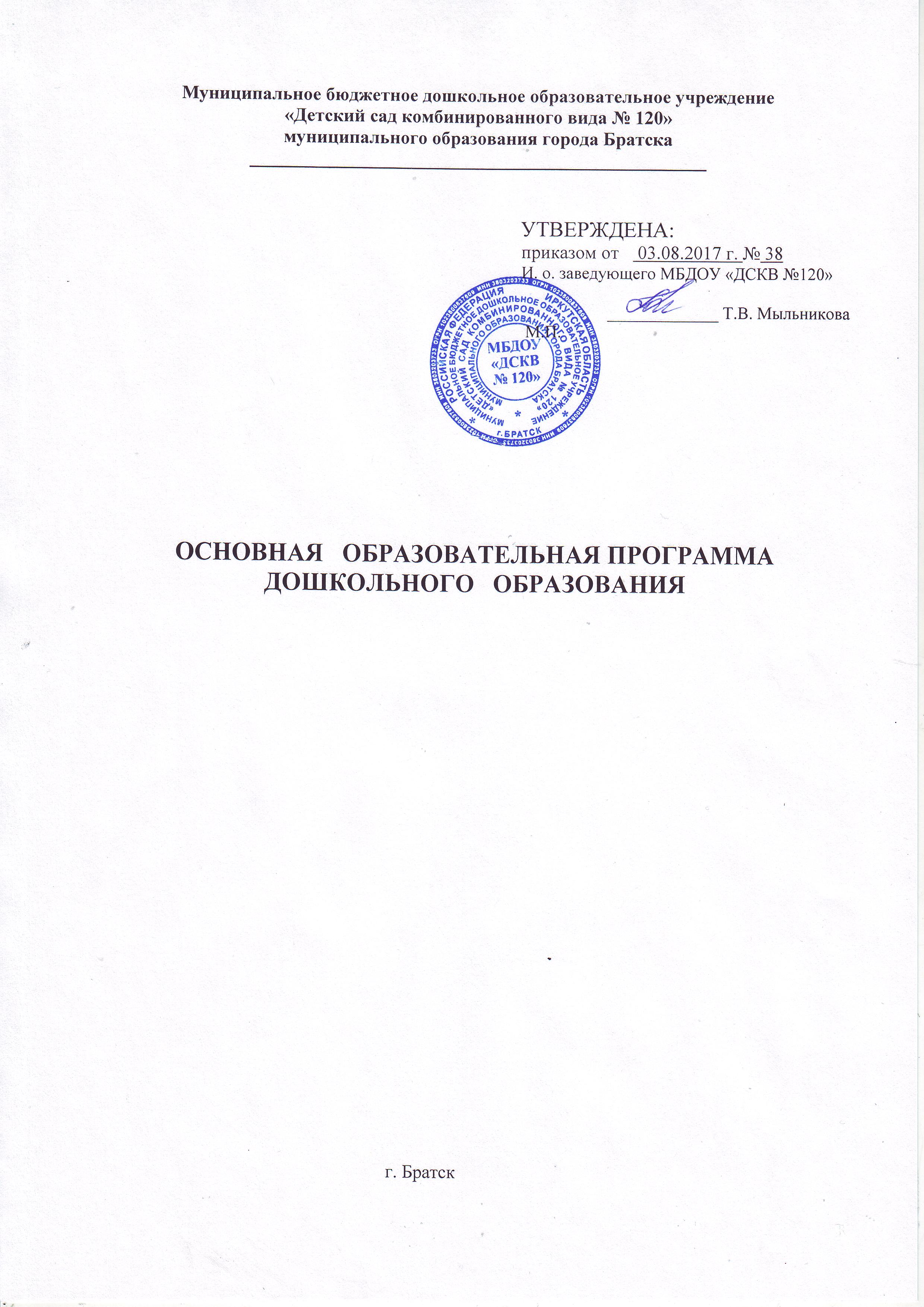 «Детский сад комбинированного вида № 120» муниципального образования города Братска_________________________________________________                                                                                               УТВЕРЖДЕНА:                                                                                                         приказом от    03.08.2017 г. № 38                                                                                                                                                             И. о. заведующего МБДОУ «ДСКВ №120»                                                                    _____________ Т.В. Мыльникова                                                                                                   М.П.ОСНОВНАЯ   ОБРАЗОВАТЕЛЬНАЯ ПРОГРАММАДОШКОЛЬНОГО   ОБРАЗОВАНИЯ  	г. Братск                                                              ОГЛАВЛЕНИЕ1. ЦЕЛЕВОЙ РАЗДЕЛ1.1. Пояснительная запискаОсновная образовательная программа дошкольного образования муниципального бюджетного дошкольного образовательного учреждения «Детский сад комбинированного вида № 120» муниципального образования города Братска (Программа) обеспечивает построение целостного педагогического процесса, направленного на полноценное разностороннее развитие детей от полутора до восьми лет. Основанием для разработки Программы является государственный, общественный заказ, сформированный в нормативно - правовых документах:Федеральный закон от 29.12.2012г. № 273-ФЗ «Об образовании в Российской Федерации»;Приказ Министерства образования и науки РФ от 17 октября 2013 г., № 1155 «Об утверждении федерального государственного образовательного стандарта дошкольного образования»;Санитарно-эпидемиологические правила и нормативы СанПиН 2.4.1. 3049-13 «Санитарно-эпидемиологические требования к устройству, содержанию и организации режима работы дошкольных образовательных учреждений»;Приказ Минобрнауки России от 30.08.2013 N 1014 «Об утверждении Порядка организации и осуществления образовательной деятельности по основным общеобразовательным программам - образовательным программам дошкольного образования» (Зарегистрировано в Минюсте России 26.09.2013 N 30038)Программа разработана в соответствии с Федеральным государственным образовательным стандартом дошкольного образования, утвержденным Приказом Минобрнауки РФ от 17 октября 2013 г. №1155, с учетом Примерной основной образовательной программы дошкольного образования, одобренной решением федерального учебно-методического объединения по общему образованию (протокол от 20 мая 2015 г. № 2/15). Цели и задачи реализацииобразовательной программы дошкольного образованияОбязательная частьЦель Программы: проектирование социальных ситуаций развития ребенка и развивающей предметно-пространственной среды, обеспечивающих позитивную социализацию, мотивацию и поддержку индивидуальности детей через общение, игру, познавательно-исследовательскую деятельность и другие формы активности.            Программа содействует сотрудничеству и взаимопониманию  между  всеми участниками образовательного процесса, учитывает разнообразие мировоззренческих подходов, способствует реализации права детей дошкольного возраста на свободный выбор мнений и убеждений, обеспечивает развитие способностей каждого ребенка, формирование и развитие личности ребенка в соответствии с принятыми в семье и обществе духовно-нравственными и социокультурными ценностями в целях интеллектуального, духовно-нравственного, творческого и физического развития человека, удовлетворения его образовательных потребностей и интересов.           Задачи Программы:- охрана и укрепление физического и психического здоровья детей, в том числе их эмоционального благополучия;- обеспечение равных возможностей для полноценного развития каждого ребенка в период дошкольного детства в возрасте от 1.5 до 7(8) лет независимо от места проживания, пола, нации, языка, социального статуса, психофизиологических и других особенностей (в том числе ограниченных возможностей здоровья); - создание благоприятных условий развития детей в соответствии с их возрастными и индивидуальными особенностями, развитие способностей и творческого потенциала каждого ребенка как субъекта отношений с другими детьми, взрослыми и миром;- объединение обучения и воспитания в целостный образовательный процесс на основе духовно-нравственных и социокультурных ценностей, принятых в обществе, правил и норм поведения в интересах человека, семьи, общества;- формирование общей культуры личности детей, развития их социальных, нравственных, эстетических, интеллектуальных, физических качеств, инициативности, самостоятельности и ответственности ребенка, формирование предпосылок учебной деятельности;- формирование социокультурной среды, соответствующей возрастным и индивидуальным особенностям детей;- обеспечение психолого-педагогической поддержки семьи и повышение компетентности родителей (законных представителей) в вопросах развития и образования, охраны и укрепления здоровья детей;- обеспечение преемственности целей, задач и содержания дошкольного общего и начального общего образования.              Цели и задачи части, формируемой участниками образовательных отношенийВ основе данной части Программы лежат образовательные потребности и интересы   детей, запросы и мотивы их родителей, возможности педагогов учреждения.           1. Цель: создание условий для развития музыкально-творческих способностей детей.            Задачи:                                      Дети раннего (с 1.5 до 3 лет)-Развивать творческую активность ребёнка во всех видах музыкальной деятельности и использование музыкальных впечатлений в повседневной жизни.-Обогащать музыкальные впечатления детей. Содействовать возникновению и первоначальному проявлению музыкального вкуса на основе полученных впечатлений и представлений о музыке.Дети дошкольного возраста (с 3 - 7 (8) лет) в том числе дети   5-7(8) лет с тяжёлыми нарушениями речи-Познакомить детей с разнообразием музыкальных форм и жанров в привлекательной и доступной форме.-Подготовить детей к восприятию музыкальных образов и представлений, к освоению приемов и навыков в различных видах музыкальной деятельности адекватно детским возможностям.-Заложить основы гармонического развития (развитие слуха, голоса, внимания, движения, чувства ритма и красоты мелодии, развитие индивидуальных музыкальных способностей).-Содействовать первоначальному развитию музыкального вкуса на основе полученных впечатлений и представлений о музыке.-Приобщить детей к русской народно-традиционной и мировой музыкальной культуре. Дети дошкольного возраста (с 3 - 7 (8) лет) в том числе дети   5-7(8) лет с тяжёлыми нарушениями речи         2.  Цель: Создание условий для полноценного развития дошкольников на основе учёта этнокультурной ситуации развития детей.               Задачи: - Нравственно – патриотическое воспитание детей через ознакомление их с ближайшим окружением, малой родиной и народным фольклором через использование   различных видов деятельности, свойственных дошкольному возрасту. - Формирование представлений о родном городе и регионе во всей его разноплановости: культура, достопримечательности, традиции, социальные особенности, природное окружение.         3. Цель: Расширение форм работы с детьми по оздоровлению и физическому развитию.           Задачи:        - Развитие и обогащение навыков организованной двигательной деятельности детей, на воде, умения владеть своим телом, координировать движения в непривычной среде при организации оздоровительных мероприятий в бассейне.- Способствовать оздоровлению детского организма в процессе развития основных навыков плавания.- Развитие физических качеств ловкость, быстрота, выносливость, сила, пластика движений, ритмичность, умение ускорять, замедлять действие в соответствии с изменениями в музыке.        4. Цель: Создание условий для открытия ребенком природы, социума и человеческой культуры в процессе активной творческой деятельности, направленной на осмысленное преобразование различных материалов и конструирование гармоничных сооружений (изделий, построек).         Задачи: - Способствовать освоению детьми конструирования как преобразующей творческой деятельности человека, познающего окружающий мир и создающего человеческую культуру.-  Способствовать осмыслению ребёнком разных материалов и универсальных способов их преобразования в предметы или композиции.         5. Цель: Использование возможностей учреждений социокультурного и педагогического окружения для создания единой образовательной среды и реализации образовательных потребностей родителей, для приобщения детей к социокультурным нормам общества.         Задачи: - Создание благоприятных условий развития детей в соответствии с их возрастными и индивидуальными особенностями и склонностями, развития способностей и творческого потенциала каждого ребенка как субъекта отношений с самим собой, другими детьми, взрослыми и миром; - Формирование социокультурной среды, способствующей  развитию познавательных интересов и познавательных действий ребенка, открывающей возможности для его позитивной социализации, его личностного развития, развития инициативы и творческих способностей на основе сотрудничества со взрослыми и сверстниками и соответствующим возрасту видам деятельности.1.1.2. Принципы и подходы к формированию образовательной программы                                                 дошкольного образования                                                      Обязательная частьВ соответствии со Стандартом Программа построена на следующих принципах:1. Поддержка разнообразия детства. Разнообразие - ценность, образовательный ресурс, используемый для обогащения образовательного процесса. Организация выстраивает образовательную деятельность с учетом региональной специфики, социокультурной ситуации развития каждого ребенка, его возрастных и индивидуальных особенностей, ценностей, мнений и способов их выражения.2. Сохранение уникальности и самоценности детства как важного этапа в общем развитии человека. Самоценность детства – понимание детства как периода жизни значимого самого по себе, значимого тем, что происходит с ребенком сейчас, а не тем, что этот этап является подготовкой к последующей жизни. Этот принцип подразумевает полноценное проживание ребенком всех этапов детства (младенческого, раннего и дошкольного детства), обогащение (амплификацию) детского развития.3. Позитивная социализация ребенка предполагает, что освоение ребенком культурных норм, средств и способов деятельности, культурных образцов поведения и общения с другими людьми, приобщение к традициям семьи, общества, государства происходят в процессе сотрудничества со взрослыми и другими детьми, направленного на создание предпосылок к полноценной деятельности ребенка в изменяющемся мире.4. Личностно-развивающий и гуманистический характер взаимодействия взрослых (родителей (законных представителей), педагогических и иных работников Организации) и детей. Такой тип взаимодействия предполагает базовую ценностную ориентацию на достоинство каждого участника взаимодействия, уважение и безусловное принятие личности ребенка, доброжелательность, внимание к ребенку, его состоянию, настроению, потребностям, интересам.5. Содействие и сотрудничество детей и взрослых, признание ребенка полноценным участником (субъектом) образовательных отношений. Этот принцип предполагает активное участие всех субъектов образовательных отношений – как детей, так и взрослых – в реализации программы. Детям предоставляется возможность высказывать свои взгляды, свое мнение, занимать позицию и отстаивать ее, принимать решения и брать на себя ответственность в соответствии со своими возможностями.6. Сотрудничество Организации с семьей. Программа предполагает разнообразные формы сотрудничества с семьей, как в содержательном, так и в организационном планах.7. Сетевое взаимодействие с организациями социализации, образования, охраны здоровья и другими партнерами, которые могут внести вклад в развитие и образование детей, а также использование ресурсов местного сообщества и вариативных программ дополнительного образования детей для обогащения детского развития. 8. Индивидуализация дошкольного образования предполагает такое построение образовательной деятельности, которое открывает возможности для индивидуализации образовательного процесса, появления индивидуальной траектории развития каждого ребенка с характерными для данного ребенка спецификой и скоростью, учитывающей его интересы, мотивы, способности и возрастно-психологические особенности. При этом сам ребенок становится активным в выборе содержания своего образования, разных форм активности.9. Возрастная адекватность образования. Этот принцип предполагает подбор педагогом содержания и методов дошкольного образования в соответствии с возрастными особенностями детей, использование всех специфических виды детской деятельности. Деятельность педагога должна быть мотивирующей и соответствовать психологическим законам развития ребенка, учитывать его индивидуальные интересы, особенности и склонности.10. Развивающее вариативное образование. Этот принцип предполагает, что образовательное содержание предлагается ребенку через разные виды деятельности с учетом его актуальных и потенциальных возможностей усвоения этого содержания и совершения им тех или иных действий, с учетом его интересов, мотивов и способностей. Данный принцип предполагает работу педагога с ориентацией на зону ближайшего развития ребенка (Л.С. Выготский), что способствует развитию, расширению как явных, так и скрытых возможностей ребенка.11. Полнота содержания и интеграция отдельных образовательных областей. В соответствии со Стандартом Программа предполагает всестороннее социально-коммуникативное, познавательное, речевое, художественно-эстетическое и физическое развитие детей посредством различных видов детской активности. Содержание образовательной деятельности в одной конкретной области тесно связано с другими областями. Такая организация образовательного процесса соответствует особенностям развития детей раннего и дошкольного возраста.12. Инвариантность ценностей и целей при вариативности средств реализации и достижения целей Программы. Организация вправе выбрать способы достижения инвариантных ценностей и ориентиров, заданных Стандартом, выбрать образовательные программы, учитывающие многообразие конкретных социокультурных, географических, климатических условий реализации Программы, разнородность состава групп воспитанников, их особенностей и интересов, запросов родителей (законных представителей), интересов и предпочтений педагогов и т.п.            Часть, формируемая участниками образовательных отношений13.  Комплексно-тематический   принцип   построения   образовательного   процесса предусматривает взаимодополнение образовательных областей в едином целом. Тематический принцип построения образовательной деятельности позволяет легко вводить этнокультурные компоненты, учитывать специфику дошкольного учреждения. Выделение основной темы периода не означает, что вся деятельность детей должна быть посвящена этой теме.Подходы к формированию программыОбязательная часть           - Возрастной, то есть построение образовательного процесса на адекватных возрасту формах работы с детьми.-Личностно-ориентированный. Предлагаемая ребенку деятельность должна быть для него осмысленной и интересной, только в этом случае она будет оказывать на него развивающее воздействие. -Деятельностный подход осуществляется в процессе организации различных видов детской деятельности: игровой, коммуникативной, трудовой, познавательно-исследовательской, изобразительной, музыкальной, восприятия художественной литературы и фольклора, двигательной, конструирования. Образовательная деятельность осуществляется в формах взаимодействия на основе позиций «Мы вместе», «Мы сами».           - Индивидуальный подход – это учет индивидуальных особенностей детей группы в образовательном процессе. -Дифференцированный подход – в образовательном процессе предусмотрена возможность объединения детей по особенностям развития, по интересам, по выбору.Часть, формируемая участниками образовательных отношений           - Учёт образовательных потребностей, интересов и мотивационных предпочтений участников образовательных отношений.                         Результаты анкетирования родителей как участников образовательного процесса показывают, что образовательные предпочтения и потребности родителей воспитанников старшего  дошкольного возраста  в большей степени ориентированы на   физическое развитие (плавание, баскетбол, стретчинг), художественно-эстетическое развитии (музыка, хореография, театр); познавательно-речевое развитие (культурные и природные особенности родного края), в организации и проведении массовых социально-значимых мероприятий. В Программе представлены выбранные формы организации работы с детьми, которые в наибольшей степени соответствуют потребностям и интересам детей и их родителей, а также возможностям педагогического коллектива.1.1.3. Значимые характеристики для разработки и реализации образовательной программы дошкольного образования характеристикиРасположение и условияМБДОУ «ДСКВ № 120» расположено в отдельно стоящем здании внутри микрорайона, с развитой инфраструктурой. Рядом с детским садом находятся социально значимые объекты: МБОУ «СОШ № 46», МБДОУ «ДСКВ № 26», детская поликлиника, почта, сеть магазинов, аптек, предприятия и учреждения сферы обслуживания и культуры.  На территории учреждения имеется спортивная площадка, на которой расположены: футбольные ворота, волейбольные и баскетбольные стойки, гимнастические брёвна (2), прыжковая яма, металлические шведские лестницы, рукоходы, по периметру - беговая дорожка, спортивная разметка. Наличие спортивной площадки позволяет проводить спортивные соревнования, организовывать спортивные игры - баскетбол, волейбол, мини футбол. Наличие площадки с дорожной разметкой позволяет решать задачи по формированию у детей безопасного поведения на дороге. В Учреждении имеется: музыкальный зал, спортивный зал, бассейн, кабинет учителя-логопеда, кабинет педагога-психолога, методический кабинет. Сроки реализации и направленность программы            Программа ориентирована на детей в возрасте от 1,5 до 7 (8) лет и детей 5-7(8) лет с тяжёлыми нарушениями речи. Нормативный срок обучения по основной образовательной программе дошкольного образования составляет 5/6 лет. В дошкольном учреждении функционируют 11 групп.  Две группы для детей раннего возраста (с 1.5 до 3 лет), основной контингент составляют дети с 2 до 3 лет и  семь групп дошкольного возраста – (с 3 до 7 (8) лет) в которых реализуется программа общеразвивающей направленности в течение всего времени пребывания ребёнка в детском саду в соответствии с 12-ти часовым режимом работы. А также две группы (с 5 до 7 (8) лет) компенсирующей направленности для детей с тяжелыми нарушениями речи, в которых реализуется адаптированная образовательная программа дошкольного образования в течение всего времени пребывания ребёнка в детском саду в соответствии с 12-ти часовым режимом работы.  Группы функционируют в режиме пятидневной недели.Форма обучения – очная. Обучение и воспитание осуществляется на русском языке.В учреждении организована вариативная форма дошкольного образования: посещение групп на краткосрочном режиме пребывания детей (3-5 часов). Воспитатели создают условия для адаптации детей, для развития эмоционального общения, организуют образовательную деятельность, совместные игры-занятия. Узкие специалисты проводят индивидуальную работу с детьми по формированию положительного отношения к разным видам деятельности. Климатические и экологические условияБратск относится к территориям, приравненным к районам Крайнего Севера. Средняя годовая температура воздуха в Братске – отрицательная (-2,0... -2,2 °С). Климат на территории города резко континентальный (характерны довольно резкие колебания температуры воздуха). В зимний период до – 40 °С, и в летний период до + 30°С. Зимний период в Восточной Сибири отличается ярко выраженным кислородным голоданием, в некоторых районах содержание кислорода в атмосфере на 15-20% ниже нормы.  Образование устойчивого снежного покрова происходит в конце октября, а сход – в первой декаде мая. Продолжительность светового дня в Братске в зимний период составляет всего 6 часов 52 минуты. Одной из существенных проблем города является неблагоприятное экологическое состояние окружающей среды. Наибольшую нагрузку на окружающую среду г. Братска оказывают три ведущие отрасли промышленности: цветная металлургия (предприятие по производству алюминия ОАО «РУСАЛ Братск»); теплоэнергетика (предприятия ИТЭЦ-6, ТЭЦ-7); деревообрабатывающая и деревоперерабатывающая промышленность (ОАО «Группа Илим» в Братске). Особо неблагоприятна ситуация в Центральном районе города (где и расположено наше учреждение).  В целом, условия Братска представляют собой сложный комплекс отрицательных факторов в отношении их воздействия на детский организм, которые учитываются при организации совместной деятельности с детьми. В этом случае возможен гибкий подход к режиму дня: отмена прогулок, сокращение времени прогулок на свежем воздухе, увеличение прогулки при благоприятных экологических и метеорологических условиях. Социокультурные условияСодержание дошкольного образования ДОУ определяется существующими традициями, ценностями, национально-культурными особенностями родного края.  Город Братск является крупным индустриальным центром Восточной Сибири. На территории области расположены уникальные природные объекты, прежде всего, озеро Байкал, имеющее невероятно уникальную экологическую систему. Знакомясь с социокультурным окружением и природой родного края, ребёнок учится осознавать себя, живущим в определённый временной период, в определённых этнокультурных условиях. В рамках расширения образовательного пространства в Учреждении реализуется система социально - педагогического партнерства с учреждениями окружающего социума (СОШ № 46, центральной детской библиотекой, музыкальной школой, эколого-биологическим Центром, Братским театром кукол «Тирлямы»), что позволяет использовать их возможности для реализации задач ООП ДОУ. Кадровые условияДОУ укомплектовано квалифицированными педагогическими работниками: воспитатели (22), старший воспитатель (1), инструктор по физической культуре (1), инструктор по физической культуре - бассейна (1), музыкальный руководитель (1), педагог-психолог (1), учитель-логопед (2). В каждой из 2 групп компенсирующей направленности для детей с тяжелыми нарушениями речи предусмотрена должность учителя-логопеда. Имеют квалификационные категории: 14% - высшую, 31% -первую. 55% -соответствуют занимаемой должности. Все педагоги учреждения имеют специальное профессиональное образование.Выбор парциальных образовательных программ и форм организациидетской деятельности, как часть, формируемая участниками образовательного процессаИзучив запросы родителей, возможности коллектива, потребности воспитанников был выработан вариант наполнения части Программы, формируемой участниками образовательных отношений с учетом потребности включения в образовательный процесс парциальных образовательных программ дошкольного образования и разных форм организации деятельности детей:          - Каплунова И., Новоскольцева И. Ладушки. Программа по музыкальному воспитанию детей. СПб., 2015;             Традиционные формы работы с детьми: фестиваль «Звёздный час», музыкально-творческие гостиные, тематические концерты.          - Багадаева О.Ю., Галеева Е.В., Галкина И.А., Зайцева О.Ю., Кананчук Л.А., Карих В.В., Михайлова И.В., Середкина Н.Д., Удова О.В., Шинкарева Н.А. Байкал – жемчужина Сибири: педагогические технологии образовательной деятельности с детьми. Парциальная образовательная программа дошкольного образования. Иркутск, 2016. Включение данной парциальной программы ориентировано на специфику социокультурных, природно-климатических особенностей родного края.           Традиционные формы работы с детьми: акции в группах «Ёлочка красавица», «Накорми птиц», «Посади растение», «Береги воду», «Защитим озеро Байкал» и др.); проектная деятельность «Озеро Байкал», «Город мой таёжный» и др.;  чтение литературы о Сибирском крае, авторов нашего региона;  организация  дидактических игр региональной направленности «Знакомимся с родным краем».         - Лыкова И.А.  Парциальная программа «Умные пальчики: конструирование в детском саду». – М.: Цветной мир, 2016. Использование данной программы направлено на усиление раздела по конструированию.        - Формы работы в рамках проекта «Здоровый ребёнок» по оздоровлению и физическому развитию дошкольников: плавание, как форма оздоровления и развития навыков двигательной деятельности детей в воде (с 3до 7 (8) лет);            Формы работы, определённые запросом родителей детей старшего дошкольного по выбору:          - Секция игровой «Стретчинг», секция «Школа мяча» (с 5 до 7 (8) лет);          - Организация фестивалей «Сказки под дубом», мастер-классов по изготовлению кукол, гостевых встреч, творческих встреч и театрализованных представлений для детей младшего возраста, в рамках проекта «Театр от А до Я», по социальному партнёрству с учреждением культуры и ДОУ города Братска. А также взаимодействие с музыкальной школой, детской городской библиотекой, СОШ № 46 (план работы на год отражается в годовом плане).1.1.4. Характеристика особенностей развитиядетей раннего и дошкольного возрастаХарактеристика особенностей развития детей раннего возраста1,5-2 годаУже на втором году жизни дети становятся самостоятельнее. Продолжает развиваться предметная деятельность, совершенствуются восприятие, речь, начальные формы произвольного поведения, игры, наглядно-действенное мышление.Развитие предметной деятельности связано с усвоением культурных способов действия с различными предметами. На втором году жизни ребенок воспроизводит действия взрослых с предметами, у него появляются предметные игры-подражания. При обучении и правильном подборе игрового материала дети осваивают действия с разнообразными игрушками: разборными (пирамидки, матрешки), строительным материалом и сюжетными игрушками. Эти действия ребенок воспроизводит по подражанию после показа взрослого.Второй год жизни - период интенсивного формирования речи. Связи между предметом, действием и словами, их обозначающими, формируются в 6-10 раз быстрее, чем в конце первого года жизни. В ходе совместной со взрослыми предметной деятельности продолжает развиваться понимание речи. Дети продолжают осваивать названия окружающих предметов, учатся выполнять простые словесные просьбы взрослых в пределах видимой наглядной ситуации. Количество понимаемых слов значительно возрастает.На втором году жизни резко возрастает интерес ребенка к окружающему его миру. Ребенок все хочет узнать, потрогать, увидеть, услышать. Большинство детей к двухлетнему возрасту имеют четкое представление о назначении окружающих их предметов домашнего обихода и личной гигиены, правильно их используют.Одним из главных приобретений второго года жизни можно считать совершенствование основных движений, особенно ходьбы.2-3 годаДальнейшее развитие предметной деятельности подготавливает ребенка к игре. В своей самостоятельной сюжетно-отобразительной игре дети воспроизводят с помощью предметов-заместителей (кубиков, палочек и игрушек) отдельные простые события повседневной жизни. Игра носит процессуальный характер, главное в ней – действия, которые совершаются с игровыми предметами, приближенными к реальности.Под влиянием предметной деятельности, общения и игры в раннем возрасте развиваются восприятие, мышление, память и другие познавательные процессы.Количество понимаемых слов значительно возрастает. Совершенствуется регуляция поведения в результате обращения взрослых к ребенку, который начинает понимать не только инструкцию, но и рассказ взрослых. Интенсивно развивается активная речь детей. Совершенствуется слуховое восприятие, прежде всего фонематический слух. К трем годам дети воспринимают все звуки родного языка, но произносят их с большими искажениями. К концу третьего года жизни речь становится средством общения ребенка со сверстниками.Главными целями взрослого в отношении ребенка раннего возраста являются:- организация предметной деятельности; - обеспечение полноценного физического, в том числе двигательного, развития;- формирование речи.Предметная деятельность является ведущим видом деятельности.Ранний возраст завершается кризисом трех лет. Ребенок осознает себя как отдельного человека, отличного от взрослого. У него формируется образ Я. Кризис часто сопровождается рядом отрицательных проявлений: негативизмом, упрямством, нарушение общения с взрослым и др. Кризис может продолжаться от нескольких месяцев до двух лет.Характеристика особенностей развития детей дошкольного возраста3-4 годаПроисходит дальнейший рост и развитие детского организма, совершенствуются физиологические функции и процессы. Активно формируется костно-мышечная система, в силу чего недопустимо длительное пребывание детей в неудобных позах, сильные мышечные напряжения, поскольку это может спровоцировать дефекты осанки, плоскостопие, деформацию суставов.Происходит дальнейшее расширение круга общения ребенка с миром взрослых людей и детей. Взрослый воспринимается им как образец, он берет с него пример, хочет быть во всем похожим на него. В результате возникает противоречие между желаниями ребенка и его возможностями. Разрешение этого противоречия происходит в игре, прежде всего в сюжетно-ролевой, где ребенок начинает осваивать систему человеческих отношений, учится ориентироваться в смыслах человеческой деятельности. Продолжительность игры небольшая. Дети ограничиваются игрой с одной-двумя ролями и простыми, неразвёрнутыми сюжетами. Игры с правилами в этом возрасте только начинают формироваться.Возникает и развивается новая форма общения со взрослым - общение на познавательные темы, которое сначала включено в совместную со взрослым познавательную деятельность. Продолжает развиваться наглядно-действенное мышление. При этом преобразование ситуаций в ряде случаев осуществляются на основе целенаправленных проб с учетом желаемого результата. Дошкольники способны установит некоторые скрытые связи и отношения между предметами.Взаимоотношения детей обусловлены нормами и правилами. В результате целенаправленного воздействия они могут усвоить относительно большое количество норм, которые выступают основанием для оценки собственных действий и действий других детей. Взаимоотношения детей ярко проявляются в игровой деятельности. Они скорее играют рядом, чем активно вступают во взаимодействие. Однако уже в этом возрасте могут наблюдаться устойчивые избирательные взаимоотношения.4-5 летНа основе совместной деятельности - в первую очередь игры - формируется детское общество. На пятом году жизни ребенок постепенно начинает осознавать свое положение среди сверстников. Возраст от двух до пяти уникален по своему значению для речевого развития: в этот период ребенок обладает повышенной чувствительностью к языку, его звуковой и смысловой стороне. Осуществляется переход от исключительного господства ситуативной (понятной только в конкретной обстановке) речи к использованию и ситуативной, и контекстной (свободной от наглядной ситуации) речи.Познавательное развитие продолжается по следующим основным направлениям: расширяются и качественно изменяются способы и средства ориентировки ребенка в окружающей обстановке, содержательно обогащаются представления и знания ребенка о мире. Формирование символической функции способствует становлению у детей внутреннего плана мышления. При активном взаимодействии и экспериментировании дети начинают познавать новые свойства природных объектов и отдельных явлений - это позволяет им каждый день делать удивительные «открытия».Возрастает объём памяти. Начинают складываться произвольное внимание, развиваться образное мышление.К пяти годам начинает формироваться произвольность - в игре, рисовании, конструировании и др. (деятельность по замыслу). В этом возрасте развиваются начала эстетического отношения к миру (к природе, окружающей предметной среде, людям). Ребенка отличает целостность и эмоциональность восприятия образов искусства, попытки понять их содержание. Значительное развитие получает изобразительная деятельность. Рисунок становится предметным и детализированным. Усложняется конструирование.Двигательная сфера ребёнка характеризуется позитивными изменениями мелкой и крупной моторики. Развиваются ловкость, координация движений. Дети в этом возрасте лучше удерживают равновесие, перешагивают через небольшие преграды.На протяжении 3-5 лет происходит становление игры как деятельности: ребенок овладевает разнообразными игровыми действиями (ролевыми, условными, речевыми и пр.), учится самостоятельно придумывать игровые ситуации, а к 5 годам - выстраивать их в последовательный сюжет.5-6 летНа фоне общего физического развития совершенствуется нервная система ребенка: улучшается подвижность, уравновешенность, устойчивость нервных процессов. Однако дети все еще быстро устают, «истощаются», при перегрузках возникает охранительное торможение. Дети отличаются высокой двигательной активностью, обладают достаточным запасом двигательных умений и навыков; им лучше удаются движения, требующие скорости и гибкости, а их сила и выносливость пока еще невелики.Кроме сюжетно-ролевых игр, у детей интенсивно развиваются и другие формы игры: режиссерские, игры-фантазии, игры с правилами. После пяти лет резко возрастает потребность ребенка в общении со сверстниками. В игре и других видах совместной деятельности дети осуществляют обмен информацией, планирование, разделение и координацию функций. Постепенно складывается достаточно сплоченное детское сообщество. Существенно увеличиваются интенсивность и широта круга общения. В старшем дошкольном возрасте происходит активное развитие диалогической речи. Диалог детей приобретает характер скоординированных предметных и речевых действий. В недрах диалогического общения зарождается и формируется новая форма речи - монолог.Продолжает совершенствоваться речь, в том числе её звуковая сторона. Дети могут правильно воспроизводить шипящие, свистящие и сонорные звуки. Развивается фонематический слух, интонационная выразительность речи при чтении стихов в сюжетно-ролевой игре и в повседневной жизни. Совершенствуется грамматический строй речи. Дети используют практически все части речи, активно занимаются словотворчеством. Богаче становится лексика: активно используются синонимы и антонимы. Развивается связная речь. Дети могут пересказывать, рассказывать по картинке, передавая не только главное, но и детали.Продолжает совершенствоваться восприятие цвета, в том числе промежуточные цветовые оттенки; формы, величины (способны легко выстраивать объекты или предметы в ряд по возрастанию и убыванию). Однако восприятие может представлять для дошкольников известные сложности, особенно если они должны одновременно учитывать несколько различных и при этом противоположных признаков. В старшем дошкольном возрасте продолжает развиваться образное мышление. Кроме того, продолжают совершенствоваться обобщения, что является основой словесно логического мышления. Дети способны рассуждать и давать адекватные причинные объяснения, если анализируемые отношения не выходят за пределы их наглядного опыта. Развитие воображения в этом возрасте позволяет детям сочинять достаточно оригинальные и последовательно разворачивающиеся истории. Но воображение будет активно развиваться лишь при условии проведения специальной работы по его активизации. Продолжают развиваться устойчивость, распределение, переключаемость внимания. Наблюдается переход от непроизвольного к произвольному вниманию.6 -7(8) летПознавательные процессы продолжают претерпевать качественные изменения; развивается произвольность действий. Наряду с развитием наглядно-образного мышления продолжают развиваться элементы словесно-логического мышления. Начинают формироваться общие категории мышления (часть - целое, причинность, пространство, время, предмет - система предметов и т.д.). У старших дошкольников появляется особый интерес к печатному слову, математическим отношениям: они с удовольствием узнают буквы, овладевают звуковым анализом слова.В сюжетно-ролевых играх дети подготовительной к школе группы начинают осваивать сложные взаимодействия людей, отражающие характерные значимые жизненные ситуации. Игровые действия детей становятся более сложными, игровое пространство усложняется. На протяжении старшего дошкольного возраста игра как деятельность заканчивает свое формирование. Постепенно она все больше переходит в умственный план: реализуется в форме игры-фантазирования или теряет сюжетную составляющую, выдвигая на первый план правило. Переход сюжетной стороны игры в умственный план позволяет использовать элементы этой деятельности для решения задач других видов деятельности, придавая им привлекательную для ребенка игровую форму.У дошкольников продолжает развиваться речь: её звуковая сторона, грамматический строй, лексика. Развивается связная речь. В высказываниях детей отражаются как расширяющийся словарь, так и характер обобщений, формирующихся в этом возрасте. Дети начинают активно употреблять обобщающие существительные, синонимы, антонимы, прилагательные и т.д.Эстетическое отношение к миру у старшего дошкольника становится более осознанным и активным. Он уже в состоянии не только воспринимать красоту, но в какой-то мере создавать ее. При восприятии изобразительного искусства им доступны не только наивные образы детского фольклора, но и произведения декоративно - прикладного искусства, живописи, графики, скульптуры. В рисовании и лепке дети передают характерные признаки предмета: формы, пропорции, цвет; замысел становится более устойчивым. Рисунки приобретают более детализированный характер, обогащается их цветовая гамма. Изображение человека становится ещё более детализированным и пропорциональным. При правильном педагогическом подходе у детей формируются художественно-творческие способности в изобразительной деятельности. Дети в значительной степени осваивают конструирование из строительного материала.  Свободные постройки становятся симметричными и пропорциональными, их строительство осуществляется на основе зрительной ориентировки. Дети достаточно точно представляют себе последовательность, в которой будет осуществляться постройка, и материал, который понадобится для её выполнения; способны выполнять различные по степени сложности постройки, как по собственному замыслу, так и по условиям.Старших дошкольников отличает эмоционально яркая реакция на музыку. Появляется интонационно-мелодическая ориентация музыкального восприятия, значительно обогащается индивидуальная интерпретация музыки.В игре как ведущей деятельности формируются основные новообразования возраста, т.е. такие новые качества, которые позволяют ребенку перейти на другой возрастной этап. К числу таких новообразований относятся:- формирование внутреннего плана деятельности, связанное с созданием воображаемых ситуаций и умением адекватно действовать в них;- формирование знаковой функции, которая связана с тем, что в игре происходит отрыв значения от самого предмета и перенос его на другие объекты («как будто»);- становление произвольности деятельности, поскольку в игре ребенок начинает подчинять свое поведение внешним требованиям;- формирование познавательной мотивации, которая является основой для формирования учебного мотива.Таким образом, развитая игра обеспечивает формирование у ребенка психологических механизмов для его будущего успешного обучения в школе.Характеристика особенностей развития детей дошкольного возраста с тяжёлыми нарушениями речиДошкольники, поступающие в группы компенсирующей направленности, имеют   разный уровень речевого недоразвития.Общая характеристика детей с первым уровнем речевого развитияУ детей с тяжёлыми нарушениями речи активный словарь находится в зачаточном состоянии. Он включает звукоподражания, лепетные слова и небольшое количество общеупотребительных слов. Значения слов неустойчивы и недифференцированны.Звуковые комплексы непонятны окружающим, часто сопровождаются жестами. Лепетная речь представляет собой набор речевых элементов, сходных со словами, а также совершенно непохожих на произносимое слово. В речи детей могут встречаться отдельные общеупотребительные слова, но они недостаточно сформированы по структуре и звуковому составу, употребляются в неточных значениях. Дифференцированное обозначение предметов и действий почти отсутствует.Дети с тяжелыми нарушениями речи объединяют предметы под одним названием, ориентируясь на сходство отдельных частных признаков. Исходя из внешнего сходства, дети с ТНР один и тот же объект в разных ситуациях называют разными словами. Названия действий дети часто заменяют названиями предметов или наоборот.Небольшой словарный запас отражает непосредственно воспринимаемые детьми предметы и явления. Слова, обозначающие отвлеченные понятия, дети с ТНР не используют. Они также не используют морфологические элементы для выражения грамматических значений. У детей отмечается преобладание корневых слов, лишенных флексий, или неизменяемых звуковых комплексов. Лишь у некоторых детей можно обнаружить попытки грамматического оформления с помощью флексий. Пассивный словарь детей с первым уровнем речевого развития шире активного, однако, понимание речи вне ситуации ограничено.Фразовая речь у детей первого уровня речевого развития почти полностью отсутствует. Лишь иногда наблюдаются попытки оформления мысли в лепетное предложение. Способность воспроизводить звуковую и слоговую структуру слова у детей не сформирована. Бедность словарного запаса не позволяет точно определить состояние звукопроизношения у таких детей. Способность воспроизводить слоговые элементы слова у детей с ТНР ограничена. В их самостоятельной речи преобладают односложные и двусложные образования. Звуковой анализ слова детям с ТНР недоступен. Они не могут выделить отдельные звуки в слове.Дошкольники, поступающие в группы компенсирующей направленности, имеют в основном второй или третий уровень речевого недоразвития.Второму уровню присуще: фразовая речь на этом уровне, отличается от нормативной фразы в фонетическом и грамматическом отношении. Словарь становится более разнообразным, однако остается ограниченным качественно и количественно. Дети не знают названий цвета предмета, его формы, размера, заменяют слова близкими по смыслу. Спонтанная речь детей характеризуется наличием разноплановых средств общения, включающих в себя следующие лексико-грамматические разряды слов: существительные, глаголы, прилагательные, наречия, местоимения, некоторые предлоги и союзы. Характерный для этого уровня резко выраженный аграмматизм затрудняет понимание речи. Оно остается неполным, т.к. многие грамматические формы недостаточно различаются детьми. На этом уровне развития дети начинают употреблять некоторые предлоги, которые используются ими неправомерно: смешиваются по значению или опускаются вообще. Союзы и частицы употребляются редко.Звукопроизносительная сторона речи остается несформированной. Наиболее характерны в этот период замены одних звуков другими, смешение звуков. Нарушено произношение свистящих, шипящих, аффрикат. Одним из распространенных и специфических дефектов остаются затруднения в усвоении слоговой структуры слов. Для детей характерно нарушение слуховой дифференциации звуков как внутри основных фонетических групп, так и звуков различных фонетических групп, что говорит о недостаточности фонематического восприятия и неподготовленности к овладению звуковым анализом и синтезом. Третий уровень речевого развития характеризуется появлением развёрнутой обиходной речи без грубых лексико-грамматических и фонетических отклонений. На этом фоне наблюдается неточное знание и употребление многих слов и недостаточно полная сформированность ряда грамматических форм и категорий языка, страдает словообразование, затруднён подбор однокоренных слов. Звукопроизношение детей не соответствует возрастной норме: они не различают на слух и в произношении близкие звуки, искажают слоговую структуру и звуконаполняемость слов.У детей с ТНР обиходная фразовая речь с элементами лексико-грамматического и фонетико-фонематического недоразвития. При достаточно разнообразном предметном словаре отсутствуют слова, обозначающие некоторых животных и птиц, людей разных профессий, частей тела. При ответах смешиваются родовые и видовые понятия.При грамматическом оформлении высказываний встречаются ошибки, отмечаются нарушения согласования прилагательных с существительными, когда в одном предложении находятся существительные мужского и женского рода, единственного и множественного числа, сохраняются нарушения в согласовании числительных с существительными. В беседе, при составлении рассказа преобладают простые распространенные предложения, почти не употребляются сложные конструкции. Присутствуют трудности при планировании своих высказываний и отборе соответствующих языковых средств.Дети с общим недоразвитием речи отличаются от своих нормально развивающихся сверстников особенностями психических процессов. Для них характерны неустойчивость внимания, снижение вербальной памяти и продуктивности запоминания, отставание в развитии словесно-логического мышления. Они отличаются быстрой утомляемостью, отвлекаемостью, повышенной истощаемостью, что ведёт к появлению различного рода ошибок.  Многие дети с общим недоразвитием речи имеют нарушения моторики артикуляционного аппарата: изменение мышечного тонуса в речевой мускулатуре, затруднения в тонких артикуляционных дифференцировках, ограниченная возможность произвольных движений.Общая характеристика детей с четвертым уровнем речевого развитияДети, отнесенные к четвертому уровню речевого развития, не имеют грубых нарушений звукопроизношения, но у них наблюдается недостаточно четкая дифференциация звуков. Нарушения звукослоговой структуры слов проявляются у детей в различных вариантах искажения звуконаполняемость, поскольку детям трудно удерживать в памяти грамматический образ слова. У них отмечаются персеверации, перестановки звуков и слогов, сокращение согласных при стечении, замены слогов, реже - опускание слогов.Среди нарушений фонетико-фонематического характера наряду с неполной сформированностью звукослоговой структуры слова у детей отмечаются недостаточная внятность, выразительность речи, нечеткая дикция, создающие впечатление общей смазанности речи, смешение звуков, что свидетельствует о низком уровне сформированности дифференцированного восприятия фонем и является важным показателем незавершенного процесса фонем образования.Дети этого уровня речевого развития имеют отдельные нарушения смысловой стороны языка. Несмотря на разнообразный предметный словарь, в нем отсутствуют слова, обозначающие некоторых животных, растений, профессий людей, частей тела. Отвечая на вопросы, дети смешивают родовые и видовые понятия. При обозначении действий и признаков предметов дети используют типовые и сходные названия. Лексические ошибки проявляются в замене слов, близких по значению, в неточном употреблении и смешении признаков.В то же время для детей этого уровня речевого развития характерны достаточная сформированность лексических средств языка и умения устанавливать системные связи и отношения, существующие внутри лексических групп. Недостаточный уровень сформированности лексических средств языка особенно ярко проявляется в понимании и употреблении фраз, пословиц с переносным значением.Выраженные трудности отмечаются при образовании слов с помощью увеличительных суффиксов. Дети либо повторяют названное слово, либо называют его произвольную форму. Стойкими остаются ошибки при употреблении уменьшительно-ласкательных суффиксов, суффиксов единичности. На фоне использования многих сложных слов, часто встречающихся в речевой практике, у детей отмечаются трудности при образовании малознакомых сложных слов. Сложности возникают при дифференциации глаголов, включающих приставки ото-, вы.В грамматическом оформлении речи детей часто отмечаются ошибки в употреблении существительных родительного и винительного падежа множественного числа. Имеют место нарушения согласования прилагательных с существительным мужского и женского рода, единственного и множественного числа, нарушения в согласовании числительных с существительных.Лексико-грамматические формы языка у всех детей сформированы неодинаково. С одной стороны, может отмечаться незначительное количество ошибок, которые носят непостоянный характер, возможность осуществления верного выбора при сравнении правильного и неправильного ответов. С другой стороны, ошибки имеют устойчивый характер, особенно в самостоятельной речи.Отличительной особенностью детей четвертого уровня речевого развития являются недостатки связной речи: нарушения логической последовательности, застревание на второстепенных деталях, пропуски главных событий, повторы отдельных эпизодов при составлении рассказа на заданную тему, по картине, по серии сюжетных картин.При рассказывании о событиях из своей жизни, при составлении рассказов на свободную тему с элементами творчества дети используют в основном простые малоинформативные предложения.Указанные отклонения в развитии детей, страдающих речевыми аномалиями, спонтанно не преодолеваются. Они требуют специально организованной работы по их коррекции.Планируемые результаты освоенияобразовательной программы дошкольного образованияОбязательная часть          Специфика дошкольного детства (гибкость, пластичность развития ребенка, высокий разброс вариантов его развития, его непосредственность и непроизвольность), а также отсутствие возможности вменения ребенку какой-либо ответственности за результат делают неправомерными требования от ребенка дошкольного возраста конкретных образовательных достижений. Поэтому результатами освоения Программы являются целевые ориентиры дошкольного образования, которые представляют собой социально-нормативные возрастные характеристики возможных достижений ребенка. Целевые ориентиры образования в раннем возрасте             Ребенок в 1 год 6 месяцев              Познавательное развитие               Ориентируется в двух формах (шар-куб, кубик-кирпичик). Подбирает предмет такой же формы, как на образце. Ориентируется в двух величинах (большой и маленький); находит после показа, по просьбе взрослого. Собирает пирамидку из двух контрастных колец по величине; после показа. Ориентируется в двух-трех цветах. Оставляет на бумаге зигзаги, штришки, овалы, прямые, линии карандашом, фломастером.              Игровые действия             Переворачивает страницы книг. Производит в игре (отображает) одно-два часто наблюдаемых действия (кормит, причесывает куклу). Использует в игре предметы-заместители. Подражает двум-трем игровым действиям сверстников.             Социально-эмоциональное развитие              Появляются социально-значимые жесты и мимика. Реагирует на эмоциональный тон голоса взрослого. Отвлекается. Плачет, выражает беспокойство при нарушении режима, привычных условий. Интересуется действиями других детей. Привлекает внимание близкого взрослого эмоционально окрашенными возгласами, мимикой, движениями или плачем, берет за руку. Рад общению со взрослыми. Проявляет большой интерес к их действиям. Различно реагирует на разные мелодии, художественное слово (напевность стихов).              Понимание речи              Показывает части тела по просьбе взрослого. Обобщает по внешнему виду игрушки, предметы, независимо от размера, цвета. Понятийный словарь увеличивается: понимает смысл многих предложений. Выполняет знакомые бытовые действия по просьбе взрослого (положи, отнеси, накрой и др.). Активная речь развивается, произносит до 30 облегченных слов.             Ребенок в 2 года            Познавательное развитие              Соотносит конфигурацию объемной геометрической фигуры с плоскостным изображением - накладывает на образец. Ориентируется в трех и более контрастных величинах. Собирает пирамидку по убыванию размера из четырех (пяти) колец контрастных величин (после показа). Ориентируется в трех-четырех цветах, некоторые называет, подбирает по образцу. Начинает распознавать вес, фактуру, температуру предметов, производит вертикальные, горизонтальные, округлые, короткие и длинные линии. Называет то, что рисует.             Игровые действия (сюжетно-отобразительные)              Производит несколько последовательных игровых действий или решает сам игровую ситуацию после предъявления игрового материала, находясь в проблемной ситуации. Подражает действию близкого взрослого (бытовому), «роль» не берет. Сооружает из кубиков знакомые постройки для мелких игрушек. Играет рядом со сверстниками одинаковыми игрушками.             Социально-эмоциональное развитие              Эмоциональное, активное, деятельное состояние. Проявляет яркие эмоции при общении с близкими (мимика, возгласы, движения). Улыбается, пользуется эмоционально окрашенной речью при совместных играх с детьми. Эмоционально заинтересован музыкой, пением, малыми фольклорными формами, подвижными играми, отношение к ним дифференцированное (активные движения, раскованность, зачарованность, заторможенность).              Понимание речи               Понимает короткий рассказ (без показа действий) о знакомых событиях. Выполняет до трех поручений (возьми, отнеси, положи). «Жалеет», «помогает» по просьбе взрослого. Знает (показывает) названия деталей лица (губы, зубки, язык, лоб, уши, щеки и др.) и тела (руки, ноги, спина).              Активная речь (до 200-300 разно произносимых слов)             Использует предложения из двух-трех слов при общении со взрослыми и детьми, при констатации, в просьбах. Фразы не оформлены. Начинает употреблять прилагательные и местоимения, предлоги, наречия. Может называть себя в третьем лице. Договаривает четверостишия в знакомых стихах, подпевает. В двух-трех предложениях рассказывает, что видит в данный момент. Задает вопросы. Называет предметы на картинке. Облегченные слова заменяет правильными. Дает оценку себе: «хороший», «большой», «красивый». Говорит: «до свидания», «пока», «спасибо», «здравствуйте» в индивидуальном произношении.             Ребенок в 2 года 6 месяцев             Познавательное развитие              Отличает предметы по цвету, форме, величине, подбирает к образцу предметы одного цвета, но разной формы. Ориентируется в четырех цветах и оттенках, 4-6 геометрических формах. Подбирает, накладывая, плоские геометрические фигуры к образцу. Собирает, вкладывая меньшую в большую, матрешки, мисочки, формочки, колпачки из 3-4 составляющих (по показу). Ставит 10 и более кубиков один на другой (по образцу) в разных сочетаниях размера и цвета. Держит карандаш. Чертит кривую линию, закругленную линию, пытается повторить за взрослым. Дорисовывает к рисунку взрослого линии, овалы. Узнает, что нарисовал (или вылепил).              Игровые действия (сюжетная игра)               Ребенок подражает своему полу: девочка – маме, мальчик – папе (в самостоятельной игре). Отображает сюжет. Выполняет два-три последовательных действия (делает как мама, как врач, не называя роль). Ребенок начинает играть вдвоем со сверстником (действует с игрушкой одинаково или выполняют вместе несколько действий). Подражает игровым действиям другого ребенка. Использует несколько предметов-заместителей (проявляет воображение). Экспериментирует в игре. Участвует в подвижных играх с группой детей (запоминает несложные правила игры).             Понимание речи             Обозначает себя «Я», «Я сам». Называет себя именем полюбившегося персонажа или близкого взрослого. Использует предложения из нескольких слов (трех и более). Задает вопросы «Где?», «Куда?» и другие. Отвечает на вопросы взрослого по картинке, если сюжет и персонажи знакомы. Показывает движениями, как делает персонаж. Повторяет за взрослыми слова из знакомых сказок. Знает названия некоторых животных, предметов быта, одежды, посуды.              Активная речь               Может рассказать по картинке (в двух-трех словах). Отвечает на вопрос: «Как тебя зовут?». Знает (и называет) имена близких взрослых, знакомых детей. Разговаривает со сверстниками во время игр (речевые диалоги). Подражает другим детям. Понимает рассказ взрослого.              Социально-эмоциональное развитие               Проявляет специфические свойства: веселый, активный, неугомонный, шумный, любознательный, безразличный, спокойный, вялый, капризный и др. Может определить свое состояние. Воспринимает свою индивидуальность через собственные эмоциональные ощущения: мне больно, мне весело, мне хочется и т.д. Появляется долговременная эмоциональная память. Бывает эмоционально сдержан при указаниях: «надо», «нужно», «подожди» и др. Увлекается интересной игрой (трудно отвлечь). Спокойно выполняет знакомые действия. Огорчается, сердится на свои неудачи при выполнении малознакомого действия. Радуется веселым играм со взрослыми и детьми. Начинает чувствовать красоту. Способен понять радость или печаль (огорчение) другого ребенка. Оценивает взрослых («плохой», «хороший») в зависимости от их эмоционально-индивидуальных черт характера и отношения к нему самому. Настораживается при общении с незнакомыми взрослыми, но легко вступает в контакт при их доброжелательном отношении.              К трем годам ребенок: Ребенок интересуется окружающими предметами и активно действует с ними; эмоционально вовлечен в действия с игрушками и другими предметами, стремится проявлять настойчивость в достижении результата своих действий. Использует специфические, культурно фиксированные предметные действия, знаетназначение бытовых предметов (ложки, расчески, карандаша и пр.) и умеет пользоваться ими. Владеет простейшими навыками самообслуживания; стремится проявлять самостоятельность в бытовом и игровом поведении; проявляет навыки опрятности.  Проявляет отрицательное отношение к грубости, жадности.  Соблюдает правила элементарной вежливости (самостоятельно или по напоминаниюговорит «спасибо», «здравствуйте», «до свидания», «спокойной ночи» (в семье, в группе)); имеет первичные представления об элементарных правилах поведения в детском саду, дома, на улице и старается соблюдать их.   Владеет активной речью, включенной в общение; может обращаться с вопросами ипросьбами, понимает речь взрослых; знает названия окружающих предметов и игрушек. Речь становится полноценным средством общения с другими детьми.  Стремится к общению с взрослыми и активно подражает им в движениях и действиях;появляются игры, в которых ребенок воспроизводит действия взрослого. Эмоционально откликается на игру, предложенную взрослым, принимает игровую задачу.  Проявляет интерес к сверстникам; наблюдает за их действиями и подражает им. Умеетиграть рядом со сверстниками, не мешая им. Проявляет интерес к совместным играм небольшими группами.  Проявляет интерес к окружающему миру природы, с интересом участвует в сезонныхнаблюдениях. Проявляет интерес к стихам, песням и сказкам, рассматриванию картинок, стремитсядвигаться под музыку; эмоционально откликается на различные произведения культуры и искусства. С пониманием следит за действиями героев кукольного театра; проявляет желаниеучаствовать в театрализованных и сюжетно-ролевых играх.  Проявляет интерес к продуктивной деятельности (рисование, лепка, конструирование,аппликация).  У ребенка развита крупная моторика, он стремится осваивать различные виды движений(бег, лазанье, перешагивание и пр.). С интересом участвует в подвижных играх с простым содержанием, несложными движениями.  Целевые ориентиры в дошкольном возрасте              Ребенок в 4 года          -Может спокойно, не мешая другому ребенку играть рядом, объединяться в игре с общей игрушкой, участвовать в несложной совместной практической деятельности. Проявляет стремление к положительным поступкам, но взаимоотношения зависят от ситуации и пока еще требуют постоянного внимания воспитателя. Активно участвует в разнообразных видах деятельности: в играх, двигательных упражнениях, в действиях по обследованию свойств и качеств предметов и их использованию, в рисовании, лепке, речевом общении, в творчестве. Принимает цель, в играх, в предметной и художественной деятельности по показу и побуждению взрослых ребенок доводит начатую работу до определенного результата. Понимает, что вещи, предметы сделаны людьми и требует бережного обращения с ними.           - Проявляет эмоциональную отзывчивость, подражая примеру взрослых, старается утешить обиженного, угостить, обрадовать, помочь. Начинает в мимике и жестах различать эмоциональные состояния людей, веселую и грустную музыку, веселое и грустное настроение сверстников, взрослых, эмоционально откликается на содержание прочитанного, сопереживает героям.          - Охотно включается в совместную деятельность со взрослым, подражает его действиям отвечает на вопросы взрослого и комментирует его действия в процессе совместной игры, выполнения режимных моментов. Проявляет интерес к сверстникам, к взаимодействию в игре в повседневном общении и бытовой деятельности.         - Владеет игровыми действиями с игрушками, предметами заместителями, разворачиваетигровой сюжет из нескольких эпизодов. Приобрел первичные умения ролевого поведения. Способен предложить собственный замысел и воплотить его в игре, рисунке, постройке.          - Значительно увеличился запас слов, совершенствуется грамматический строй речи,пользуется не только простыми, но и сложными предложениями.          - Сформирована соответствующая возрасту координация движений. Проявляетположительное отношение к разнообразным физическим упражнениям, стремится к самостоятельности в двигательной деятельности, избирателен по отношению к некоторым двигательным действиям и подвижным играм.          - Владеет элементарной культурой поведения во время еды за столом, навыкамисамообслуживания: умывания, одевания. Правильно пользуется пред метами личной гигиены (полотенцем, носовым платком, расческой).            - Проявляет интерес к миру, потребность в познавательном общении со взрослымизадает вопросы людях, их действиях, о животных, предметах ближайшего окружения. Проявляет стремление к наблюдению, сравнению, обследованию свойств и качеств предметов, использованию сенсорных эталонов (круг, квадрат, треугольник), к простейшему экспериментированию с предметами и материалами. В совместной с педагогом познавательной деятельности переживает чувство удивления, радости познания мира.           - Знает свои имя, фамилию, пол и возраст. Осознает свои отдельные умения и действия,которые самостоятельно освоены («Я умею строить дом», «Я умею сам застегивать куртку» и т.д.) Узнает дом, квартиру, в которой живет, детский сад, группу, своих воспитателей, няню. Знает членов своей семьи и ближайших родственников. Разговаривает со взрослым о членах своей семьи, отвечая на вопросы при рассматривании семейного альбома или фотографий. Называет хорошо знакомых животных и растения ближайшего окружения, их действия, яркие признаки внешнего вида. Способен не только объединять предметы по внешнему сходству (форма, цвет, величина), но и усваивать общепринятые представления о группах предметов (одежда, посуда, игрушки). Участвует в элементарной исследовательской деятельности по изучению качеств и свойств объектов неживой природы, в посильной деятельности по уходу за растениями и животными уголка природы.          - Освоил некоторые нормы и правила поведения, связанные с определеннымиразрешениями и запретами («можно», «нужно», «нельзя»), может увидеть соответствие поведения другого ребенка нормам и правилам поведения. Ребенок испытывает удовлетворение от одобрения правильных действий взрослыми. Внимательно вслушивается в речь и указания взрослого, принимает образец. Следуя указаниям взрослого, рассматривает предметы, игрушки, иллюстрации, слушает комментарии и пояснения взрослого.             Ребенок в 5 лет           - Может применять усвоенные знания и способы деятельности для решения несложныхзадач, поставленных взрослым. Доброжелателен в общении со сверстниками в совместных делах. Проявляет интерес к разным видам деятельности, активно участвует в них. Овладевает умениями экспериментирования и при содействии взрослого активно использует их для решения интеллектуальных и бытовых задач. Сформированы специальные умения и навыки (речевые, изобразительные, музыкальные, конструктивные и др.), необходимые для осуществления различных видов детской деятельности.            - Откликается на эмоции близких людей и друзей. Испытывает радость от общения сживотными и растениями, как знакомыми, так и новыми для него. Сопереживает персонажам сказок. Эмоционально реагирует на художественные произведения, мир природы.            - Проявляет стремление к общению со сверстниками, нуждается в содержательныхконтактах со сверстниками по поводу игрушек, совместных игр общих дел, налаживаются первые дружеские связи между детьми. По предложению воспитателя может договориться со сверстником. Стремиться к самовыражению в деятельности, к признанию и уважению сверстников. Ребенок охотно сотрудничает со взрослыми не только в практических делах, но и активно стремится к познавательному, интеллектуальному общению со взрослыми: задает много вопросов поискового характера. Начинает проявлять уважение к старшим, называет по имени и отчеству.          - В играх наблюдается разнообразие сюжетов. Называет роль до начала игры, обозначает свою роль по ходу игры. Проявляет самостоятельность в выборе и использовании предметов-заместителей, с интересом включается в ролевой диалог со сверстниками. Выдвигает игровые замыслы, инициативен в развитии игрового сюжета. Вступает в ролевой диалог. Проявляет интерес к игровому экспериментированию с предметами и материалами. Проявляет творчество в создании игровой обстановки, театрализации. В играх с правилами принимает игровую задачу, проявляет интерес к результату, выигрышу.           - Речевые контакты становятся более длительными и активными. Для привлечения исохранения внимания сверстника использует средства интонационной речевой выразительности (силу голоса, интонацию, ритм и темп речи). Выразительно читает стихи, пересказывает короткие рассказы, передавая свое отношение к героям. Использует в речи слова участия, эмоционального сочувствия, сострадания для поддержания сотрудничества, установления отношений со сверстниками и взрослыми. С помощью образных средств языка передает эмоциональные состояния людей и животных.            - Движения стали значительно более уверенными и разнообразными. Испытывает острую необходимость в движении, отличается высокой возбудимостью. В случае ограничения активной двигательной деятельности быстро пере возбуждается, становится непослушным, капризным. Эмоционально окрашенная деятельность становится не только средством физического развития, но и способом психологической разгрузки.           - Выполняет доступные возрасту гигиенические процедуры. Соблюдает элементарныеправила здорового образа жизни: рассказывает о последовательности и необходимости выполнения культурно-гигиенических навыков. Самостоятелен в обслуживании, сам ставит цель, видит необходимость выполнения определенных действий. В привычной обстановке самостоятельно выполняет знакомые правила общения со взрослыми: здоровается и прощается, говорит «спасибо». По напоминанию взрослого старается придерживаться основных правил поведения в быту и на улице.          - Отличается высокой активностью и любознательностью. Задает много вопросовпоискового характера: «Почему?», «Зачем?», «Для чего?», стремится установить связи и зависимости в природе, социальном мире. Владеет основными способами познания, имеет некоторый опыт деятельности и запас представлений об окружающем; с помощью воспитателя активно включается в деятельность экспериментирования. В совместной исследовательской деятельности активно познает и называет свойства и качества предметов, особенности объектов природы, обследовательские действия. Объединяет предметы и объекты в видовые категории с указанием характерных признаков.            - Имеет представления: о себе: знает свое имя полное и краткое, фамилию, возраст, пол. Осознает некоторые свои умения (умею рисовать и пр.), знания (знаю, о чем эта сказка), то, чему научился (строить дом). Стремится узнать от взрослого некоторые сведения о своем организме (для чего нужны руки, ноги, глаза, ресницы и пр.); о семье: знает состав своей семьи, рассказывает о деятельности членов своей семьи, о произошедших семейных событиях, праздниках, о любимых игрушках, домашних животных; об обществе (ближайшем социуме), его культурных ценностях: беседует с воспитателем о профессиях работников детского сада: помощника воспитателя, повара, медицинской сестры, воспитателя, прачки; о государстве: знает название страны и города, в котором живет, хорошо ориентируется в ближайшем окружении.          - Владеет разными способами деятельности, проявляет самостоятельность, стремится ксамовыражению. Поведение определяется требованиями со стороны взрослых и первичными ценностными представлениями о том, «что такое хорошо и что такое плохо» (например, нельзя драться, нехорошо ябедничать, нужно делиться, нужно уважать взрослых и пр.). С помощью взрослого может наметить действия, направленные на достижение конкретной цели. Умеет работать по образцу, слушать взрослого и выполнять его задания, отвечать, когда спрашивают.               Ребенок в 6 лет         - Проявляет    самостоятельность   в    разнообразных    видах   деятельности, стремится к проявлению творческой инициативы. Может самостоятельно поставить цель, обдумать путь к ее достижению, осуществить замысел и полученный результат с позиции цели.         - Понимает эмоциональное состояние взрослых и других детей, выраженные в мимике,пантомимике, действиях, интонации речи, проявляет готовность помочь, сочувствие. Способен находить общие черты в настроении людей, музыки, природы, картины, скульптурного изображения. Высказывает свое мнение о причинах того или иного эмоционального состояния людей, понимает некоторые образные средства, которые используются для передачи настроения в изобразительном искусстве, музыке, в художественной литературе.         - Может самостоятельно или с небольшой помощью воспитателя объединяться с другими детьми для совместной деятельности, определять общий замысел, распределять роли, согласовывать действия, оценивать полученный результат и характер взаимоотношений. Стремится регулировать свою активность, соблюдать очередность, учитывать права других людей. Проявляет инициативу в общении, делится впечатлениями со сверстниками, задает вопросы, привлекает к общению других детей.          - Может предварительно обозначить тему игры, заинтересован совместной игрой.Согласовывает в своей деятельности свои интересы и интересы партнеров, умеет объяснить замыслы и адресовать обращение к партнеру. Проявляет интерес к игровому экспериментированию, развивающим и познавательным играм. В играх с готовым содержанием и правилами действует в точном соответствии с игровой задачей и правилами.          - Имеет богатый словарный запас. Речь чистая, грамматически правильная,выразительная. Значительно увеличивается запас слов, совершенствуется грамматический строй речи, появляются элементарные виды суждений об окружающем. Пользуется не только простыми, но и сложными предложениями.         - Проявляет интерес к физическим упражнениям. Правильно выполняет физическиеупражнения, проявляет самоконтроль и самооценку. Может самостоятельно придумать и выполнить несложные физические упражнения.            - Самостоятельно выполняет основные культурно-гигиенические процессы (культураеды, умывание, одевание), владеет приемами чистки одежды и обуви с помощью щетки. Самостоятельно замечает, когда нужно вымыть руки и причесаться. Освоил отдельные правила безопасного поведения, способен рассказать взрослому о своем самочувствии и о некоторых опасных ситуациях, которых нужно избегать. Проявляет уважение к взрослым. Умеет интересоваться состоянием здоровья близких людей, ласково называть их. Стремится рассказать старшим о своих делах, любимых играх и книгах. Внимателен к поручениям взрослых, проявляет самостоятельность и настойчивость в их выполнении, вступает в сотрудничество.          - Проявляет интеллектуальную активность, проявляется познавательный интерес.Может принять и самостоятельно поставить познавательную задачу и решить ее доступными способами. Проявляет интеллектуальные эмоции, догадку и сообразительность, с удовольствием экспериментирует. Испытывает интерес к событиям, находящимся за рамками личного опыта, интересуется событиями прошлого и будущего, жизнью родного города и страны, разными народами, животными и растительным миром. Фантазирует, сочиняет разные истории, предлагает пути решения проблем.          - Знает свои имя, отчество, фамилию, пол, дату рождения, адрес, номер телефона,членов семьи, профессии родителей. Располагает некоторыми сведениями об организме, назначении отдельных органов, условиях их нормального функционирования. Охотно рассказывает о себе, событиях   своей жизни, мечтах, достижениях, увлечениях.          - Имеет    положительную самооценку, стремится к успешной деятельности.  Имеетпредставления о семье, семейных и родственных отношениях, знает, как поддерживаются родственные связи, как проявляются отношения любви и заботы в семье, знает некоторые культурные традиции и увлечения членов семьи. Имеет представление о значимости профессий родителей, устанавливает связи между видами труда. Имеет развернутые представления о родном городе. Знает название своей страны, ее государственные символы, испытывает чувство гордости своей страной. Имеет некоторые представления о природе родной страны, достопримечательностях России и родного города, ярких событиях ее недавнего прошлого, великих россиянах.           - Проявляет интерес к жизни людей в других странах мира. Стремится поделитьсявпечатлениями о поездках в другие города, другие страны мира. Имеет представления о многообразии растений и животных, их потребностях как живых организмов, владеет представлениями об уходе за растениями, некоторыми животными, стремится применять имеющиеся представления в собственной деятельности.           - Соблюдает установленный порядок поведения в группе, ориентируется в своемповедении не только на контроль воспитателя, но и на самоконтроль на основе известных правил, владеет приемами справедливого распределения игрушек, предметов. Понимает, почему нужно выполнять правила культурного поведения, представляет последствия своих неосторожных действий для других детей. Стремится к мирному разрешению конфликтов. Может испытывать потребность в поддержке и направлении взрослого в выполнении правил поведения в новых условиях. Слушает и понимает взрослого, действует по правилу или образцу в разных видах деятельности. Способен к произвольным действиям, самостоятельно планирует и называет два-три последовательных действия, способен удерживать в памяти правило, высказанное взрослым и действовать по нему без напоминания, способен аргументировать свои суждения, стремится к результативному выполнению работы в соответствии с темой, к позитивной оценке результата взрослым.                 Целевые ориентиры на этапе завершения дошкольного образованияРебенок овладевает основными культурными средствами, способами деятельности,проявляет инициативу и самостоятельность в разных видах деятельности - игре, общении, познавательно-исследовательской деятельности, конструировании и др.; способен выбирать себе род занятий, участников по совместной деятельности.   Ребенок обладает установкой положительного отношения к миру, к разным видамтруда, другим людям и самому себе, обладает чувством собственного достоинства; активно взаимодействует со сверстниками и взрослыми, участвует в совместных играх. Способен договариваться, учитывать интересы и чувства других, сопереживатьнеудачам и радоваться успехам других, адекватно проявляет свои чувства, в том числе чувство веры в себя, старается разрешать конфликты. Умеет выражать и отстаивать свою позицию по разным вопросам. Способен сотрудничать и выполнять как лидерские, так и исполнительские функции всовместной деятельности. Понимает, что все люди равны вне зависимости от их социального происхождения,этнической принадлежности, религиозных и других верований, их физических и психических особенностей. Проявляет эмпатию по отношению к другим людям, готовность прийти на помощь тем,кто в этом нуждается. Проявляет умение слышать других и стремление быть понятым другими.  Ребенок обладает развитым воображением, которое реализуется в разных видахдеятельности, и прежде всего в игре; владеет разными формами и видами игры, различает условную и реальную ситуации; умеет подчиняться разным правилам и социальным нормам. Умеет распознавать различные ситуации и адекватно их оценивать.Ребенок достаточно хорошо владеет устной речью, может выражать свои мысли ижелания, использовать речь для выражения своих мыслей, чувств и желаний, построения речевого высказывания в ситуации общения, выделять звуки в словах, у ребенка складываются предпосылки грамотности. У ребенка развита крупная и мелкая моторика; он подвижен, вынослив, владеетосновными движениями, может контролировать свои движения и управлять ими. Ребенок способен к волевым усилиям, может следовать социальным нормам поведенияи правилам в разных видах деятельности, во взаимоотношениях с взрослыми и сверстниками, может соблюдать правила безопасного поведения и навыки личной гигиены. Проявляет ответственность за начатое дело. Ребенок проявляет любознательность, задает вопросы взрослым и сверстникам,интересуется причинно-следственными связями, пытается самостоятельно придумывать объяснения явлениям природы и поступкам людей; склонен наблюдать, экспериментировать. Обладает начальными знаниями о себе, о природном и социальном мире, в котором он живет; знаком с произведениями детской литературы, обладает элементарными представлениями из области живой природы, естествознания, математики, истории и т. п.; способен к принятию собственных решений, опираясь на свои знания и умения в различных видах деятельности. Открыт новому, то есть проявляет стремления к получению знаний, положительноймотивации к дальнейшему обучению в школе, институте. Проявляет уважение к жизни (в различных ее формах) и заботу об окружающей среде. Эмоционально отзывается на красоту окружающего мира, произведения народного ипрофессионального искусства (музыку, танцы, театральную деятельность, изобразительную деятельность и т. д.). Проявляет патриотические чувства, ощущает гордость за свою страну, ее достижения,имеет представление о ее географическом разнообразии, многонациональности, важнейших исторических событиях. Имеет первичные представления о себе, семье, традиционных семейных ценностях,включая традиционные гендерные ориентации, проявляет уважение к своему и противоположному полу. Соблюдает элементарные общепринятые нормы, имеет первичные ценностныепредставления о том, «что такое хорошо и что такое плохо», стремится поступать хорошо; проявляет уважение к старшим и заботу о младших. Имеет начальные представления о здоровом образе жизни. Воспринимает здоровыйобраз жизни как ценность. Планируемые результаты части Программы,формируемой участниками образовательных отношений             В музыкальном развитии:             Дети раннего возраста (2-3 года)- Проявляет активность в музыкальной деятельности: свободно подпевает, самостоятельно выполняет под музыку движения, игры, пляски.  - Различает контрастные особенности звучания музыки, меняет несложные движения со сменой частей музыки.- Эмоционально откликается на музыку.             Дети дошкольного возраста (3-7 (8) лет) в том числе дети   5-7(8) лет с тяжёлыми нарушениями речи- Ребёнок проявляет эмоциональную отзывчивость и восприимчивость к музыке.- Проявляет творческую активность в разных видах музыкальной деятельности, - Различает форму, характер, темп музыкального произведения и отображает впечатления пользуясь разными средствами выразительности.- На основе полученных впечатлений и представлений о музыке проявляет изобразительное и оценочное отношение к исполняемым произведениям.- Владеет простейшими исполнительскими навыками в области пения, ритмики, игры на детских инструментах; знаком с начальными элементами музыкальной грамоты.             В познавательном развитии с учётом этнокультурной ситуации.           В дошкольном возрасте (3-7 (8) лет) в том числе дети   5-7(8) лет с тяжёлыми нарушениями речи- Ребенок обладает сведениями об природе и культуре родного города и области.- Знает о их достопримечательностях, символике, ярких событиях из недавнего прошлого, труде и отдыхе сибиряков. -Интересуется произведениями изобразительного искусства, литературы воспевающих красоту сибирской природы и тайны озера Байкал, традиции народов Сибири.- В изобразительной и музыкально-творческой деятельности передаёт художественный образ по темам «озеро Байкал», «Город мой таёжный» и др.             В развитии навыков конструктивной деятельности- самостоятельно, творчески создает оригинальные изделия, конструкции, композиции по своему замыслу, предложенной теме, заданному условию (или ряду условий), словесной задаче, схеме, алгоритму, фотографии, рисунку, частичному образцу (в т.ч. с изменением ракурса); осмысленно видоизменяет (трансформирует) постройки по ситуации.  - умеет действовать индивидуально, в парах и в «команде», активно включается в сотрудничество с другими детьми и взрослыми, охотно участвует в коллективной деятельности, связанной с совместным конструированием и обыгрыванием построек, игрушек, игровых и театральных атрибутов; - умеет презентовать созданную конструкцию другими людьми – детям и взрослым.                 В физическом развитии              Дети дошкольного возраста (с 3 до 7 (8) лет) в том числе дети   5-7(8) лет с тяжёлыми нарушениями речи - Ребенок приобретает опыт организованной двигательной деятельности, связанный с выполнением упражнений на воде, способствующий становлению само регуляции и целенаправленности в двигательной сфере; - Сформированы основные навыки плавания; навыки игры в баскетбол; - Владеет элементарными нормами и правилами с точки зрения здорового образа жизни; обладает начальными представлениями о некоторых видах спорта.                  В развитии познавательного интереса и творческих способностей               Дети дошкольного возраста 5-7 (8) лет в том числе дети с тяжёлыми нарушениями речи- Сформированы представления об объектах культуры ближайшего окружения, их назначении, желание посещать социально - культурные объекты и использовать                                                                                                                                                                                                                                                                                                                                                                                                                                                                                                                                                                                                                                                                                                                                                                                                                                                                                                                                                                                                                                                                                                                                                                                                                                                                                                                                                                                                                                                                                                                                                                                                                                                                                                                                                                                                                                                                                                                                                                                                                                                                                                                                                                                                                                                                                                                                                                                                                                                                                                                                                                                                                                                                                                                                                                                                                                                                                                                                                                                                                                                                                                                                                                                                                                                                                                                                                                                                                                                                                                                                                                                                                                                                                                                                                                                                                                                                                                                                                                                                                                                                                                                                                                                                                                                                                                                                                                                                                                                                                                                                                                                                                                                                                                                                                                                                                                                                                                                                                                                                                                                                                                                                                                                                                                                                                                                                                                                                                                                                                                                                                                                                                                                                                                                                                                                                                                                                                                                                                                                                                             их возможности для собственного развития; - Развит творческий потенциал детей старшего дошкольного возраста;- Имеют устойчивые представления о профессиях людей, работающих в библиотеке, школе искусств, эколого-биологическом центре, школе, театре.  - Достаточно свободно владеют речью и её оттенками, мимикой, эмоциями, характерными движениями при передаче образа в театрализованной деятельности. Свободно владеют навыками вождения куклы и элементарными навыками изготовления театральных кукол;- Хорошо знают многие литературные, узнают авторов, тексты, свободно могут рекламировать несложные литературные произведения Планируемые результаты коррекционной работы с детьми старшего дошкольного возраста, имеющими   тяжелые нарушения речи (*данный раздел более подробно раскрывается в адаптированной программе)- Правильно артикулирует все звуки речи в различных фонетических позициях и формах речи;- Дифференцирует все изученные звуки;- Называет последовательность слов в предложении, слогов и звуков в словах;- Находит в предложении слова с заданным звуком, определять место звука в слове;- Различает понятия «звук», «слог», «предложение» на практическом уровне; - Различать понятия «твёрдый звук», «мягкий звук», «глухой звук», «звонкий звук», на практическом уровне;-Овладевает интонационными средствами выразительности речи в пересказе, чтении стихов.      В соответствии с пунктом 3.2.3, а также комментарием Минобрнауки РФ к ФГОС ДО в рамках реализации Программы педагоги обязаны анализировать индивидуальное развитие воспитанников в форме педагогической диагностики для индивидуализации образования, которая предполагает поддержку ребенка, построение его индивидуальной траектории, а также включающая при необходимости коррекцию развития воспитанников в условиях профессиональной компетенции педагогов; оптимизации работы с группой детей.     При реализации Программы может проводиться оценка индивидуального развития детей. Такая оценка производится в рамках педагогической диагностики (оценки индивидуального развития детей дошкольного возраста, связанной с оценкой эффективности педагогических действий и лежащего в основе их дальнейшего планирования).     Результаты педагогической диагностики (мониторинга) могут использоваться исключительно для решения следующих образовательных задач:- индивидуализации образования (в том числе поддержки ребенка, построения его образовательной траектории или профессиональной коррекции особенностей его развития);- оптимизации работы с группой детей.       В группах раннего возраста проводится анализ адаптации и оценка нервно-психического развития (далее – НПР) детей с 1,5 года до 3-х по эпикризным срокам, основным линиям развития: речевое развитие, сенсорное развитие, поведение ребенка в игре и действиях с предметами, двигательные умения, навыки самостоятельности, навыки в конструктивной и изобразительной деятельности, социальное развитие. Оценка уровня НПР дает возможность проследить динамику индивидуального развития каждого ребенка, и группы в целом.  Подробное описание методов диагностики детей второго-третьего года жизни представлено в пособии Печора К.Л., «Развиваем детей раннего возраста».       В группах дошкольного возраста оценка становления основных (ключевых) характеристик развития ребенка осуществляется в рамках педагогической диагностики предусмотренной Образовательной программой «Детский сад 2100» в пособии для педагогов и родителей М.В. Корепановой, Е.В. Харламповой. Педагогическая диагностика проводится вводно при поступлении детей в группы младшего дошкольного возраста, и один раз по окончании каждого учебного года.     Психологическая диагностика на готовность к обучению школе организуется и проводится педагогом -психологом два раза в год детей 6-7 (8) лет в том числе с тяжёлыми нарушениями речи с письменного согласия законного представителя ребёнка по методикам, рекомендуемым для работы с детьми данного возраста. Так же по запросу родителей учителем-логопедом и педагогом-психологом проводится диагностика развития ребёнка с целью выявления речевых нарушений, смены образовательного маршрута, направления ребёнка на ТПМПК.II Содержательный раздел2.1. Образовательная деятельность с детьми в соответствии с направлениями развития ребенка           Обязательная часть Программы и часть, формируемая участниками образовательных отношений, являются взаимодополняющими.Содержание программы обеспечивает развитие личности, мотивации и способностей детей в различных видах деятельности и охватывает пять образовательных областей:             -социально - коммуникативное развитие;           - познавательное развитие;           - речевое развитие;           - художественно - эстетическое развитие;           - физическое развитие.Социально-коммуникативное развитие предусматривает:-усвоение норм и ценностей, принятых в обществе, включая моральные и нравственные ценности; - развитие общения и взаимодействия ребенка со взрослыми и сверстниками; - становление самостоятельности, целенаправленности и саморегуляции собственных действий; развитие социального и эмоционального интеллекта, эмоциональной отзывчивости, сопереживания, формирование готовности к совместной деятельности со сверстниками, формирование уважительного отношения и чувства принадлежности к своей семье и к сообществу детей и взрослых; - формирование позитивных установок к различным видам труда и творчества;- формирование основ безопасного поведения в быту, социуме, природе. Познавательное развитие предполагает:- развитие интересов детей, любознательности и познавательной мотивации; - формирование познавательных действий, становление сознания; развитие воображения и творческой активности; - формирование первичных представлений о себе, других людях, объектах окружающего мира, о свойствах и отношениях объектов окружающего мира (форме, цвете, размере, материале, звучании, ритме, темпе, количестве, числе, части и целом, пространстве и времени, движении и покое, причинах и следствиях и др.), о малой родине и Отечестве, представлений о социокультурных ценностях нашего народа,  об отечественных традициях и праздниках, о планете Земля как общем доме людей, об особенностях ее природы, многообразии стран и народов мира.Речевое развитие включает:- владение речью как средством общения и культуры; - обогащение активного словаря; - развитие связной, грамматически правильной диалогической и монологической речи;- развитие речевого творчества; - развитие звуковой и интонационной культуры речи, фонематического слуха; - знакомство с книжной культурой, детской литературой, понимание на слух текстов различных жанров детской литературы; - формирование звуковой аналитико-синтетической активности как предпосылки обучения грамоте.Художественно-эстетическое развитие предполагает:- развитие предпосылок ценностно-смыслового восприятия и понимания произведений искусства (словесного, музыкального, изобразительного), мира природы;- становление эстетического отношения к окружающему миру; формирование элементарных представлений о видах искусства;- восприятие музыки, художественной литературы, фольклора;- стимулирование сопереживания персонажам художественных произведений; - реализацию самостоятельной творческой деятельности детей (изобразительной, конструктивно-модельной, музыкальной и др.).Физическое развитие включает:- приобретение опыта двигательной деятельности детей, в том числе связанной с выполнением упражнений, направленных на развитие таких физических качеств, как координация и гибкость;- формирование опорно-двигательной системы организма;- развитие равновесия, координации движения, крупной и мелкой моторики обеих рук, а также правильное, не наносящее ущерба организму выполнение основных движений (ходьба, бег, мягкие прыжки, повороты в обе стороны);- формирование начальных представлений о некоторых видах спорта, овладение подвижными играми с правилами;- становление целенаправленности и само регуляции в двигательной сфере; - становление ценностей здорового образа жизни, овладение его элементарными нормами и правилами (в питании, двигательном режиме, закаливании, при формировании полезных привычек и др.)     Реализация задач образовательных областей предусмотрена как в обязательной части программы, так и в части, формируемой участниками образовательных отношений. Обязательная часть программы строится на методическом обеспечении Основной образовательной программы дошкольного образования «Детский сад 2100», Р. Н. Бунеева для всех возрастных категорий воспитанников (от 1.5 до 3 лет; от 3 до 7 (8) лет, в том числе и детей с  тяжёлыми нарушениями речи), 2016 г.Часть Программы, формируемая участниками образовательных отношенийСодержание части Программы, формируемой участниками образовательных отношений определено с учетом интересов и мотивов детей, их особенностей развития, а также родителей и педагогов. Часть программы, формируемая участниками образовательных отношений, строится с учетом методического обеспечения парциальных программ и методических разработок которые дополняют образовательное содержание обязательной части Программы:  1.  Музыкальная деятельность является для детей одной из предпочитаемых и востребованных.        Описание образовательной деятельности по художественно-эстетическому развитию детей (музыка) представлено в программе по музыкальному воспитанию детей «Ладушки» (Каплунова И., Новоскольцева И. Ладушки. Программа по музыкальному воспитанию детей. СПб., 2015);Данная  Программа имеет содержательное методическое обеспечение: планирование занятий в каждой возрастной группе, конспекты занятий, комплексы музыкально-творческих игр, разнообразие приемов организации слушательской, музыкально-исполнительской и музыкально-творческой деятельности дошкольников как на музыкальных занятиях, так и в повседневной жизнедеятельности, практические советы для воспитателей и родителей, календарь музыкальных праздников и развлечений.Традиции, сложившиеся в ДОУ: фестиваль «Звёздный час»; фестиваль «Сказки под дубом»; тематические концертные встречи с ветеранами педагогического труда; концерт в «День пожилого человека»; концерт для ветеранов «День победы!».             2.Заинтересованность и готовность родителей воспитанников поддержать такое направление как воспитание ценностного отношения к родному краю, его природе и культуре отразилось в использовании следующих программ и материалов, формах организации деятельности детей:            - Методического альманах «Сибирь – мой край родной»: Сборник методических разработок педагогов ДОУ г. Братска, (Вандышева Л.П., Вепрева И.И., Вычужина Е.С. и др.), г. Братск, 2015 г.            - Практико-методическое пособие Стихи братских поэтов в образовательной деятельности ДОУ. Социоигровой подход., Князева А.Н., Братск,2015г.           - Багадаева О.Ю., Галеева Е.В., Галкина И.А., Зайцева О.Ю., Кананчук Л.А., Карих В.В., Михайлова И.В., Середкина Н.Д., Удова О.В., Шинкарева Н.А.  Байкал – жемчужина Сибири: педагогические технологии образовательной деятельности с детьми. Парциальная образовательная программа дошкольного образования. Иркутск, 2016г.            Природное, культурно-историческое, социально-экономическое своеобразие местности предопределяет отбор содержания образования, усвоение которого позволяет выпускникам ДОУ адаптироваться к условиям жизни в ближайшем социуме, проникнуться любовью к родной земле, воспитать у себя потребность в здоровом образе жизни, рациональном использовании природных богатств, в охране окружающей среды. По объективным причинам некоторые формы организации совместной взросло-детской (партнерской) деятельности, предлагаемые в программе «Байкал – жемчужина Сибири» адаптированы к возможностям учреждения.3.Социальный проект «Театр от А до Я» реализуемый учреждением, план работы со школой и городской детской библиотекой, эколого-биологическим центром, музыкальной школой  города являются хорошим дополнением в воспитании ценностного отношения у дошкольников к культуре родного города. Традиции, сложившиеся в ДОУ: акции «Накорми птиц зимой», «Посади растение», «Ёлочка красавица», «Береги воду», «Защитим озеро Байкал» и др.; флэш моб акции «Подарок городу», «Читай город – сказки Сибири», «Береги природу»; литературные праздники и викторины, музыкально-творческие  встречи, театральные постановки в рамках проекта «Театр от А до Я», народные праздники и концерты с включением танцевальных постановок «Звёзды Сибири»,  «Сибирская тайга»,  «Сибирский перепляс» и др.)          4. Так как в методическом обеспечении Основной образовательной программы дошкольного образования «Детский сад 2100», используемой нами в основной части Программы  не предусмотрен полный курс по конструктивно-модельной деятельности дошкольников , этот раздел  усиливаем за счёт   Парциальной программы «Умные пальчики: конструирование в детском саду» Лыковой И.А. – М.: Цветной мир, 2016.             5. Исходя из запроса родителей по расширению форм работы с детьми по физическому развитию и оздоровлению воспитанников блок «Физическая культура» в младших, средних, старших и подготовительных группах расширен за счет организации оздоровительных мероприятий по плаванию в рамках проекта  «Здоровый ребёнок» при наличии бассейна и инструктора по физической культуры,   в которую  включена  Программа обучения дошкольников плаванию в детском саду/ Воронова Е.К.   – СПб.: Детство Пресс, 2010.; Она направлена на обучение детей дошкольного возраста плаванию, закаливанию и укреплению детского организма,  обучение каждого ребенка осознанному выполнению физических упражнений, созданию основы для разностороннего физического развития (развитие и укрепление опорно-двигательного аппарата, сердечно-сосудистой, дыхательной и нервной систем).            Исходя из запросов родителей для детей старшего дошкольного возраста по выбору ведётся работа секций «Игровой стретчинг» и «Школа мяча».При организации физкультурно-оздоровительной работы учитывается физиологическое и психологическое состояние детей. В ДОУ созданы условия для охраны и укрепления здоровья детей, для их полноценного физического развития. В каждой возрастной группе имеется инвентарь и оборудование для двигательной активности детей: пособия для закаливания и самомассажа. Для организации физкультурно-оздоровительной работы с детьми функционируют физкультурный зал, спортивная площадка с необходимым оборудованием, бассе6йн. Медицинское обслуживание детей в дошкольном учреждении строится на основе нормативно-правовых документов и осуществляется медицинской сестрой, фельдшером.Для наиболее эффективной организации оздоровительных и профилактических мероприятий в качестве одного из основных приемов работы персонала используется сбор и анализ информации состояния вновь поступивших детей, что важно для своевременного выявления отклонений в их здоровье. В целях сокращения сроков адаптации, уменьшения отрицательных проявлений у детей при поступлении их в дошкольное учреждение осуществляется четкая организация медико-психолого-педагогического сопровождения в соответствии с возрастом, состоянием здоровья, индивидуальными особенностями детей.Дети с хроническими заболеваниями, часто болеющие дети ставятся на учет, организуется динамическое наблюдение. Оздоровительные мероприятия проводятся в соответствие с сезоном года. Ежемесячно в ДОУ проводится анализ посещаемости и заболеваемости детей. Результаты, причины заболеваний обсуждаются на педагогических и административных планерках, педагогических советах, принимаются меры по устранению причин заболеваемости.Системная работа по физическому воспитанию включает в себя: утреннюю гимнастику; закаливание; физкультурные занятия в зале и на улице; занятия в бассейне; спортивные досуги, праздники, соревнования.Физкультурные занятия, проводимые педагогами разнообразны по форме и содержанию в зависимости от задач: традиционные, игровые: в форме подвижных игр малой, средней и большой интенсивности, сюжетно – игровые, дающие более эмоциональные впечатления, например, «Путешествие в весенний лес» и др., тематические занятия, диагностические для проведения диагностики по основным видам движения и развития и физических качеств (1 раз в год), интегрированные.           Традиционными в ДОУ являются спортивные досуги, спортивные праздники «Папа, мама, я – спортивная семья», праздники на воде «День Нептуна», «Морское путешествие», «Защитники Отечества» и др.Важное значение для здоровье сбережения детей являются прогулки и физкультурные занятия на свежем воздухе, подвижные игры, разные виды закаливания (гимнастика пробуждения, «Дорожка здоровья», босо хождение, самомассаж, солнечные ванны, купание в бассейне и др.).Достаточное внимание в дошкольном учреждении уделяется использованию воспитателями здоровье сберегающих методов во время совместной деятельности с детьми.В соответствии с задачами составлена модель системы комплексной работы по физкультурно-оздоровительной деятельности.Система физкультурно-оздоровительной работы в детском саду:           1 блок- Создание условий для двигательной активности:-Оснащение (спортинвентарем, оборудованием, наличием спортзала, спортплощадки, бассейна, спортивных уголков в группах).-Гибкий режим дня и оптимальная организация режимных моментов: утренняя гимнастика, прием детей на улице в теплое время года, физкультурные занятия, двигательная активность на прогулке, физкультура на улице, подвижные игры, физкультминутки на занятиях, гимнастика после дневного сна и др.- Формирование и развитие у детей дошкольного возраста стойкой мотивации (далее- потребности) к занятиям физическими упражнениями.          2 блок- Система закаливания: утренний прием детей на свежем воздухе  в теплое время года; утренняя гимнастика;  оздоровительный бег, ритмика,  ОРУ, игры; облегченная форма одежды; ходьба босиком в спальне до и после сна; сон с доступом воздуха (+19С…+17С); контрастные воздушные ванны (перебежки); солнечные ванны (в летнее время); обширное умывание; полоскание рта;  самомассаж.           3 блок - Организация рационального питания: организация второго завтрака (соки, ягодные напитки); введение овощей и фруктов в обед и полдник; замена продуктов для детей-аллергиков; соблюдение питьевого режима.           4 блок - Диагностика уровня физического развития, состояния здоровья, физической подготовленности, психоэмоционального состояния; диспансеризация детей детской поликлиникой. диагностика физической подготовленности и формирования представлений об основах            5 блок - Взаимодействие ДОУ и семьи по оптимизации физкультурно-оздоровительнойработы, через различные формы сотрудничества: анкетирование, наглядная агитация по вопросам физического воспитания, консультация и беседы (групповые, подгрупповые и индивидуальные), организация совместного активного отдыха; открытые занятия; день открытых дверей; родительские собрания (групповые, общие); оформление рекомендаций для родителей по организации двигательной деятельности детей в семье.2.2. Вариативные формы, способы, методы и средства реализации образовательной программы дошкольного образованияОбязательная частьВариативные формы реализации Программы:           Достижение поставленных в программе целей и задач основывается на целостном взаимодействии совместной деятельности педагога с детьми, родителя с детьми и самостоятельной деятельности детей.           На совместных занятиях дошкольников с педагогами, которые называются «Мы вместе», дети осваивают новые виды деятельности (игровую, познавательно-исследовательскую, изобразительную и другие), новые приёмы и способы действий в уже освоенных видах деятельности, новые темы в сюжетном и содержательном наполнении деятельности, получая тем самым необходимые представления об окружающем мире применительно к данному виду деятельности («Рисуем лето», «Идём с семьёй в зоопарк»).                                  Овладение различными видами деятельности и приобретение детьми умений позволяет им в дальнейшем действовать самостоятельно, свободно выбирая себе вид занятий из освоенных в зависимости от их желаний и потребностей. Эта форма образовательной деятельности называется «Мы сами». Главная её особенность – опора в детской деятельности на умения и способы действий, приобретённые с помощью взрослых. При этом разнообразие освоенных приёмов и способов действий позволяет детям выбирать и комбинировать свою деятельность.        Специфика форм образовательной деятельности отражена в таблице (Таблице 1,2,3).Таблица 1Формы реализации программы в совместной со взрослымии самостоятельной деятельности детей           Организация работы в рамках формы «Мы вместе»           Занятия (непосредственная образовательная деятельность) дошкольников с педагогом проходят по каждому виду деятельности в соответствии с тематическим планированием и с учётом возрастных особенностей детей. Может быть организовано как с целой группой, так и с подгруппой в зависимости от ситуации в группе.            Предусматриваются возможные виды занятий: 1) Занятия, посвящённые знакомству с новым видом деятельности. На них под руководством взрослого шаг за шагом дети осваивают новую деятельность. Степень их самостоятельности на первых этапах невысока, но в дальнейшем по мере освоения этого вида деятельности они могут пытаться выполнять задания самостоятельно; 2) Занятия по освоению нового приёма деятельности (технологическое расширение), например, учимся рисовать пером, а не карандашом или рисовать свет, лепить цветок и т.п. Здесь степень самостоятельности детей может быть выше; 3) Занятия, посвящённые сюжетно-тематическому наполнению деятельности. Они необходимы, чтобы сформировать в голове ребёнка элементарную целостную картину мира и достичь целевого ориентира «обладает начальными знаниями о себе, о природном и социальном мире, в котором он живёт; 4) Тематические занятия-обобщения в форме «Дня темы», на которых организуется рефлексия и обобщение представлений по каждой теме. В конце каждой темы педагог отводит время на самостоятельную деятельность детей и на знакомство с инструкциями-мотиваторами (это переходная ступенька между формами «Мы вместе» и «Мы сами», от которой зависит, смогут ли дети самостоятельно действовать в дальнейшем.           Организация и направленность взаимодействия взрослых и детей в рамках формы «Мы сами»            В рамках данной формы предметно пространственная развивающая образовательная среда состоит из ряда центров, в которых размещены предметы и оборудование для организации самостоятельной деятельности детей. Число центров и характер их наполнения определяет воспитатель в соответствии с возрастом детей и их пожеланиями, темой, событиями окружающей жизни. Дети хорошо знают, куда направиться, чтобы заняться тем видом деятельности, который они выбирают. Традиционно на «Утреннем круге» дети имеют возможность выбрать и высказаться о предпочитаемых видах деятельности.           Время от времени разные виды деятельности, которые могут быть связаны с разными сюжетами, могут выстраиваться вокруг одного сюжета или темы (например, неделя овощей и фруктов, домашних животных или весны).            В каждом центре в течение, например, недели воспитатель размещает элементы предметно-пространственной развивающей образовательной среды (предметы, оборудование), позволяющие детям заниматься различными видами деятельности, а также специальные «инструкции-мотиваторы» (условное предварительное название), которые с помощью рисунков наглядно (пиктографический «текст») сообщают всю необходимую информацию о том, как организовать самостоятельные занятия детей, расширяют представление детей о том, чем можно заниматься, предлагают на выбор разные варианты той или иной деятельности.           Некоторые инструкции-мотиваторы могут описывать переходы от одного вида деятельности к другому. Например, «сделай домик для кукол или солдатиков и поиграй»; «нарисуй и обсуди (расскажи, объясни)» и т.д. Из предметов, оборудования и инструкций-мотиваторов воспитатель может создать специальную выставку «Предложения дня» и регулярно обновлять её содержимое. Кроме того, средствами вовлечения детей в разные виды деятельности могут быть и плакаты-мотиваторы, расположенные на стенах группы. Дети сами выбирают центр и направляются в него, выбирая инструкцию-мотиватор знакомого им типа (отличающуюся от прежних другим наполнением), выполняют задание или играют в игру, которую они выбрали.            Таким образом, в группе ДОО осуществляется преобладающая в течение дня самостоятельная деятельность детей – свободная деятельность воспитанников в условиях созданной педагогами предметно-развивающей образовательной среды, обеспечивающей выбор каждым ребёнком деятельности по интересам и позволяющей ему взаимодействовать со сверстниками или действовать индивидуально. Данная форма организации образовательной деятельности связана с другой формой – «Мы вместе», где происходит знакомство с новым видом или приёмом деятельности, новой темой, новым типом инструкции-мотиватора и т.п. Таким образом, в течение всего времени, отведённого на образовательную деятельность, предполагается гибкое сочетание самостоятельной деятельности детей («Мы сами») с непосредственной образовательной деятельностью («Мы вместе»).                                                                 Таблица 2Формы образовательной деятельности,соответствующие видам детской деятельности в раннем возрасте                                                                Таблица 3Формы образовательной деятельности по образовательным областям                                                              (дошкольный возраст)Методы и средства реализации ПрограммыВыбор педагогом методов  в рамках реализации образовательной Программы  зависит от: цели и содержания предстоящего взаимодействия с детьми; содержания учебного материала; возрастных особенностей детей /в младшем дошкольном возрасте ведущая роль принадлежит наглядным и игровым методам; в старшем дошкольном возрасте возрастает роль практических и словесных методов (Таблица 4).Таблица 4Часть Программы, формируемая участниками образовательных отношенийВ части, формируемой участниками образовательных отношений, можно выделить третью форму образовательной деятельности           Важную роль играет и третья форма образовательной деятельности – занятия дошкольника с членами своей семьи, которые мы назвали «Я и моя семья». Привлечение родителей позволяет связать деятельность дошкольников в детском саду и дома, организовать общение детей и родителей и направить его в посильное для семьи русло, выбрав наиболее важные темы для общения (охрана здоровья и безопасности, знакомство с природой, временами года и т.п.).             Целью данной формы организации образовательной деятельности является координация и согласование усилий ДОУ и членов семьи дошкольника в его развитии по всем направлениям и образовательным областям. Необходимость такой формы образования продиктована желанием использовать потенциал домашнего образования в сочетании с возможностями ДОУ для получения лучшего образовательного результата. Для успешной реализации формы организации образовательной деятельности «Я и моя семья» знакомим членов семьи с целевыми ориентирами развития детей, приведёнными во ФГОС, с предстоящими действиями педагогов ДОУ по достижению образовательных результатов, обсуждаем  возможности членов семьи, их вклад в развитие ребёнка. Важным является изучение пожеланий родителей в отношении развития их детей для дальнейшего учёта их в работе педагогов. Данная форма организации образовательной деятельности детей предполагает проведение на территории ДОУ совместных мероприятий с родителями, вовлечение их в образовательный процесс. К такой форме относятся:  проектная деятельность («Познаём мир вместе», «Путешествие в страну Чистоговорию», «Вода и её свойства»…), детско-родительские творческие мастерские («Ёлочка красавица», «Театральная кукла» и др.), краткосрочные практики по интересам «Шахматное королевство», «Метеостанция Умка», «Путешествие кисточки в страну Кляксинды» и др.), традиция «Гость группы»  (родители  знакомят детей со своими  профессиями), традиционные совместные праздники, фестивали («Звёздный час», «Сказки под дубом» и др.), акции ( «Благотворительная акция «Творчество-дети», «Скворечник для птиц» и др.).             В соответствии с необходимостью некоторых семей в учреждении организуется и такая форма организации образовательного   процесса для детей, как посещение учреждения в режиме кратковременного пребывания.   Кратковременное пребывание детей организуется с целью оказания методической и диагностической помощи семьям в воспитании и обучении детей, не посещающих образовательные учреждения.           Кратковременное пребывание детей направлено на интеллектуально-нравственное развитие, укрепление здоровья и накопление социально-коммуникативного опыта воспитанников. Прием детей на кратковременное пребывание в функционирующие группы ДОУ осуществляется на основании заявления родителей с указанием времени пребывания ребенка, договора, медицинского заключения о состоянии здоровья ребенка. Время пребывания детей может быть от одного часа до пяти часов с организацией питания.          Образование детей, находящихся на кратковременном пребывании, организуется воспитателями и специалистами. Работа осуществляется на основе ООП дошкольного учреждения и с учетом особенностей индивидуального развития ребенка. Образовательная деятельность с детьми, находящимися на кратковременном пребывании, осуществляются в соответствии с утверждённым режимом пребывания детей в ДОУ и циклограммой образовательной деятельности и графиком работы инструктора по физической культуре, музыкального руководителя, педагога-психолога.                                   2.2.1. Особенности образовательной деятельностиразных видов и культурных практик                                                Обязательная частьОбразовательная деятельность основана на организации педагогом видов деятельности, заданных ФГОС дошкольного образования.Ведущий вид деятельности для детей раннего возраста – предметная деятельность. Содержание предметной деятельности: передача взрослым и освоение ребенком способов употребления предметов, овладение ребенком орудийными действиями на основе действий взрослого, взятых за образец. Освоение ребенком предметной деятельности происходит во взаимодействии с взрослым. Педагог разъясняет ребенку назначение различных предметов, показывает, как ими пользоваться, помогает овладеть действиями, оценивает правильность их выполнения, корректирует их. Предметная деятельность способствует развитию познавательной активности ребенка, совершенствованию психических процессов: ощущения, восприятия, внимания, памяти, мышления. Стремление подражать взрослому лежит в основе появления особого вида детской деятельности – предметной или процессуальной игры, в ходе которой ребенок в условном плане, «понарошку» может действовать, как взрослый. В процессуальных играх ребенок чаще всего отображает ситуации, в которых он является объектом воздействий взрослых (мамы, папы, врача, парикмахера), переносит реальные бытовые действия на игрушечные персонажи (кукол, медвежат, собачек и пр.). На втором году жизни интерес ребенка к играм с сюжетными игрушками возрастает. На этом этапе происходит становление основных компонентов процессуальной игры – игровой мотивации, самостоятельных игровых действий, действий с предметами-заместителями.Особенности образовательной деятельности с детьми раннего возраста- связь с каким-либо событием из личного опыта ребенка;- чередование видов деятельности;- развитие навыков в бытовых и игровых процессах;- неоднократная повторяемость одного и того же (текстов, предметов и действий с ними и др.) в разных контекстах;- уважение к выбору самого ребенка (игрушки, цвета краски, желания выполнять или не выполнять предлагаемое и т.п.);- постоянное использование игрушек, игровых ситуаций, сюрпризных моментов, что позволяет приблизить содержание деятельности к интересам самого ребенка;- постоянное речевое сопровождение всех действий ребенка в процессе образовательной деятельности;- эмоциональная включенность детей и поддержка их интереса к тому, что они делают.Игровая деятельность является ведущей деятельностью ребенка дошкольного возраста. В организованной образовательной деятельности она выступает в качестве основы для интеграции всех других видов деятельности ребенка дошкольного возраста. В младшей и средней группах детского сада игровая деятельность является основой решения всех образовательных задач. В сетке образовательной деятельности игровая деятельность не выделяется в качестве отдельного вида деятельности, так как она является основой для организации всех других видов детской деятельности. Игровая деятельность представлена в образовательном процессе в разнообразных формах – это дидактические и сюжетно-дидактические, развивающие, подвижные игры, игры-путешествия, игровые проблемные ситуации, игры-инсценировки, игры-этюды и пр. При этом обогащение игрового опыта творческих игр детей тесно связано с содержанием организованной образовательной деятельности. Организация сюжетно-ролевых, режиссерских, театрализованных игр и игр-драматизаций осуществляется преимущественно в режимных моментах (в утренний отрезок времени и во второй половине дня).            Образовательная деятельность, осуществляемая в утренний отрезок времени: - наблюдения - в уголке природы, за деятельностью взрослых (сервировка стола к завтраку); - индивидуальные игры и игры с небольшими подгруппами детей (дидактические, развивающие, сюжетные, музыкальные, подвижные и пр.); - создание практических, игровых, проблемных ситуаций и ситуаций общения, сотрудничества, гуманных проявлений, заботы о малышах в Учреждении, проявлений эмоциональной отзывчивости ко взрослым и сверстникам;  - трудовые поручения; - беседы и разговоры с детьми по их интересам; - рассматривание дидактических картинок, иллюстраций, просмотр видеоматериалов разнообразного содержания;  - индивидуальная работу с детьми в соответствии с задачами разных образовательных областей; - двигательная деятельность детей, активность которой зависит от содержания организованной образовательной деятельности в первой половине дня;  - работа по воспитанию у детей культурно-гигиенических навыков и культуры здоровья.               Образовательная деятельность, осуществляемая во время прогулки: - подвижные игры и упражнения, направленные на оптимизацию режима двигательной активности и укрепление здоровья детей;  - наблюдения за объектами и явлениями природы, направленные на установление разнообразных связей и зависимостей в природе, воспитание отношения к ней;  - экспериментирование с объектами неживой природы;  - сюжетно-ролевые и конструктивные игры (с песком, со снегом, с природным материалом); - элементарная трудовая деятельность детей на участке детского сада;  - свободное общение воспитателя с детьми.                Во второй половине дня организуются разнообразные культурные практики, ориентированные на проявление детьми самостоятельности и творчества в разных видах деятельности: досуги, занятия по интересам, организуются условия для разнообразных самостоятельных игр, продуктивной деятельности по выбору детей, совместная игра воспитателя и детей (сюжетно-ролевая, режиссерская, игра - драматизация, строительно-конструктивные игры); ситуации общения и накопления положительного социально-эмоционального опыта; музыкально-театральная и литературная гостиные; коллективная и индивидуальная трудовая деятельность; слушание любимых музыкальных произведений по заявкам детей, доверительный разговор и обсуждение с детьми интересующих их проблем.Культурные практики          Культурные практики – разнообразные, основанные на текущих и перспективных интересах ребёнка виды самостоятельной деятельности, поведения и опыта, складывающегося с первых дней его жизни. Процесс приобретения универсальных культурных умений во взаимодействии со взрослыми и дальнейшей самостоятельной деятельности в предметной среде.            Эти виды деятельности и поведения ребенок начинает практиковать как интересные ему и обеспечивающие самореализацию. Проектирование культурных практик в образовательном процессе идет по двум направлениям: культурные практики на основе инициатив самих детей; культурные практики, инициируемые, организуемые и направляемые взрослыми (Таблица 5).Таблица 5           В культурных практиках воспитателем создается атмосфера свободы выбора, творческого обмена и самовыражения, сотрудничества взрослого и детей. Организация культурных практик носит преимущественно подгрупповой характер. Такие практики отражены в (Таблице 6).Таблица 6                           Часть, формируемая участниками образовательных отношений             Педагогами проводятся ежедневные минутки чтения, которые организуются два раза в день по 10-15 минут, перед обедом и перед ужином. В зависимости от традиции и ситуации в группе могут проводиться перед сном.            Так же здесь можно обозначить и сформировавшиеся в группах традиции такие как «Утренний круг», «День именинника», «Трудовой десант» «Учим малышей играть» и др.            Традиционными в учреждении стали концерты наших воспитанников к общественно значимым датам для родителей «День матери», «День пожилого человека», «День дошкольного работника», благотворительный концерт «С днём победы!»   с приглашением ветеранов, жителей микрорайона, где дошкольники развивают и демонстрируют свои творческие способности.            Сотрудничество с разными социальными партнёрами также позволяет детям и родителям принимать участие в различных образовательных практика по выбору. Это могут быть образовательные проекты такие как «Познаём мир вместе», «Мы будущие Олимпийцы», «Любознайки», «Путешествие в страну Чистоговорию» и др.                    2.2.2. Способы и направления поддержки детской инициативы                                                Обязательная частьРанний возраст 1,5-3 летПриоритетной сферой проявления детской инициативы в этом возрасте является исследовательская деятельность с предметами, материалами, веществами; обогащение собственного сенсорного опыта восприятия окружающего мира.                            Способы поддержки детской инициативы- Создание развивающей предметно-пространственной среды для проявления самостоятельности при выборе ребенка деятельности по интересам.- Сотрудничество воспитателя с детьми, способствующее формированию детской активности, инициативности: не стараться всё сразу показывать и объяснять, не преподносить сразу какие-либо неожиданные сюрпризные эффекты и т.п. Необходимо создавать условия, чтобы дети о многом догадывались самостоятельно, получали от этого удовольствие.- Предоставление детям возможность проявлять самостоятельность во всем, что не представляет опасности для их жизни и здоровья, помогая им реализовывать собственные замыслы.- Предоставление детям возможности выбора игрушек, действий, занятий, партнеров по игре и совместным действиям.- Поощрение стремления детей к речевому общению всеми доступными средствами (пение, движение, мимика, жесты, слова) со взрослыми и сверстниками.- Поощрение обращения ребенка к взрослым на основе собственного побуждения: что-либо рассказать детям, по указанию ребенка создавать поделки или рисунки и др.               Деятельность воспитателя по поддержке детской инициативы:- Предоставлять детям самостоятельность во всем, что не представляет опасности для их жизни и здоровья, помогая им реализовывать собственные замыслы;- Отмечать и приветствовать даже самые минимальные успехи детей; критиковать результаты деятельности ребенка и его самого как личность;- Формировать у детей привычку самостоятельно находить для себя интересные занятия; приучать свободно пользоваться игрушками и пособиями; знакомить детей с группой, другими помещениями и сотрудниками детского сада, территорией участка с целью повышения самостоятельности;- Побуждать детей к разнообразным действиям с предметами, направленным на ознакомление с их качествами и свойствами (вкладыши, разборные игрушки, открывание и закрывание, подбор по форме и размеру);- Поддерживать интерес ребенка к тому, что он рассматривает и наблюдает в разные режимные моменты;- Устанавливать простые и понятные детям нормы жизни группы, четко исполнять правила поведения всеми детьми;- Проводить все режимные моменты в эмоционально положительном настроении, избегать ситуации спешки и поторапливая детей;- Для поддержания инициативы в продуктивной деятельности по указанию ребенка создавать для него изображения или поделку;- Содержать в доступном месте все игрушки и материалы;- Поощрять занятия двигательной, игровой, изобразительной, конструктивной деятельностью, выражать одобрение любому результату труда ребенка.                                                      Дошкольный возраст         Детская инициатива проявляется в свободной самостоятельной деятельности детей по выбору и интересам. Возможность играть, рисовать, конструировать, сочинять и пр. в соответствии с собственными интересами является важнейшим источником эмоционального благополучия ребенка в детском саду. Самостоятельная деятельность детей протекает преимущественно в утренний отрезок времени и во второй половине дня как в группе, так и на прогулке:- самостоятельные сюжетно-ролевые, подвижные, режиссерские и театрализованные игры;- развивающие и логические игры;- музыкальные игры и импровизации;- речевые игры, игры с буквами, звуками и слогами;- самостоятельная деятельность в книжном уголке;- самостоятельная изобразительная и конструктивная деятельность по выбору детей;- самостоятельные опыты и эксперименты и др.Создание условий для самостоятельной деятельности детей в центрах развития, для свободного выбора детьми деятельности, а также участников совместной деятельности, является одним из способов поддержки детской инициативы. Создание условий предполагает следующее:- предметно-развивающая среда должна быть разнообразна по своему содержанию;- должно быть отведено время на занятия по выбору - так дети учатся сознательно делать выбор и реализовывать свои интересы и способности. - образовательная и игровая среда, должна стимулировать развитие поисково-познавательной деятельности детей. Не следует забывать, что особенно легко запоминается и долго сохраняется в памяти тот материал, с которым ребёнок что-то делал сам: ощупывал, вырезал, строил, составлял, изображал;- содержание развивающей среды должно учитывать индивидуальные особенности и интересы детей конкретной группы. Это значит, что все материалы и оборудование, которые находятся в группе, ее интерьер способствуют развитию каждого из детей, и что предлагаемые виды деятельности учитывают разброс уровней развития разных детей.                        Способы поддержки детской инициативы  - Совместная деятельность взрослого с детьми, основанная на поиске вариантов решения проблемной ситуации, предложенной самим ребенком.- Проектная деятельность, при которой педагог должен уйти от традиционного и привычного действия по заранее заданному образцу. Воспитатели должен направить свою деятельность на поддержание и развитие уникальности каждого ребёнка, его талантов, интересов и предпочтений. Исходным пунктом проектной деятельности являются детские интересы. Темы проектов в зависимости от интересов детей и задач развития затрагивают разные сферы действительности. - Совместная познавательно-исследовательская деятельность взрослого и детей – опыты и экспериментирование.- Наблюдение и элементарный бытовой труд в уголке природы, экспериментирования.- Совместная деятельность взрослого и детей по преобразованию предметов рукотворного мира и живой природы.Не все дети занимают активную позицию, не могут определиться с видом деятельности и тогда задача воспитателя оказать помощь. Важна поддержка индивидуальности и инициативы детей через оказание не директивной помощи детям. Обязательно наличие партнерской позиции взрослого. Когда дети видят и чувствуют, что каждого из них принимают и уважают, они начинают ощущать себя комфортно и могут вести себя свободно, в соответствии с собственными интересами, делать выбор, т.е. проявлять инициативу.Задача воспитателя – создание ситуации, побуждающей детей активно применять свои знания и умения, нацеливать на поиск новых творческих решений.                                                                       3-4 годаПриоритетной сферой проявления детской инициативы является игровая и продуктивная деятельность.         Деятельность воспитателя по поддержке детской инициативы:- создавать условия для реализации собственных планов и замыслов каждого ребенка; создавать условия для реализации собственных планов и замыслов каждого ребенка;- рассказывать детям о из реальных, а также возможных в будущем достижениях;- отмечать и публично поддерживать любые успехи детей;- всемерно поощрять самостоятельность детей и расширять её сферу;- помогать ребенку найти способ реализации собственных поставленных целей;- способствовать стремлению научиться делать что-то и поддерживать радостное ощущение возрастающей умелости;- в ходе занятий и в повседневной жизни терпимо относится к затруднениям ребенка, позволять действовать ему в своем темпе;- не критиковать результаты деятельности детей, а также их самих. Ограничить критику исключительно результатами продуктивной деятельности, используя в качестве субъекта критики игровые персонажи;- учитывать индивидуальные особенности детей, стремиться найти подход к застенчивым, нерешительным, конфликтным, непопулярным детям;- уважать и ценить каждого ребенка независимо от его достижений, достоинств и недостатков;- создавать в группе положительный психологический микроклимат, в равной мере проявлять любовь ко всем детям: выражать радость при встрече, использовать ласку и теплые слова для выражения своего отношения к каждому ребенку, проявлять деликатность и терпимость;- всегда предоставлять детям возможность для реализации замыслов в творческой игровой и продуктивной деятельности.4-5- летПриоритетной сферой проявления детской инициативы в данном возрасте является познавательная деятельность, расширение информационного кругозора, игровая деятельность со сверстниками.          Деятельность воспитателя по поддержке детской инициативы:- способствовать стремлению детей делать собственные умозаключения, относится к их попыткам внимательно, с уважением;- обеспечивать для детей возможности осуществления их желания переодеваться и наряжаться, примеривать на себя разные роли. Иметь в группе набор атрибутов и элементов костюмов для переодевания, а также технические средства, обеспечивающие стремление детей петь, двигаться, танцевать под музыку;- создавать условия, обеспечивающие детям возможность конструировать из различных материалов себе "дом", укрытие для сюжетных игр;- при необходимости осуждать негативный поступок ребенка с глазу на глаз, но не допускать критики его личности, его качеств;- не допускать диктата, навязывания в выборе сюжетов игр;- обязательно участвовать в играх детей по их приглашению (или при их добровольном согласии) в качестве партнера, равноправного участника, но не руководителя игры. Руководство игрой проводить опосредованно (прием телефона, введения второстепенного героя, объединения двух игр);- привлекать детей к украшению группы к различным мероприятиям, обсуждая разные возможности и предложения;- побуждать детей формировать и выражать собственную эстетическую оценку воспринимаемого, не навязывая им мнение взрослого;- привлекать детей к планированию жизни группы на день, опираться на их желание во время занятий; - читать и рассказывать детям по их просьбе, включать музыку по желанию детей.5-6 летПриоритетной сферой проявления детской инициативы в старшем дошкольном возрасте является вне ситуативно – личностное общение со взрослыми и сверстниками, а также информационно познавательная инициатива.         Деятельность воспитателя по поддержке детской инициативы:создавать в группе положительный психологический микроклимат, в равной мере проявляя любовь и заботу ко всем детям: выражать радость привстрече, использовать ласку и теплое слово для выражения своего отношения к ребенку;- уважать индивидуальные вкусы и привычки детей; - поощрять желание создавать что- либо по собственному замыслу; обращать внимание детей на полезность будущего продукта для других или ту радость, которую он доставит кому-то (маме, бабушке, папе, другу)- создавать условия для разнообразной самостоятельной творческой деятельности детей;- при необходимости помогать детям в решении проблем организации игры;- привлекать детей к планированию жизни группы на день и на более отдаленную перспективу. Обсуждать совместные проекты;- создавать условия и выделять время для самостоятельной творческой, познавательной деятельности детей по интересам.6- 7 (8) летПриоритетной сферой проявления детской инициативы в данном возрасте является научение, расширение сфер собственной компетентности в различных областях практической предметности, в том числе орудийной деятельности, а также информационная познавательная деятельность.          Деятельность воспитателя по поддержке детской инициативы:- вводить адекватную оценку результата деятельности ребенка с одновременным признанием его усилий и указанием возможных путей и способов совершенствования продукта деятельности;спокойно реагировать на неуспех ребенка и предлагать несколько вариантов исправления работы: повторное исполнение спустя некоторое время, доделывание, совершенствование деталей. Рассказывать детям о своих трудностях, которые испытывали при обучении новым видам деятельности;создавать ситуации, позволяющие ребенку реализовать свою компетентность, обретая уважение и признание взрослых и сверстников;обращаться к детям, с просьбой продемонстрировать свои достижения и научить его добиваться таких же результатов сверстников;поддерживать чувство гордости за свой труд и удовлетворение его результатами;создавать условия для различной самостоятельной творческой деятельности детей по их интересам и запросам, предоставлять детям на данный вид деятельности определенное время;при необходимости помогать детям решать проблемы при организации игры;проводить планирование жизни группы на день, неделю, месяц с учетом интересов детей, стараться реализовывать их пожелания и предложения;презентовать продукты детского творчества другим детям, родителям, педагогам (концерты, выставки и др.)Часть, формируемая участниками образовательных отношений             Поддержка педагогом инициативы ребёнка в разных видах деятельности:- Использование социокультурного окружения (школа, библиотека, театр и другие культурные ресурсы городской среды). - Организация различных акций («Читай город», «Посади растение», «Оставим елочку в лесу») вызывающих интерес к социальным действиям и культуре. Дети с интересом относятся к подобным акциям. Подобные акции дают всем ее участникам особое ощущение включенности в общее деятельное пространство.- Организация интересных дел «Минутки добрых дел», «Минутки добрых слов», «Подарок другу», «Поможем малышам», «Ремонтная мастерская» и др. -  Выборе краткосрочных образовательных практик «Путешествие кисточки в страну Кляксинды», «Шахматное королевство», «Мастер мяча», «Голосок», «Бусинка к бусинке» и др. организуемые педагогами учреждения дают возможность ребёнку выбрать интересную для него практику. 2.2.3. Особенности взаимодействия педагогическогоколлектива с семьями воспитанников                                                         Обязательная часть           Семья традиционно является институтом первичной социализации и образования, который оказывает большое влияние на развитие ребенка в младенческом, раннем и дошкольном возрасте. Педагоги учитывают в своей работе такие факторы, как условия жизни в семье, состав семьи, ее ценности и традиции, а также уважают  и признают  способности и достижения родителей (законных представителей) в деле воспитания и развития их детей.         Отношения между родителями и дошкольным учреждением определяются понятиями «сотрудничество» и «взаимодействие». Сотрудничество – это общение «на равных», а взаимодействие – способ организации совместной деятельности, которая осуществляется с помощью общения «на равных». Главный момент в контексте «семья - дошкольное образовательное учреждение» - личное взаимодействие педагога и родителей.          Обмен информацией о ребенке является основой для воспитательного партнерства между родителями (законными представителями) и воспитателями, то есть для открытого, доверительного и интенсивного сотрудничества обеих сторон в общем деле образования и воспитания детей. Взаимодействие с семьей в духе партнерства в деле образования и воспитания детей является предпосылкой для обеспечения их полноценного развития.           Основная цель всех видов и форм взаимодействия МБДОУ «ДСКВ № 120» с семьёй – установление доверительных отношений между детьми, родителями и педагогами, объединение их в одну команду.            Задачи обеспечения взаимодействия с родителями: - знакомить родителей с особенностями физического и психического развития ребёнка, способами развития самостоятельности, навыков безопасного поведения, умения оказывать элементарную помощь в угрожающих здоровью ситуациях;- способствовать развитию партнёрской позиции родителей в общении с ребёнком, формированию положительной самооценки детей, уверенности в себе, познакомить родителей со способами развития у ребёнка самоконтроля и воспитания ответственности за свои действия и поступки;- ориентировать родителей на развитие произвольных психических процессов, развитие познавательной деятельности ребёнка, обогащение его кругозора, формирование логического мышления в ходе игр, общения со взрослыми и самостоятельной детской деятельности;- помочь родителям создать условия для развития организованности, ответственности дошкольника, умений взаимодействовать со взрослыми и детьми, способствовать развитию начал социальной активности в совместной с родителями деятельности;- знакомить родителей с особенностями подготовки ребёнка к школе, развивать у детей положительное отношение к будущей школьной жизни.            Данные задачи решаются через педагогическую поддержку и педагогическое просвещение родителей, участие родителей в проведении диагностических мероприятий по изучению индивидуальных особенностей детей.           Формы взаимодействия с семьями:- Изучение семьи, образовательных запросов, уровня психолого-педагогической компетентности, семейных ценностей. Опрос и анкетирование: «Какой вы воспитатель?», «Понимаем ли мы своих детей?», «Какие мы родители?», «Готов ли ваш ребёнок к школе?», «и другие; Родительские сочинения на тему «Портрет моего ребёнка». Беседы и с администрацией, психологом, специалистами. Комплексная диагностика, позволяющая выявить проблемы готовности родителей к будущей школьной жизни ребёнка. Проведение мониторинга потребностей семей в дополнительных услугах, степени удовлетворенности качеством образовательной деятельности.- Информирование родителей через: рекламные буклеты, информационные стенды в ДОУ, папки-передвижки в группах, детские творческие выставки, личные беседы, индивидуальные записки, родительские собрания, сайт ДОУ (120-sad.ru), фотогазеты, фоторепортажи «Из жизни группы», памятки и буклеты, открытые просмотры различных видов детской деятельности.- Педагогическая поддержка и просвещение организуется в формах: родительские собрания; индивидуальные консультации со специалистами по запросу родителей; беседы и консультации с педагогами, администрацией, психологом; родительские клубы по интересам; круглые столы, тренинги и практикумы, папки – передвижки. Информационная страничка на сайте учреждения «Родителям» и консультативный пункт. Распространение опыта семейного воспитания.Часть, формируемая участниками образовательных отношений            Совместная деятельность. Важнейшим способом реализации сотрудничества педагогов и родителей является организация их совместной деятельности, в которой родители – не пассивные наблюдатели, а активные участники процесса. В управлении: участие в работе родительского комитета, участие в работе совета родителей. В создании условий: участие в субботниках по благоустройству территории, помощь в создании развивающей предметно-пространственной среды групп, участие в конкурсах, акциях, ярмарках.            Вовлечение семей непосредственно в образовательную деятельность: совместные праздники, развлечения; совместные занятия; дни открытых дверей; совместные акции и ярмарки; участие в творческих выставках, смотрах-конкурсах; совместные с семьей образовательные проекты (родители принимают участие в планировании и реализации проектов); совместные экскурсии, посещение театров, выставок; участие в традициях ДОУ: фестивали «Звёздный час»,  «Гость группы»;  «Путешествие в страну Чистоговорию» в группах компенсирующей направленности  и др.; участие родителей, педагогов и детей в проектах социального партнёрства с организациями культуры города, социальный проект «Театр от А до Я», городской детской библиотекой «В стране книг» и др.           Использование ресурсов семейного воспитания — это форма работы «Я и моя семья» о которой говорилось выше, изучение традиций семьи, организация детско-родительских мастер-классов, организация персональных детских выставок.           Взаимодействие с семьями детей дошкольного возраста не посещающих ДОУ обеспечивается работой консультационного логопедического пункта, для проведения консультирования, оказания первичной помощи и рекомендаций родителям детей, имеющих речевые нарушения.2.3. Образовательная деятельность по профессиональной коррекции нарушений речевого развития детей* В ДОУ 2 группы компенсирующей направленности для детей с тяжелыми нарушениями речи: для детей 5-6 лет и детей 6- 7 (8) лет.Содержание образовательной деятельности по профессиональной коррекции нарушений речевого развития детей определяется Адаптированной образовательной программой дошкольного образования для детей с тяжелыми нарушениями речи.3. ОРГАНИЗАЦИОННЫЙ РАЗДЕЛ3.1. Материально-техническое обеспечение образовательной программы дошкольного образования                                                  Обязательная часть        Материально-технические условия, созданные в МБДОУ «ДСКВ № 120», обеспечивают:           1) Выполнение санитарно-эпидемиологических правил и нормативов:к условиям размещения организаций, осуществляющих образовательную деятельность;оборудованию и содержанию территории;помещениям, их оборудованию и содержанию;естественному и искусственному освещению помещений;отоплению и вентиляции;водоснабжению и канализации;организации питания;медицинскому обеспечению;приёму детей в организации, осуществляющие образовательную деятельность;организации режима дня;организации физического воспитания;личной гигиене персонала;пожарной безопасности и электробезопасности;- охране здоровья воспитанников и охране труда работников организации;          Требования, определяемые в соответствии с санитарно-эпидемиологическими правилами и нормативами: здание ДОУ – отдельно стоящее двухэтажное здание, построенное по типовому проекту.  Проектная мощность - 239 детей. Рассчитано на 11 групповых ячеек.            2) Созданы необходимые условия:           Здание дошкольного образовательного учреждения двухэтажное, из сборных железобетонных панелей. Расположено во дворе жилого микрорайона, что обеспечивает относительную защищенность здания от транспортного потока.  Территория по периметру ограждена забором и полосой зеленых насаждений. Озеленение деревьями и кустарниками соответствует климатическим условиям.  Здание оборудовано системами холодного и горячего водоснабжения, канализации, центрального отопления и вентиляции в соответствии с требованиями, предъявляемыми к отоплению, вентиляции и кондиционированию воздуха в общественных зданиях и сооружениях. Обеспечивается искусственное и естественное освещение. Световые проемы в ДОУ оборудованы регулируемыми солнцезащитными устройствами. В качестве солнцезащитных устройств используются жалюзи, источники искусственного освещения обеспечивают достаточное равномерное освещение всех помещений. На территории ДОУ: выделена спортивная площадка, что позволяет проводить физкультурные занятия, соревнования, досуги на воздухе в любое время года; 11 прогулочных участков, оснащенных теневыми навесами, малыми формами (автобусы, кораблики, машины, мотоциклы, столы и скамейки, поезда), цветниками.               В помещении ДОУ, для реализации ООП ДО:       - В учреждении 11 групповых помещений. Каждая групповая ячейка имеет несколько помещений, соответствующих требованиям санитарных норм: приёмная (для приема детей и хранения верхней одежды); групповая (для проведения игр, занятий и приема пищи), буфетная (для подготовки готовых блюд к раздаче и мытья столовой посуды), спальня (отдельная), туалетная комната.          - Группы обеспечены необходимой мебелью, играми и пособиями, соответствующими возрасту детей.            - Имеется физкультурный зал для занятий физической культурой. Музыкальный зал для занятий музыкальной и театрализованной деятельностью. А также - кабинет заведующего; методический кабинет; кабинет учителя-логопеда, кабинет педагога-психолога, пищеблок; прачечная; кабинет заместителя заведующего по АХР; медицинский кабинет, изолятор, процедурный кабинет.Все эксплуатируемые помещения соответствуют санитарно-эпидемиологическим правилам и нормативам, требованиям, правилам пожарной безопасности.  Кабинеты специалистов и залы имеют достаточный набор материалов и пособий для проведения развивающих занятий с детьми.  Оборудование помещений соответствует росту и возрасту детей, учтены гигиенические и педагогические требования. Функциональные размеры используемой детской мебели для сидения и столов (обеденных и учебных) соответствуют обязательным требованиям, установленным техническими регламентами и национальным стандартам.              Часть, формируемая участниками образовательных отношенийТаблица 7Обеспечение образовательного процесса техническими средствами обучения           Для расширения форм работы с детьми по оздоровлению оборудован бассейн для проведения занятий по плаванию. Приобретено необходимое оборудование для спортивных секций. Проведена разметка для подвижных игр и игр по обучению детей ПДД на асфальтированной части в районе спортивной площадки.                3.2. Методические материалы, средства обучения и воспитанияОбязательная частьМетодический комплект Основной образовательной программы дошкольного образования «Детский сад 2100» Р. Н. Бунеева, 2016 г.                                                                                                                                   Таблица 8  	Методическое обеспечение   образовательного процесса   для реализации образовательных областей в группах раннего возрастаТаблица 9Методическое обеспечение образовательного процесса  для реализации образовательных областей   в дошкольных группахТаблица 10Методическое обеспечение реализации образовательных областей в группах компенсирующей направленностиЧасть Программы, формируемая участниками образовательных отношенийТаблица 11Ранний возрастДошкольный возраст группы общеразвивающей направленности и группы компенсирующей направленности для детей с тяжёлым нарушениями речиТаблица 12Перечень средств обучения и воспитанияОбязательная частьРазвивающая предметно-игровая средаРазвивающая среда для познавательно-исследовательской деятельностиРазвивающая среда творческих видов деятельностиРазвивающая среда для обеспечения физической активности и укрепления здоровьяТаблица 13Перечень средств обучения и воспитания специализированных помещений, используемых для реализации ООП ДОФизкультурный зал                                                                    Музыкальный зал                                                            Кабинет педагога-психологаКабинет учителя-логопеда                                                                                                                                                       Таблица 14Часть Программы, формируемая участниками образовательных отношенийМатериалы для развития познавательного интереса с учётом социокультурной ситуации на группахОснащение бассейн для оздоровительных мероприятий и плавания           Музыкальный зал и его оснащение для реализации социального проекта «Театр от А до Я»                                            3.3.	Режим дня                                                Обязательная часть          Все возрастные группы дошкольного учреждения работают по двум временным режимам: на теплый и холодный период года. В теплом режиме предусмотрен летний оздоровительный режим (увеличенная продолжительность дневного сна, увеличенное пребывание на свежем воздухе). При выборе режима учитываются возрастные и индивидуальные особенности ребенка, некоторые состояния (период выздоровления после болезни, адаптация к детскому учреждению, время года), направленность группы.           В режиме дня во всех возрастных группах различной направленности предусмотрена организация занятий посредством организации различных видов детской деятельности (познавательно-исследовательская, игровая, трудовая, коммуникативная и др. во взаимодействии со взрослым, и самостоятельной деятельность детей). Таблица 15Режим пребывания детей раннего возраста в ДОУ     Таблица 16 Режим пребывания детей в ДОУ (холодный период года)Таблица 17Режим пребывания детей (тёплый период года)Объем образовательной нагрузки в первой и второй половине дня определяется в соответствии с требованиями СанПиН 2.4.1.3049-13 для каждой возрастной группы.В середине времени, отведенного на непрерывную образовательную деятельность, проводят динамическую паузу. Перерывы между периодами непосредственно образовательной деятельности – не менее 10 минут.             Часть, формируемая участниками образовательных отношений            Предусматривается гибкий режим при проведении занятий в связи с ситуацией в группе, занятостью специалистов, природными и экологическими условиями. Возможна прогулка между первым и вторым занятием, или вторым и третьим. Вводятся ежедневные минутки чтения. В группах раннего возраста перед сном и перед ужином. В дошкольных группах перед обедом, перед ужином или перед сном. При этом дети могут играть, заниматься своими делами и одновременно слушать взрослого.            В группах компенсирующей направленности в утренний отрезок времени и вечерний предусматриваются лого минутки (15-30 мин.) для работы воспитателя с детьми по рекомендациям учителя-логопеда (индивидуально или в подгруппе).3.4 Особенности традиционных событий, праздников, мероприятий                                                  Обязательная частьВ основе образовательного процесса лежит комплексно-тематическое планирование воспитательно-образовательной работы в ДОУ.Цель: построение воспитательно-образовательного процесса, направленного на обеспечение единства воспитательных, развивающих и обучающих целей и задач, с учетом интеграции на необходимом и достаточном материале, максимально приближаясь к разумному «минимуму» с учетом контингента воспитанников, их индивидуальных и возрастных особенностей, социального заказа родителей.Организационной основой реализации комплексно-тематического принципа построения программы являются примерные темы (праздники, события, проекты,  акции), которые ориентированы на все направления развития ребенка  и посвящены различным сторонам человеческого бытия, а так же вызывают личностный интерес детей к: явлениям нравственной жизни ребенка, окружающей природе, миру искусства и литературы, традиционным для семьи, общества и государства праздничным событиям, событиям, формирующим чувство гражданской принадлежности ребенка (родной город, День народного единства, День защитника Отечества и др.), сезонным явлениям, народной культуре и традициям.Таблица 18Комплексно-тематическое планирование    Таблица 19Для групп дошкольного возраста в том числе групп компенсирующей направленности для детей с  (ТНР-ОНР)В учреждении так же сложились и определённые традиции по проведению совместных мероприятий с родителями и социальными партнёрами, проводимых с детьми, с детьми и родителями, детьми-родителями и социальными партнёрами.           Прежде всего это образовательные  и семейные проекты («Познаём мир вместе», «Путешествие в страну Чистоговорию», «Вода и её свойства»…), детско-родительские творческие мастерские («Ёлочка красавица», «Театральная кукла» и др.), краткосрочные практики по интересам «Шахматное королевство», «Метеостанция Умка», «Путешествие кисточки в страну Кляксинды» и др.).          Традиционной стала и такая форма взаимодействия как «Гость группы» (родители знакомят детей со своими профессиями, историей семьи), традиционные совместные праздники, фестивали «Звёздный час». Мероприятия совместно проводимые с нашими социальными партнёрами: СОШ № 46 «Готовимся к школе - план мероприятий на год», Музыкальная гостиная с музыкальной школой, фестиваль «Сказки под дубом» в рамках социального проекта «Театр от А до Я» при сотрудничестве с Братским театром кукол «Тирлямы», «Литературные встречи» в детской городской библиотеке др.).             Акции помогают привлечь внимание родителей к разным проблемам, такие как «Благотворительная акция «Творчество-дети», «Скворечник для птиц». «Ёлочка красавица», «Накорми птиц», «Посади растение», «Береги воду», «Защитим озеро Байкал» и др.). Средства обучения и воспитания (презентации, макеты, серия дидактический игр региональной направленности «Знакомимся с родным краем»).              А также дни открытых дверей, отчётные мероприятия для родителей специалистов учреждения, тематические праздники, развлечения, соревнования.   3.5. Особенности организации развивающей предметно-пространственной средыОбязательная часть        Развивающая предметно-пространственная среда в МБДОУ «ДСКВ № 120» проектируется с учётом основных принципов:информативности, предусматривающей разнообразие тематики материалов и оборудования и активности воспитанников во взаимодействии с предметным окружением;вариативности, определяющейся видом дошкольной образовательной организации, содержанием воспитания, культурными и художественными традициями, климатогеографическими особенностями;полифункционалъности, предусматривающей обеспечение всех составляющих воспитательно-образовательного процесса и возможность разнообразного использования различных составляющих предметно-развивающей среды;педагогической целесообразности, позволяющей предусмотреть необходимость и достаточность наполнения предметно-развивающей среды, а также обеспечить возможность самовыражения воспитанников, индивидуальную комфортность и эмоциональное благополучие каждого ребёнка;трансформируемости, обеспечивающей возможность изменений предметно-развивающей среды, позволяющих, по ситуации, вынести на первый план ту или иную функцию пространства.        Наиболее полно реализовать перечисленные принципы позволяет среда, которая выстраивается с учётом времени пребывания детей в дошкольном учреждении, а также условное выделение в групповом пространстве трёх секторов (активной деятельности, спокойной деятельности, рабочий сектор). Примерное соотношение секторов в пространстве группы: сектор активной деятельности - около 50%, сектор спокойной деятельности - около 20%; рабочий сектор - около 30%. Таблица 20      Эффективность образовательного процесса зависит от того, насколько конкретная педагогическая работа ориентирована на формирование новообразований. Для младшего дошкольного возраста главной задачей педагога является обучение целеполаганию, формирование целенаправленности детской деятельности. В среднем дошкольном возрасте важным представляется формирование наглядно-образного мышления, интереса к знаковой системе, развитие воображения. Главным новообразованием старшего дошкольного возраста является произвольность психических процессов.      Предметно-пространственная среда проектируется для каждого возраста по-своему.    Предметно-пространственная развивающая среда (для организации самостоятельной деятельности детей младшего дошкольного возраста)     Предметы и игрушки, побуждающие детей к осуществлению целенаправленной деятельности: строительный материал; разрезные картинки; оборудование для изобразительной деятельности; игровое оборудование, воссоздающее реальные бытовые ситуации.    Предметно-пространственная развивающая среда (для организации самостоятельной деятельности детей среднего дошкольного возраста)   Организуется с учётом возможности для детей играть и заниматься отдельными подгруппами. Пособия, игрушки располагаются так, чтобы не мешать свободному перемещению детей. Знаки и символы (встречающиеся в повседневной жизни и созданные детьми); познавательная литература; иллюстрированные альбомы, отражающие реальность, непосредственно не воспринимаемую ребёнком (информацию о других странах и континентах, незнакомых явлениях природы, редких предметах и пр.).    Предметно-пространственная развивающая среда (для организации самостоятельной деятельности детей старшего дошкольного возраста)        Насыщенная предметно-пространственная развивающая среда становится основой для организации увлекательной, содержательной жизни и разностороннего развития ребёнка. Она организуется так, чтобы каждый ребёнок имел возможность заниматься любимым делом. Размещение оборудования по секторам позволяет детям объединиться по интересам (конструирование, рисование, ручной труд, театрально-игровая деятельность, экспериментирование).          Обязательными в оборудовании являются материалы, активизирующие познавательную деятельность: развивающие игры, модели, предметы для опытно-поисковой работы - магниты, увеличительные стёкла, пружинки, весы, мензурки и пр.; большой выбор природных материалов для изучения, изготовления игрушек-самоделок.   Широко используются материалы, побуждающие детей к освоению грамоты и пр. Необходимыми в оборудовании являются материалы, стимулирующие развитие широких социальных интересов и познавательной активности детей. Знаки, знаковые системы (алфавит, дорожные знаки, ноты и пр.), предметы и символы, способствующие становлению произвольности психических процессов, например, песочные часы, звонок (для овладения вниманием), средства мнемотехники (для овладения приёмами запоминания) и пр.         Деятельность в условиях обогащенной среды позволяет ребенку проявлять пытливость, любознательность, познавать окружающий мир без принуждения, стремиться к творческому отображению познанного. В условиях развивающей среды ребенок реализует свое право на свободу выбора деятельности. Он действует, исходя из своих интересов и возможностей, стремиться к самоутверждению, занимается не по воле взрослого, а по собственному желанию. В таком подходе к организации детской деятельности уже заложен механизм саморазвития, самореализации подрастающей личности.          Развивающая функция предметной среды требует для своей реализации сочетания традиционных и новых, необычных компонентов, что обеспечивает преемственность развития деятельности от простых ее форм к более сложным.Часть, формируемая участниками образовательных отношений          В группах предусматривается «Уголок уединения». Обеспечение комфортности и эмоционального благополучия. Обеспечение для ребёнка возможности уединения. Формирование умения самоорганизации. Обеспечение возможности заняться любимым делом без вмешательства других.           В группах компенсирующей направленности дополнительно организованы лого уголки для индивидуальной работы с детьми с необходимыми пособиями и играми.                  4. Краткая презентация основной образовательной программы дошкольного образованияОсновная образовательная программа дошкольного образования в ДОУ разработана в соответствии с Федеральным государственным образовательным стандартом дошкольного образования (ФГОС) и с учётом примерной основной образовательной программы дошкольного образования,  направлена  на создание условий развития ребёнка, открывающих возможности для его позитивной социализации, его личностного развития, развития инициативы и творческих способностей на основе сотрудничества со взрослыми и сверстниками и соответствующим возрасту видам деятельности; на создание развивающей образовательной среды, которая представляет собой систему условий социализации и индивидуализации детей.Содержание Программы обеспечивает развитие личности, мотивации и способностей детей в различных видах деятельности и охватывает следующие структурные единицы, представляющие определённые направления развития и образования детей (далее образовательные области): социально-коммуникативное развитие; познавательно – речевое развитие; речевое развитие; художественно-эстетическое развитие; физическое развитие.           Программа определяет цели, задачи, содержание и организацию образовательной деятельности на уровне дошкольного образования.      4.1. Возрастные и иные категории детей, на которых ориентирована                образовательная программа дошкольного образования            Программа ориентирована на детей в возрасте от 1,5 до 7 (8) лет и детей 5-7(8) лет с тяжёлыми нарушениями речи. Нормативный срок обучения по основной образовательной программе дошкольного образования составляет 5/6 лет.            В ДОУ функционирует 11 групп:2 группы раннего возраста (от 1,5 до 3 лет),9 групп дошкольного возраста с 3 до 7 (8) лет, из которых: 7 групп общеразвивающей направленности и 2 группы компенсирующей направленности: для детей с тяжёлыми нарушениями речи 5-7(8) лет.          Форма обучения – очная. Обучение и воспитание осуществляется на русском языке.          Программа реализуется в течение всего времени пребывания ребёнка в детском саду в соответствии с 12-ти часовым режимом работы.  Группы функционируют в режиме пятидневной недели.                Часть Программы, формируемая участниками образовательных отношенийВ учреждении организована вариативная форма дошкольного образования: посещение групп на краткосрочном режиме пребывания детей (3-5 часов). Воспитатели создают условия для адаптации детей, для развития эмоционального общения, организуют образовательную деятельность, совместные игры-занятия. Узкие специалисты проводят индивидуальную работу с детьми по формированию положительного отношения к разным видам деятельности.            4.2 Используемые примерные программыОбязательная часть Программы разработана с учётом методического комплекта Основной образовательной программы дошкольного образования «Детский сад 2100», под научным руководством Р.Н. Бунеева, М. Баласс, 2016 г.Содержание коррекционной работы в группах компенсирующей направленности обеспечивается адаптированной образовательной программой дошкольного образования.          Часть Программы, формируемая участниками образовательных отношений, разработана с учетом интересов и мотивов детей, родителей и возможностей педагогов:           Дошкольный возраст (группы общеразвивающей и компенсирующей направленности)  - Парциальная программа Байкал – жемчужина Сибири: педагогические технологии образовательной деятельности с детьми. Разработана государственным университетом педагогического института кафедры психологии и педагогики дошкольного образования. Авторы: Багадаева О.Ю., Галеева и др. Иркутск 2016 г;  - Программа обучения дошкольников плаванию в детском саду/ Воронова Е.К.   – СПб.: Детство Пресс, 2010.;- Лыкова, И.А.  Парциальная программа «Умные пальчики: конструирование в детском саду». – М.: Цветной мир, 2016.         Ранний и дошкольный возраст (все группы)-  Каплунова И., Новоскольцева И. Ладушки. Программа по музыкальному воспитанию детей. СПб., 2015Характеристика взаимодействия педагогическогоколлектива с семьями детей           В основу совместной деятельности семьи и дошкольного учреждения заложены следующие принципы:-  целенаправленность, систематичность, плановость; - открытость детского сада для семьи (каждому родителю обеспечивается возможность знать и видеть, как живет и развивается его ребенок); -  сотрудничество педагогов и родителей в воспитании детей; -  дифференцированный подход к работе с родителями с учетом многоаспектной специфики каждой семьи; - вовлеченность в общее дело;-  возрастной характер работы с родителями; -  создание активной развивающей среды, обеспечивающей единые подходы к развитию личности в семье и детском коллективе; -  диагностика общих и частных проблем в воспитании и развитии ребенка; -  доброжелательность.             Формы взаимодействия с семьями:-Изучение семьи, образовательных запросов, уровня психолого-педагогической компетентности, семейных ценностей. - Информирование родителей. - Педагогическая поддержка и просвещение организуется в разных формах. - Совместная деятельность. Вовлечение семей непосредственно в образовательную деятельность.         В части Программы, формируемой участниками образовательных отношений организована работа   Консультационного логопедического пункт для родителей с детьми, имеющими речевые нарушения не посещающими наше дошкольное образовательное учреждение. Консультационный логопедический пункт работает один раз в неделю (четверг с 17.30 до 19.00). Консультации проводит учитель-логопед.№Наименование разделаI.Целевой раздел:   31.1.Пояснительная записка31.1.1.Цели и задачи реализации образовательной программы дошкольного образования31.1.2.Принципы и подходы к формированию образовательной программы дошкольного образования51.1.3.Значимые для разработки и реализации образовательной программы дошкольного образования характеристики71.1.4.Характеристика особенностей развития детей раннего и дошкольного возраста101.2.Планируемые результаты освоения образовательной программы дошкольного образования16II.Содержательный раздел:262.1.Образовательная деятельность с детьми в соответствии с направлениями развития ребенка262.2.Вариативные формы, способы, методы и средства реализации образовательной программы дошкольного образования302.2.1. Особенности образовательной деятельности разных видов и культурных практик382.2.2.Способы и направления поддержки детской инициативы432.2.3.Особенности взаимодействия педагогического коллектива с семьями воспитанников472.3.Образовательная деятельность по профессиональной коррекции нарушений речевого развития детей49III.Организационный раздел:493.1.Материально-техническое обеспечение образовательной программы дошкольного образования493.2.Методические материалы, средства обучения и воспитания513.3.Режим дня733.4.Особенности традиционных событий, праздников, мероприятий773.5.Особенности организации развивающей предметно-пространственной среды82IV.Краткая презентация образовательной программы дошкольного образования:854.1.Возрастные и индивидуальные категории детей, на которых ориентирована образовательная программа дошкольного образования854.2.Используемые примерные программы864.3.Характеристика взаимодействия педагогического коллектива с семьями детей86Характеристика форм образовательной деятельностиОбязательнаячасть«Мы вместе»Обязательначасть«Мы сами»Формируемаячасть«Я и моя семья»ЦелиГлавная цель – освоение детьми способов действий, форм и приёмов разных видов деятельности, важнейших представленийГлавная цель – создание условий для благоприятной жизни и полноценного развития ребёнка при поддержке детской инициативы в сочетании с мониторингом успехов и затруднений ребёнкаГлавная цель -совместное освоение детьми и родителями различных видов деятельности, предпочтительных в домашнем образовании и обеспечивающих развитие детейУчастие взрослогоОсвоение новых видов и приёмов деятельности происходит под руководством взрослого (непосредственная образовательная деятельность)Самостоятельная индивидуальная или групповая деятельность детей по применению освоенных видов деятельности в стандартной и новой ситуации. Педагог в роли консультантаСовместная дея -тельность ребёнка и родителей (членов семьи) по применению полученных умений, овладению новыми приёмами деятельностиСтепень запланированной деятельности, свобода выбора.Освоение новых способов действий, видов деятельности, а также их тематическое расширение – элемент гибкого (с учётом интересов детей) тематического планированияДети сами выбирают себе занятия (виды и приёмы деятельности) на базе освоенных ранее («Мы вместе»). Предметно-пространственная развивающая образовательная среда с различными средствами вовлечения детей в разные виды деятельностиДеятельность осу - ществляется исключительно по желанию ребёнка и в соответствии с возможностями родителейПериод организацииВ специально предусмотренное время для непосредственной образовательной деятельностиВ свободное время, предназначенное специально для самостоятельной деятельности детей, на прогулке, во время режимных моментов, самообслуживания и бытового труда и т.п.В выходные дни, вечером (если у ребёнка есть желание)Виды детской деятельности в раннем возрастеФормы образовательной деятельностиПредметная деятельность и игры с составными и динамическими игрушками- Рассматривание игрушек- Сюжетно-отобразительная игра- Иры-забавы- Игры-экспериментирования с игрушками- Дидактические игры- Игровые упражнения- Игры со строительным материаломЭкспериментирование с материалами и веществами (песок, воде, тесто и пр.)- Рассматривание- Наблюдение- ЭкспериментированиеОбщение со взрослым и совместные игры со сверстниками под руководством взрослого- Беседа- Ситуативный разговор- Сюжетные игры- Театрализованные игры- Игры-драматизации- Игры имитационного характераСамообслуживание и действия с бытовыми предметами-орудиями (ложка, совок, лопатка и пр.)- Поручения- Совместный труд взрослого и ребенка- Элементарное самообслуживание- Наблюдения за трудом взрослыхВосприятие смысла сказок, стихов, рассматривание картинокВосприятие смысла музыки- Чтение, разучивание потешек, стихов- Рассматривание книг- Просмотр кукольного театра по знакомым сказкам- Рассматривание и обсуждение предметных и сюжетных картинок, иллюстраций к знакомым сказкам, потешкам- Игры и упражнения под тексты стихотворений, потешек, считалок- Музыкальные игры, хороводные игры- Слушание музыки, дидактические игры, связанные с восприятием музыки- Совместное пение- Простые танцевальные действияДвигательная активность- Физкультурное занятие- Утренняя гимнастика- Подвижные игры, хороводные игры- Игровые упражнения- Динамическая пауза, физминутка- Физкультурные развлечения- Самостоятельная двигательная активность детейОбразовательные областиДетская деятельностьФормы образовательной деятельностиФормы образовательной деятельностиСоциально-коммуникативное развитие ИгроваяИгровой проектСюжетные игры:- ролевая- драматизация- имитационная- народная- режиссёрская- хороводная- пальчиковая- игра-забава- релаксационная- игра с теньюИгры с правилами:- подвижная- игра-головоломка-сенсорная- на ориентировку в пространстве- звуко – речевая- коммуникативная- игра -забава- словеснаяСоциально-коммуникативное развитие Коммуникативная (общение и взаимодействие со взрослыми и сверстниками)- Решение коммуникативно-речевых задач- Решение коммуникативно-нравственных задач- Просмотр и обсуждение мультфильмов- Выставки- Презентации- Благотворительные акции- Специально организуемые ситуации- События- Беседы- Ситуативный разговор- Речевая ситуация- Решение коммуникативно-речевых задач- Решение коммуникативно-нравственных задач- Просмотр и обсуждение мультфильмов- Выставки- Презентации- Благотворительные акции- Специально организуемые ситуации- События- Беседы- Ситуативный разговор- Речевая ситуацияСамообслуживание и элементарный бытовой труд (в помещении и на улице)- Совместные действия- Дежурство-Поручения- Задание- Реализация проектов- Ознакомление с принадлежностями личной гигиены- Хозяйственно-бытовой, общественно-полезный, природоохранный труд- Ручной труд- непосредственное наблюдение за трудом взрослых-  Чтение художественной литературы о труде, орудиях труда…- Рассматривание и обсуждение иллюстраций, альбомов о профессиях- Ознакомление с инструментами- Создание макетов, коллекций и их оформление- Изготовление предметов для игр- Мастерская по ремонту- Дежурство, трудовые поручения- Совместные действия- Дежурство-Поручения- Задание- Реализация проектов- Ознакомление с принадлежностями личной гигиены- Хозяйственно-бытовой, общественно-полезный, природоохранный труд- Ручной труд- непосредственное наблюдение за трудом взрослых-  Чтение художественной литературы о труде, орудиях труда…- Рассматривание и обсуждение иллюстраций, альбомов о профессиях- Ознакомление с инструментами- Создание макетов, коллекций и их оформление- Изготовление предметов для игр- Мастерская по ремонту- Дежурство, трудовые порученияПознавательное развитиеПознавательно-исследовательская деятельность - Дидактическая игра- Наблюдение- Экскурсия- Решение проблемных ситуаций- Опыты- Экспериментирование- Коллекционирование- Моделирование- Реализация проекта- Игры с правилами- Занятие путешествие- Дидактическая игра- Наблюдение- Экскурсия- Решение проблемных ситуаций- Опыты- Экспериментирование- Коллекционирование- Моделирование- Реализация проекта- Игры с правилами- Занятие путешествиеРечевое развитиеКоммуникативная- Беседа (из личного опыта, познавательная_- Ситуативный разговор- Речевые досуги- Артикуляционная гимнастика- Составление и отгадывание загадок- «Минутки общения», «Минутки добрых слов», «Минутки добрых дел»- Рассказывание без опоры на наглядный материал- Традиции (общий сбор, планы группы)- Презентация странички, портфолио- Персональная выставка- Выставки Специально организуемые ситуации- События- Решения коммуникативно- речевых задач- Беседа (из личного опыта, познавательная_- Ситуативный разговор- Речевые досуги- Артикуляционная гимнастика- Составление и отгадывание загадок- «Минутки общения», «Минутки добрых слов», «Минутки добрых дел»- Рассказывание без опоры на наглядный материал- Традиции (общий сбор, планы группы)- Презентация странички, портфолио- Персональная выставка- Выставки Специально организуемые ситуации- События- Решения коммуникативно- речевых задачХудожественно-эстетическое развитиеВосприятие художественной литературы и фольклора- Чтение-слушание и обсуждение- Разучивание- Придумывание сказок, рассказов, загадок- Пересказ- Просмотр и обсуждение мультфильмов, видеофильмов- Выставки иллюстраций, портретов писателей- Изготовление книжек малышекЛитературная викторина- Игровой проект- Презентация- Мини-исследование- Творческая мастерская- Чтение-слушание и обсуждение- Разучивание- Придумывание сказок, рассказов, загадок- Пересказ- Просмотр и обсуждение мультфильмов, видеофильмов- Выставки иллюстраций, портретов писателей- Изготовление книжек малышекЛитературная викторина- Игровой проект- Презентация- Мини-исследование- Творческая мастерскаяХудожественно-эстетическое развитиеКонструирование из разного материала (конструкторы, модули, бумага, природный материал,- Конструирование- Творческая мастерская- Конструирование- Творческая мастерскаяХудожественно-эстетическое развитиеИзобразительная деятельность (рисование, лепка, аппликация)- Рисование- Лепка- Аппликация- нетрадиционные техники- Мастерская по изготовлению продуктов детского творчества- Оформление выставок- Картинная галерея- Оформление тематической странички- Портфолио- Рассматривание и обсуждение изображений- Изготовление украшений для группового помещения к праздникам, сувениров- Украшение предметов для личного пользования-  Обсуждение средств выразительности- Творческая мастерская- Рисование- Лепка- Аппликация- нетрадиционные техники- Мастерская по изготовлению продуктов детского творчества- Оформление выставок- Картинная галерея- Оформление тематической странички- Портфолио- Рассматривание и обсуждение изображений- Изготовление украшений для группового помещения к праздникам, сувениров- Украшение предметов для личного пользования-  Обсуждение средств выразительности- Творческая мастерскаяХудожественно-эстетическое развитиеМузыкальная - Пение- Слушание- Игра на музыкальных инструментах- Изготовление шумовых инструментов из бросового, природного материала- Пластические, мимические этюды- Танец- Театральное развлечение- Оркестр детских музыкальных инструментов- Пение- Слушание- Игра на музыкальных инструментах- Изготовление шумовых инструментов из бросового, природного материала- Пластические, мимические этюды- Танец- Театральное развлечение- Оркестр детских музыкальных инструментовФизическое развитиеДвигательная (овладение основными движениями), формы активности ребёнка- Имитационные упражнения- Соревнования, эстафеты- Наблюдения за способами движения разных объектов живой природы- Упражнения на развитие крупной и мелкой моторики- Гимнастики (утренняя, дыхательная, психомышечная, артикуляционная, «ленивая», «бодрящая», ритмическая)- Физкультминутки, физкультпаузы- Минутки шалости- Пешеходная прогулка- Подвижные игры- Оформление и презентация тематической странички в портфолио «Я расту», «Мои спортивные достижения» и др.- Физкультурно - спортивные праздники- Спортивные соревнования (малые зимние (летние) «Олимпийские игры», «Веселые старты», «День Нептуна» и др.)День здоровья- Образовательное событие «Молодецкие забавы», «Зарница»- Имитационные упражнения- Соревнования, эстафеты- Наблюдения за способами движения разных объектов живой природы- Упражнения на развитие крупной и мелкой моторики- Гимнастики (утренняя, дыхательная, психомышечная, артикуляционная, «ленивая», «бодрящая», ритмическая)- Физкультминутки, физкультпаузы- Минутки шалости- Пешеходная прогулка- Подвижные игры- Оформление и презентация тематической странички в портфолио «Я расту», «Мои спортивные достижения» и др.- Физкультурно - спортивные праздники- Спортивные соревнования (малые зимние (летние) «Олимпийские игры», «Веселые старты», «День Нептуна» и др.)День здоровья- Образовательное событие «Молодецкие забавы», «Зарница»МетодыСредстваСловесные методы: рассказ, беседа (познавательные, этические; вводные и итоговые), чтение художественной литературы.Приемы- вопросы (требующие констатации; побуждающие к мыслительной деятельности);- указание (целостное и дробное);- пояснение; объяснение;- устное или печатное слово: - фольклор: песни, потешки, заклички, сказки, пословицы, былины; - поэтические и прозаические произведения (стихотворения, литературные сказки, рассказы, повести и др.); - скороговорки, загадки и др. Наглядные методы: Метод наблюдения- наблюдаемые объекты, предметы, явления; - наглядные пособия Метод иллюстрирования - предполагает применение картинок, рисунков, изображений, символов, иллюстрированных пособий: плакатов, картин, карт, репродукций, зарисовок и др. Метод демонстрации - связан с демонстрацией объектов, опытов, мультфильмов, кинофильмов, диафильмов и др. - ТСОПриемы:- показ способов действий;- показ образцаразличные действия и движения, манипуляции с предметами, имитирующие движения и др. Практические методы обучения:Упражнения (устные, графические, двигательные (для развития общей и мелкой моторики) и трудовые) подражательно-исполнительского характера, конструктивные, творческиеЭлементарные опыты, экспериментированиеМоделированиескороговорки, стихотворения;музыкально-ритмические движения, этюды-драматизации;дидактические, музыкально-дидактические игры;различный материал для изобразительной и творческой деятельности;оборудование для опытов, игровое оборудование;предметные модели, предметно-схематические модели, графические модели, мномотаблици, мнемосхемыИгровые методы и приемы обучения:Дидактическая играВоображаемая ситуация в развернутом виде: с ролями, игровыми действиями, соответствующим игровым оборудованиемигрушки:- сюжетные (образные) игрушки;- дидактические игрушки: народные игрушки мозаики, настольные и печатные игры;- игрушки-забавы;- музыкальные игрушки;- театрализованные игрушки;- технические игрушки;- строительные и конструктивные материалы;- игрушки-самоделки из разных материалов.Наряду с вышеизложенными методами педагогами используется и технология «Продуктивного чтения-слушания» в старшем дошкольном возрастеНаряду с вышеизложенными методами педагогами используется и технология «Продуктивного чтения-слушания» в старшем дошкольном возрасте   Технология                                      Средства1.Рассматривание книги с детьми, обсуждение названия текста, иллюстраций к нему2. Чтение текста взрослым в медленном режиме (с возможными остановками)3.Обсуждение прочитанного (рассказать о чём, правда-неправда, с помощью жестов, мимики, красок)4. Воспроизведение и осмысление прочитанного с помощью специальных заданий (в лицах, нарисуй мультик, свободное рассказывание с опорой и без, с помощью пособия)- поэтические и прозаические произведения: - стихотворения, - литературные сказки, - рассказы, - повести и др.- картинки, иллюстрации, - презентации по произведениям,- пособие «Наши книжки»Культурные практики на основеинициатив самих детейКультурные практики,инициируемые, организуемые инаправляемые взрослымиЭто самостоятельная детская деятельность, которая протекает как индивидуально, так и в процессе сотрудничества со сверстникамиНаправляются воспитателем на развитие самостоятельной активности детей, основываются на поддержке детских инициатив и интересовДетская активность направлена на самостоятельное познание окружающего, поиски ответов на возникшие вопросы,индивидуальную и совместную со сверстниками деятельность.Выбор культурных практик направлен на обогащение культурного опыта, самостоятельности поведения и деятельности, позитивной социализации и индивидуализации дошкольниковХарактеристикаЦель культурных практикРазвивающее значениеСюжетно-ролевая играСюжетно-ролевая играСюжетно-ролевая играНаличие воображаемой ситуации (сюжета игры), которая определяет смысл и содержание деятельностиОсвоение детьми игровых умений, передачу взрослым ребенку способов построения связного сюжета игры в различных событийных проекциях (функциональной, ролевой и пространственной)Развитие воображения ребёнка, его способности к пониманию другого, понимание смыслов человеческой деятельности.Игра с правилами(подвижные игры, настольные, на внимание, дидактические)Игра с правилами(подвижные игры, настольные, на внимание, дидактические)Игра с правилами(подвижные игры, настольные, на внимание, дидактические) Выигрыш, превосходство в борьбе, как сопоставление действий играющих, правила, общие для соблюдения всеми играющими; носит совместный характер и содержит ряд последовательных циклов      Передача взрослым ребенку культурных способов ее осуществления в различных культурно-смысловых контекстах, основанием для классификации которых является тип компетенции играющего:   игры на физическую компетенцию, подразумевающие конкуренцию на подвижность, ловкость, выносливость;  игры на умственную компетенцию (внимание, память, комбинаторика);  игры на удачу, где исход игры определяется вероятностью, и не связан со способностями играющих.Становление у ребенка нормативной регуляции поведения, развитие мотивации достижения, стремления к волевому усилию.Познавательно-исследовательская деятельность(наблюдения, экскурсии, лаборатории, экспериментирование, коллекционирование, игры головоломки, логические игры, путешествиях по карте, игры на классификацию, реализация проектов и др.)Познавательно-исследовательская деятельность(наблюдения, экскурсии, лаборатории, экспериментирование, коллекционирование, игры головоломки, логические игры, путешествиях по карте, игры на классификацию, реализация проектов и др.)Познавательно-исследовательская деятельность(наблюдения, экскурсии, лаборатории, экспериментирование, коллекционирование, игры головоломки, логические игры, путешествиях по карте, игры на классификацию, реализация проектов и др.)Активность, напрямую направленная на постижение свойств объектов и явлений окружающего мира, выяснение связей между ними и их упорядочивание и систематизация.Развитие любознательности и познавательной инициативы, формирование познавательной мотивации, формирование познавательных действий. Развитие у ребёнка логического мышления, способности делать выводы, анализировать, обобщать, классифицировать, наблюдать, проявлять волевые усилия при реализации проставленной задачи.                                        Изобразительная деятельность, конструирование(творческие мастерские -лепка, аппликация, рисование, конструирование из разных строительных, природных материалов, бумаги)                                 Изобразительная деятельность, конструирование(творческие мастерские -лепка, аппликация, рисование, конструирование из разных строительных, природных материалов, бумаги)                                 Изобразительная деятельность, конструирование(творческие мастерские -лепка, аппликация, рисование, конструирование из разных строительных, природных материалов, бумаги)Детская активность, направленная на превращение исходного материала в конкретный продукт, оформленный в соответствии с поставленной целью.Реализация самостоятельной творческой деятельности, развитие способностей к изобразительной деятельности, становление эстетического отношения к окружающему миру, развитие творческой инициативы, которая проявляется в способности преобразовывать различные материалы в соответствии с целью-замыслом, утверждая себя как созидателя. Открывают перед ребенком широкие возможности по проявлению творческой активности и утверждению себя как созидателя.Чтение художественной литературы(чтение, обсуждение, разучивание/поэзия, фольклор, большие и малые литературные формы)Чтение художественной литературы(чтение, обсуждение, разучивание/поэзия, фольклор, большие и малые литературные формы)Чтение художественной литературы(чтение, обсуждение, разучивание/поэзия, фольклор, большие и малые литературные формы)Универсальное развивающее средство, выводящее ребенка за пределы непосредственно воспринимаемого окружения.Развитие у ребенка интереса к чтению через решение задач: подбирать художественные тексты исходя из их развивающего потенциала и в соответствии с интересами ребенка (детей группы);   регулярно читать подобранные художественные тексты ребенку (детям группы); использовать художественные тексты как смысловой фон для развертывания других культурных практик.Для реализации развивающего потенциала книги на развитие ребенка взрослый должен подбирать художественные тексты, учитывая два фактора: художественная форма; содержательно-смысловая наполненность.                                                              Физическая культура      (подвижные игры, игровые упражнения, соревнования, спортивные праздники, досуги, оздоровительные минутки…)                                                             Физическая культура      (подвижные игры, игровые упражнения, соревнования, спортивные праздники, досуги, оздоровительные минутки…)                                                             Физическая культура      (подвижные игры, игровые упражнения, соревнования, спортивные праздники, досуги, оздоровительные минутки…)Развитие общих физических качеств (мышечной силы, ловкости, выносливости, координации движений), совершенствование основных движений (ходьбы, бега, прыжков, метания, лазанья) и ориентировки в пространстве.Развитие у ребенка потребности в движении, развитие физических качеств, становление целенаправленности и саморегуляции в двигательной сфере.Способствует приобретению опыта в основных движениях, в том числе необходимых при использовании доступных ребенку средств передвижения (велосипеда, лыж и пр.); развитию умения контролировать свои движения и управлять ими; развитию способности подчиняться правилам и социальным нормам; развитию способности у ребенка участвовать в различных играх подвижного характера.Музыкальная деятельность(слушание, музыкальное исполнительство (пение, музыкально-ритмические движения, музицирование) музыкальное творчество)Музыкальная деятельность(слушание, музыкальное исполнительство (пение, музыкально-ритмические движения, музицирование) музыкальное творчество)Музыкальная деятельность(слушание, музыкальное исполнительство (пение, музыкально-ритмические движения, музицирование) музыкальное творчество)Универсальное развивающее средство развития музыкально-творческих способностей ребёнка.Организация восприятия музыкальных произведений, реализацию самостоятельной творческой деятельности детей.Открывает перед ребёнком широкие возможности развития и проявления музыкально творческих способностей.                                   Коллективная и индивидуальная трудовая деятельность(в помещении и на прогулке/ труд во время дежурств, хозяйственно-бытовой труд, труд в природе, поручение, реализация проектов)                                  Коллективная и индивидуальная трудовая деятельность(в помещении и на прогулке/ труд во время дежурств, хозяйственно-бытовой труд, труд в природе, поручение, реализация проектов)                                  Коллективная и индивидуальная трудовая деятельность(в помещении и на прогулке/ труд во время дежурств, хозяйственно-бытовой труд, труд в природе, поручение, реализация проектов)Средство развития необходимых, практически значимых навыков трудовой деятельности ребёнка.Организация общественно-полезной деятельности, осознание ребёнка своей значимости в общественно-полезном трудеСтановление у ребенка саморегуляции деятельности, развитие мотивации достижения, стремления к волевому усилию при выполнении общественно значимого труда.Театрализованная деятельность(игры-драматизации, инсценированные, постановка спектаклей с использованием различных видов театра)Театрализованная деятельность(игры-драматизации, инсценированные, постановка спектаклей с использованием различных видов театра)Театрализованная деятельность(игры-драматизации, инсценированные, постановка спектаклей с использованием различных видов театра)Универсальное развивающее средство художественно творческой деятельности ребёнка.Организация художественно-творческой деятельности детей, предполагающей их творческую деятельность на литературном материале.Развитие способности передачи ребёнком содержания произведения, эмоций, движений, голоса персонажей произведения; воображения, творчества, само регуляции.Технические средстваПомещенияПомещенияПомещенияПомещенияПомещенияПомещенияПомещенияТехнические средствагруппыкабинетлогопедакабинетпедагога-психологамузыкальный залмузыкальный залспортивныйзал/бассейнметодическийИнтерактивная доска+Телевизор+Музыкальный центр+++Мобильная акустическая система(при необходимости может использоваться любым педагогом в любом помещении и на территории ДОУ)(при необходимости может использоваться любым педагогом в любом помещении и на территории ДОУ)(при необходимости может использоваться любым педагогом в любом помещении и на территории ДОУ)(при необходимости может использоваться любым педагогом в любом помещении и на территории ДОУ)(при необходимости может использоваться любым педагогом в любом помещении и на территории ДОУ)(при необходимости может использоваться любым педагогом в любом помещении и на территории ДОУ)(при необходимости может использоваться любым педагогом в любом помещении и на территории ДОУ)Магнитофон++++Доска маркерная мобильная+(при необходимости может использоваться любым педагогом)+(при необходимости может использоваться любым педагогом)+(при необходимости может использоваться любым педагогом)+(при необходимости может использоваться любым педагогом)+(при необходимости может использоваться любым педагогом)+(при необходимости может использоваться любым педагогом)+(при необходимости может использоваться любым педагогом)Фортепиано+ 1++* Ноутбук++++Компьютер++*Мультимедийный проектор++++*Мультимедийный проектор+1 шт. (возможно использование в любом помещении)+1 шт. (возможно использование в любом помещении)+1 шт. (возможно использование в любом помещении)+1 шт. (возможно использование в любом помещении)+1 шт. (возможно использование в любом помещении)+1 шт. (возможно использование в любом помещении)+1 шт. (возможно использование в любом помещении)*Экран1 стационарный (с электрическим приводом) в музыкальном зале;1 мобильных1 стационарный (с электрическим приводом) в музыкальном зале;1 мобильных1 стационарный (с электрическим приводом) в музыкальном зале;1 мобильных1 стационарный (с электрическим приводом) в музыкальном зале;1 мобильных1 стационарный (с электрическим приводом) в музыкальном зале;1 мобильных1 стационарный (с электрическим приводом) в музыкальном зале;1 мобильных1 стационарный (с электрическим приводом) в музыкальном зале;1 мобильных*Фотоаппарат+    Используется для фотографирования занятий, мероприятий, утренников, в проектной деятельности, создании виртуальных экскурсий и пр.+    Используется для фотографирования занятий, мероприятий, утренников, в проектной деятельности, создании виртуальных экскурсий и пр.+    Используется для фотографирования занятий, мероприятий, утренников, в проектной деятельности, создании виртуальных экскурсий и пр.+    Используется для фотографирования занятий, мероприятий, утренников, в проектной деятельности, создании виртуальных экскурсий и пр.+    Используется для фотографирования занятий, мероприятий, утренников, в проектной деятельности, создании виртуальных экскурсий и пр.+    Используется для фотографирования занятий, мероприятий, утренников, в проектной деятельности, создании виртуальных экскурсий и пр.+    Используется для фотографирования занятий, мероприятий, утренников, в проектной деятельности, создании виртуальных экскурсий и пр.Сканер6 шт.+6 шт.+6 шт.+6 шт.+возможность выполнения современных требований по организации педагогической деятельностивозможность выполнения современных требований по организации педагогической деятельностивозможность выполнения современных требований по организации педагогической деятельностиПринтер (ч/б)7 шт. +7 шт. +7 шт. +7 шт. +возможность выполнения современных требований по организации педагогической деятельностивозможность выполнения современных требований по организации педагогической деятельностивозможность выполнения современных требований по организации педагогической деятельностиПринтер (цветной)1 шт. +1 шт. +1 шт. +1 шт. +возможность выполнения современных требований по организации педагогической деятельностивозможность выполнения современных требований по организации педагогической деятельностивозможность выполнения современных требований по организации педагогической деятельностиИмеется доступ к сети Интернет (Wi-Fi)Имеется доступ к сети Интернет (Wi-Fi)Имеется доступ к сети Интернет (Wi-Fi)Имеется доступ к сети Интернет (Wi-Fi)Имеется доступ к сети Интернет (Wi-Fi)Имеется доступ к сети Интернет (Wi-Fi)Имеется доступ к сети Интернет (Wi-Fi)Имеется доступ к сети Интернет (Wi-Fi)№Образовательные области          Парциальные программы и технологии, пособия1Физическое развитиеПрограмма развития и воспитания детей младенческого и раннего возраста (от 2 мес. До 3 лет), Анохина И.А., Гнайкова Г.В., Гончарова Т.В., Кислова Т.Р., Корепанова М.В., Смирнова И.И., Соколова С.В., Чиндиловой О.В.,-– М.: «Баласс», 2016 г..2Социально-коммуникативное развитиеПрограмма развития и воспитания детей младенческого и раннего возраста (от 2 мес. До 3 лет), Анохина И.А., Гнайкова Г.В., Гончарова Т.В., Кислова Т.Р., Корепанова М.В., Смирнова И.И., Соколова С.В., Чиндилова О.В., -– М.: «Баласс», 2016 г.Образовательная программа социально-коммуникативного развития детей младенческого, раннего и дошкольного возраста (от 0 до 7 (8) лет) «Познаю себя», М.В. Корепанова, Е.В. Харлампова – М.: «Баласс», 2016 г.3Познавательное развитиеПрограмма развития и воспитания детей младенческого и раннего возраста (от 2 мес. До 3 лет), Анохина И.А., Гнайкова Г.В., Гончарова Т.В., Кислова Т.Р., Корепанова М.В., Смирнова И.И., Соколова С.В., Чиндилова О.В., -– М.: «Баласс», 2016 г.Образовательная программа развития познавательно – исследовательской деятельности детей раннего и дошкольного возраста от 2 до 7 (8) лет «Здравствуй мир!», Вахрушев А.А., Кочемасова Е.Е.  – М.:  «Баласс», 2016 г.Печора К.Л.,  Развиваем  детей раннего возраста.  Методическое пособие. – М.: ТЦ СФЕРА, 2012 г.4Речевое развитиеПрограмма развития и воспитания детей младенческого и раннего возраста (от 2 мес. До 3 лет), Анохина И.А., Гнайкова Г.В., Гончарова Т.В., Кислова Т.Р., Корепанова М.В., Смирнова И.И., Соколова С.В., Чиндилова О.В., -– М.: «Баласс», 2016 г.Речевой фитнес. Программа коммуникативно-речевого развития детей раннего возраста с методическими рекомендациями. Н.А. Горлова, О.А. Горлов., -– М.: «Баласс», 2016 г.5Художественно-эстетическое развитие Программа развития и воспитания детей младенческого и раннего возраста (от 2 мес. До 3 лет), Анохина И.А., Гнайкова Г.В., Гончарова Т.В., Кислова Т.Р., Корепанова М.В., Смирнова И.И., Соколова С.В., Чиндилова О.В., -– М.: «Баласс», 2016 г.Образовательная программа развития читательских умений детей раннего и дошкольного возраста (от 2до 7 (8) лет), О. В. Чиндилова, – Изд. М.: Баласс, 2014 г.№Образовательные области (виды деятельности)          Парциальные программы и технологии, пособия1Физическое развитиеОсновная образовательная программа дошкольного образования «Детский сад 2100» Москва, Физическое развитие, М.: Баласс, 2016 г.Фомина Н.А. «Сюжетно-ролевая ритмическая гимнастика». Методические рекомендации к программе по физическому воспитанию дошкольников. «Баласс»; Изд. Дом РАО, 2005 г.2Социально-коммуникативное развитиеОбразовательная программа социально-коммуникативного развития детей младенческого, раннего и дошкольного возраста (от 0 до 7 (8) лет) «Познаю себя», М.В. Корепанова, Е.В. Харлампова – М.: «Баласс», 2016 г.М.В. Корепанова, Е.В. Харлампова Методические рекомендации к программе социально – личностного развития детей дошкольного возраста «Познаю себя». – М.: «Баласс», 2014 г.Курцева З.И.  Методические рекомендации для воспитателей, учителей и родителей по дошкольной риторике общения. «Ты - словечко, я - словечко».  – 3-е изд., перераб. - М.: «Баласс», 2014 г Курцева З.И./ Под. Ред. Ладыженской Т.А. Ты – словечко, я – словечко. Часть 1. -  М.: «Баласс», 2014 г. Учебное пособие по социально-коммуникативному развитию детей 5–6 летКорепанова М.В., Харлампова Е.В.    Это – я. Учебное пособие по социально-коммуникативному развитию детей 6–7(8) лет. -  М.: «Баласс», 2016 г.Корепанова М.В., Харлампова Е.В.   Диагностика развития и воспитания дошкольников в Образовательной системе «Школа 2100». Пособие для педагогов и родителей.  - М.: «Баласс», 2014 г С.И. Семенака  Образовательная программа социально-нравственного развития детей старшего дошкольного возраста (от 5 до 7 (8) лет) «Ребёнок и мир социальных отношений».3Познавательное развитие Образовательная программа развития познавательно – исследовательской деятельности детей раннего и дошкольного возраста от 2 до 7 (8) лет «Здравствуй мир!», Вахрушев А.А., Кочемасова Е.Е.  – М.:  «Баласс», 2014 г.Вахрушев А.А., Кочемасова Е.Е.  «Здравствуй, мир!» Методические рекомендации для воспитателей, учителей и родителей. – М.:  «Баласс», 2016 г.Е.Е. Кочемасова, И.К. Белова, А.А. Вахрушев. Здравствуй, мир! Часть 1. Учебное пособие по познавательному развитию детей 3–4 лет.   – М.:  «Баласс», 2014 г.А.А. Вахрушев, Е.Е. Кочемасов. Здравствуй, мир! Часть 2. Учебное пособие по познавательному развитию детей 4–5 лет; Здравствуй, мир! Часть 3. Учебное пособие по познавательному развитию детей 5–6 лет. – М.:  «Баласс», 2014 г.А.А. Вахрушев, Е.Е. Кочемасова, И.В. Маслова, Ю.И. Наумова. Здравствуй, мир! Часть 4. Учебное пособие по познавательному развитию детей 6–7(8) лет. – М.:  «Баласс», 2014 г. Р.Н. Бунеев, Е.В. Бунеева, А.А. Вахрушев, Е.Е. Кочемасова. А.А.:Наглядный и раздаточный материал для дошкольников (карточки). Часть 1. Овощи, фрукты, ягоды;Часть 2. Деревья, грибы, цветы;Часть 3. Профессии, человечки, схемы, знаки;Часть 4. Посуда, столовые приборы;Часть 5. Одежда. Обувь;Часть 6. Игрушки. Инструменты. Спортивный инвентарь;Часть 7. Дома, улицы, транспорт. Мебель. Электроприборы;Часть 8. Продукты питания;Часть 9. Рыбы. Насекомые;Часть 10. Птицы;Часть 11. Звери, пресмыкающиеся;Образовательная программа  познавательного развития детей  дошкольного возраста (от 3 до 7 (8) лет) «Моя математика,  Козлова С.А., Корепанова М.В., Пронина О.В. – М.:  «Баласс», 2014 г.Корепанова М.В., Козлова С.А. Методические рекомендации для педагогов. «Моя математика» для детей младшего и среднего дошкольного возраста: — М.: «Баласс», 2014 г.Корепанова М.В., Козлова С.А. Методические рекомендации для педагогов. «Моя математика» для старших дошкольников. - М.: Баласс, 2014 г.Образовательная программа развития логического мышления и творческого воображения детей дошкольного возраста (от 5 до 7 (8) лет) «Всё по полочкам», А.В. - М.: Баласс, 2014 г.А.В.  Горячев., Н.В. Ключ  Всё по полочкам. Методические рекомендации к курсу информатики для дошкольников.  «Баласс», 2014 г.А.В.  Горячев., Н.В. Ключ  Всё по полочкам. Учебное пособие по познавательному развитию детей 5–7(8) лет. - М.: Баласс, 2014М.В. Корепанова, С.А. Козлова, О.В. Пронина: -Моя математика. Учебное пособие по познавательному развитию детей 4–5 лет;- Моя математика. Часть 1. Учебное пособие по познавательному развитию детей 5–7(8) лет;-  Моя математика. Часть 2. Учебное пособие по познавательному развитию детей 5–7(8) лет;- Моя математика. Часть 3. Учебное пособие по познавательному развитию детей 5–7(8) лет;4Речевое развитиеОбразовательная программа речевого развития детей дошкольного возраста (от 3 до 7 (8) лет) «По дороге к азбуке».  Бунеев Р.Н., Бунеева Е.В., Кислова Т.Р. – Изд. М.: Баласс, 2016 г.Кислова Т.Р.  Методические рекомендации для воспитателей, логопедов, учителей и родителей к частям 1-2 / Под науч. ред. Бунеева Р.Н., Бунеевой Е.В.  – М.: «Баллас», 2014 г.Т.Р. Кислова, М.Ю. Вишневская Речевые досуги. – М.: «Баллас», 2014 г.Речевые досуги. Часть 1. Визит Феи осеннего леса. Забавы Зимушки-зимы. Наглядный и раздаточный материал для дошкольниковРечевые досуги. Часть 2. Весенние превращения Снегурочки. Наглядный и раздаточный материал для дошкольниковРечевые досуги. Часть 3. Летний сон Дюймовочки. Наглядный и раздаточный материал для дошкольниковРечевые досуги. Часть 4. Путешествие Белоснежки и гномов по волшебному замку (Дни недели). Наглядный и раздаточный материал для дошкольниковРечевые досуги. Часть 5. Большое транспортное путешествие (Транспорт). Наглядный и раздаточный материал для дошкольниковРечевые досуги. Часть 6. Лесные звери, или По следам Колобка. Наглядный и раздаточный материал для дошкольниковРечевые досуги. Часть 7. Воспоминания о необыкновенном путешествии Нильса с дикими  гусями. Наглядный и раздаточный материал для дошкольников.Т.Р. Кислова Методические рекомендации для воспитателей, логопедов, учителей и родителей к частям 3 – 4 / Под науч. ред. Р.Н. Бунеева, Е.В. Бунеевой. – М.: «Баллас», 2014 г.5Художественно-эстетическое развитиеОбразовательная программа развития читательских умений детей раннего и дошкольного возраста (от 2до 7 (8) лет), О. В. Чиндилова, – Изд. М.: Баласс, 2014 г.О.В. Чиндилова , А.В. Баденова   «Наши книжки». Пособие для занятий с дошкольниками по введению в художественную литературу. Ч.1, -М.:  «Баласс», 2014 г.  (3-4 г.).О.В. Чиндилова , А.В. Баденова   «Наши книжки». Пособие для занятий с дошкольниками по введению в художественную литературу. Ч.2.-М.:  «Баласс», 2014 г.  (4-5 л.).О.В. Чиндилова , А.В. Баденова   «Наши книжки». Пособие для занятий с дошкольниками по введению в художественную литературу. Ч.3.-М.:  «Баласс», 2014 г.  (5-6 л.).О.В. Чиндилова ,  А.В. Баденова   «Наши книжки». Пособие для занятий с дошкольниками по введению в художественную литературу. Ч.4.-М.:  «Баласс», 2014 г.  (6-7 (8) л.).И.В. Маслова.  Образовательная программа «Продуктивная деятельность детей дошкольного возраста» (от 3 до 7 (8) лет), - М.: Баласс, 2014 г.№Образовательные области (виды деятельности)          Парциальные программы и технологии, пособия1Физическое развитиеОсновная образовательная  программа дошкольного образования  «Детский сад 2100» Москва, Физическое развитие,  М.: Баласс, 2016 г.Фомина Н.А. «Сюжетно-ролевая ритмическая гимнастика». Методические рекомендации к программе по физическому воспитанию дошкольников. «Баласс»; Изд. Дом РАО, 2008 г.2Социально-коммуникативное развитиеОбразовательная программа социально-коммуникативного развития детей младенческого, раннего и дошкольного возраста (от 0 до 7 (8) лет) «Познаю себя», М.В. Корепанова, Е.В. Харлампова – М.: «Баласс», 2016 г.М.В. Корепанова, Е.В. Харлампова Методические рекомендации к программе социально – личностного развития детей дошкольного возраста «Познаю себя». – М.: «Баласс», 2016 г.Корепанова М.В., Харлампова Е.В.    Это – я. Учебное пособие по социально-коммуникативному развитию детей 6–7(8) лет. -  М.: «Баласс», 2016 г.Корепанова М.В., Харлампова Е.В.   Диагностика развития и воспитания дошкольников в Образовательной системе «Школа 2100». Пособие для педагогов и родителей.  - М.: «Баласс», 2012 г С.И. Семенака Образовательная программа социально-нравственного развития детей старшего дошкольного возраста (от 5 до 7 (8) лет) «Ребёнок и мир социальных отношений» 2014 г.3Познавательное развитие Образовательная программа развития познавательно –исследовательской деятельности детей раннего и дошкольного возраста от 2 до 7 (8) лет «Здравствуй мир!», Вахрушев А.А., Кочемасова Е.Е.  – М.:  «Баласс», 2014 г.Вахрушев А.А., Кочемасова Е.Е.  «Здравствуй, мир!» Методические рекомендации для воспитателей, учителей и родителей. – М.:  «Баласс», 2016 г.А.А. Вахрушев, Е.Е. Кочемасова. Здравствуй, мир! Часть 3. Учебное пособие по познавательному развитию детей 5–6 лет. – М.:  «Баласс», 2014 г.А.А. Вахрушев, Е.Е. Кочемасова, И.В. Маслова, Ю.И. Наумова. Здравствуй, мир! Часть 4. Учебное пособие по познавательному развитию детей 6–7(8) лет.  – М.:  «Баласс», 2014 г. Р.Н. Бунеев, Е.В. Бунеева, А.А. Вахрушев, Е.Е. Кочемасова. А.А.:Наглядный и раздаточный материал для дошкольников (карточки). Часть 1. Овощи, фрукты, ягоды;Часть 2. Деревья, грибы, цветы;Часть 3. Профессии, человечки, схемы, знаки;Часть 4. Посуда, столовые приборы;Часть 5. Одежда. Обувь;Часть 6. Игрушки. Инструменты. Спортивный инвентарь;Часть 7. Дома, улицы, транспорт. Мебель. Электроприборы;Часть 8. Продукты питания;Часть 9. Рыбы. Насекомые;Часть 10. Птицы;Часть 11. Звери, пресмыкающиеся;Образовательная программа  познавательного развития детей  дошкольного возраста (от 3 до 7 (8) лет) «Моя математика,  Козлова С.А., Корепанова М.В., Пронина О.В. – М.:  «Баласс», 2014 г.Корепанова М.В., Козлова С.А. Методические рекомендации для педагогов. «Моя математика» для старших дошкольников. - М.: Баласс, 2014 г.Образовательная программа развития логического мышления и творческого воображения детей дошкольного возраста (от 5 до 7 (8) лет) «Всё по полочкам», А.В. - М.: Баласс, 2014 г.А.В.  Горячев., Н.В. Ключ  Всё по полочкам. Методические рекомендации к курсу информатики для дошкольников.  «Баласс», 2014 г.А.В.  Горячев., Н.В. Ключ  Всё по полочкам. Учебное пособие по познавательному развитию детей 5–7(8) лет. - М.: Баласс, 2014М.В. Корепанова, С.А. Козлова, О.В. Пронина: - Моя математика. Часть 1. Учебное пособие по познавательному развитию детей 5–7(8) лет;-  Моя математика. Часть 2. Учебное пособие по познавательному развитию детей 5–7(8) лет;- Моя математика. Часть 3. Учебное пособие по познавательному развитию детей 5–7(8) лет;4Речевое развитиеОбразовательная программа речевого развития детей дошкольного возраста (от 3 до 7 (8) лет) «По дороге к азбуке».  Бунеев Р.Н., Бунеева Е.В., Кислова Т.Р. – Изд. М.: Баласс, 2016 г.Кислова Т.Р.  Методические рекомендации для воспитателей, логопедов, учителей и родителей к частям 1-2 / Под науч. ред. Бунеева Р.Н., Бунеевой Е.В.  – М.: «Баллас», 2014 г.Т.Р. Кислова Методические рекомендации для воспитателей, логопедов, учителей и родителей к частям 3 – 4 / Под науч. ред. Р.Н. Бунеева, Е.В. Бунеевой. – М.: «Баллас», 2014 г.Т.Р. Кислова, М.Ю. Вишневская Речевые досуги. – М.: «Баллас», 2014 г.Речевые досуги. Часть 1. Визит Феи осеннего леса. Забавы Зимушки-зимы. Наглядный и раздаточный материал для дошкольниковРечевые досуги. Часть 2. Весенние превращения Снегурочки. Наглядный и раздаточный материал для дошкольниковРечевые досуги. Часть 3. Летний сон Дюймовочки. Наглядный и раздаточный материал для дошкольниковРечевые досуги. Часть 4. Путешествие Белоснежки и гномов по волшебному замку (Дни недели). Наглядный и раздаточный материал для дошкольниковРечевые досуги. Часть 5. Большое транспортное путешествие (Транспорт). Наглядный и раздаточный материал для дошкольниковРечевые досуги. Часть 6. Лесные звери, или По следам Колобка. Наглядный и раздаточный материал для дошкольниковРечевые досуги. Часть 7. Воспоминания о необыкновенном путешествии Нильса с дикими  гусями. Наглядный и раздаточный материал для дошкольников.Р.Н. Бунеев, Е.В. Бунеева, Т.Р. Кислова:-По дороге к Азбуке. Часть 3. Учебное пособие по речевому развитию детей 5–6 лет;По дороге к Азбуке. Часть 4. Учебное пособие по речевому развитию детей 6–7(8) лет;- По дороге к Азбуке. Часть 5. Учебное пособие для логопедических групп по речевому развитию детей 6–7(8) лет5Художественно-эстетическое развитиеОбразовательная программа развития читательских умений детей раннего и дошкольного возраста (от 2до 7 (8) лет), О. В. Чиндилова, – Изд. М.: Баласс, 2014 г.О.В. Чиндилова, А.В. Баденова   «Наши книжки». Пособие для занятий с дошкольниками по введению в художественную литературу. Ч.3.-М.:  «Баласс», 2014 г.  (5-6 л.).О.В. Чиндилова, А.В. Баденова   «Наши книжки». Пособие для занятий с дошкольниками по введению в художественную литературу. Ч.4.-М.:  «Баласс», 2014 г.  (6-7 (8) л.).И.В. Маслова.  Образовательная программа «Продуктивная деятельность детей дошкольного возраста» (от 3 до 7 (8) лет), - М.: Баласс, 2014 г.Образовательная область                                Перечень изданийХудожественно-эстетическое развитиеЛадушки. Программа по музыкальному воспитанию детей дошкольного возраста. И. Каплунова, И. Новоскольцева. – Санкт – Петербург. «Реноме», 2015 г. Ясельки. Планирование и репертуар музыкальных занятий с аудио приложением. Библиотека программы «Ладушки». И. Каплунова, И. Новоскольцева. – издательство «Невская нота» Санкт-Петербург,2010 г.   Образовательная область3-4 года4-5 лет5-6 лет6-7 летПознавательное развитиеРечевое развитиеБагадаева О.Ю., Галеева Е.В., Галкина И.А., Зайцева О.Ю., Кананчук Л.А., Карих В.В., Михайлова И.В., Середкина Н.Д., Удова О.В., Шинкарева Н.А. Байкал – жемчужина Сибири: педагогические технологии образовательной деятельности с детьми. Парциальная образовательная программа дошкольного образования. Иркутск, 2016.Методический альманах «Сибирь-мой край родной» Сборник методических разработок педагогов ДОУ г. Братска, МАУ «ЦРО», 2015г.Багадаева О.Ю., Галеева Е.В., Галкина И.А., Зайцева О.Ю., Кананчук Л.А., Карих В.В., Михайлова И.В., Середкина Н.Д., Удова О.В., Шинкарева Н.А. Байкал – жемчужина Сибири: педагогические технологии образовательной деятельности с детьми. Парциальная образовательная программа дошкольного образования. Иркутск, 2016.Методический альманах «Сибирь-мой край родной» Сборник методических разработок педагогов ДОУ г. Братска, МАУ «ЦРО», 2015г.Багадаева О.Ю., Галеева Е.В., Галкина И.А., Зайцева О.Ю., Кананчук Л.А., Карих В.В., Михайлова И.В., Середкина Н.Д., Удова О.В., Шинкарева Н.А. Байкал – жемчужина Сибири: педагогические технологии образовательной деятельности с детьми. Парциальная образовательная программа дошкольного образования. Иркутск, 2016.Методический альманах «Сибирь-мой край родной» Сборник методических разработок педагогов ДОУ г. Братска, МАУ «ЦРО», 2015г.Багадаева О.Ю., Галеева Е.В., Галкина И.А., Зайцева О.Ю., Кананчук Л.А., Карих В.В., Михайлова И.В., Середкина Н.Д., Удова О.В., Шинкарева Н.А. Байкал – жемчужина Сибири: педагогические технологии образовательной деятельности с детьми. Парциальная образовательная программа дошкольного образования. Иркутск, 2016.Методический альманах «Сибирь-мой край родной» Сборник методических разработок педагогов ДОУ г. Братска, МАУ «ЦРО», 2015г.Социально-коммуникативное развитиеКуцакова Л. В. Нравственно трудовое воспитание в детском саду: для работы с детьми 3-7 лет, -М.: Мозаика-Синтез, 2008 г.Краснощёкова Н.В. Сюжетно-ролевые игры для детей дошкольного возраста. – Ростов н/Д.: Феникс, 2006 г.Свирская Л.В.  Утро радостных встреч. – М.: Линка – Пресс,2010 Куцакова Л. В. Нравственно трудовое воспитание в детском саду: для работы с детьми 3-7 лет, -М.: Мозаика-Синтез, 2008 г.Краснощёкова Н.В. Сюжетно-ролевые игры для детей дошкольного возраста. – Ростов н/Д.: Феникс, 2006 г.Свирская Л.В.  Утро радостных встреч. – М.: Линка – Пресс,2010 Куцакова Л. В. Нравственно трудовое воспитание в детском саду: для работы с детьми 3-7 лет, -М.: Мозаика-Синтез, 2008 г.Краснощёкова Н.В. Сюжетно-ролевые игры для детей дошкольного возраста. – Ростов н/Д.: Феникс, 2006 г.Свирская Л.В.  Утро радостных встреч. – М.: Линка – Пресс,2010 Куцакова Л. В. Нравственно трудовое воспитание в детском саду: для работы с детьми 3-7 лет, -М.: Мозаика-Синтез, 2008 г.Краснощёкова Н.В. Сюжетно-ролевые игры для детей дошкольного возраста. – Ростов н/Д.: Феникс, 2006 г.Свирская Л.В.  Утро радостных встреч. – М.: Линка – Пресс,2010 Художественно-эстетическое развитиеЛадушки. Программа по музыкальному воспитанию детей дошкольного возраста. И. Каплунова, И. Новоскольцева. – Санкт – Петербург. «Реноме», 2015 г.Праздник каждый день. Конспекты музыкальных занятий с аудио приложением. Младшая группа. И. Каплунова, И. Новоскольцева. – издательство «КомпозиторСанкт-Петербург,2009 г.  Праздник каждый день. Конспекты музыкальных занятий с аудио приложением. Средняя группа. И. Каплунова, И. Новоскольцева. – издательство «КомпозиторСанкт-Петербург,2008г.  Праздник каждый день. Конспекты музыкальных занятий с аудио приложением. Старшая группа. И. Каплунова, И. Новоскольцева. – издательство «КомпозиторСанкт-Петербург,2015г.  Праздник каждый день. Конспекты музыкальных занятий с аудио приложением.  Подготовительная группа. И. Каплунова, И. Новоскольцева. – издательство «Композитор-Санкт-Петербург,2016г  Праздник каждый день. Дополнительный материал к конспектам музыкальных занятий с аудио приложением. Подготовительная группа. И. Каплунова, И. Новоскольцева. – издательство «Композитор-Санкт-Петербург,2016г.  Лыкова, И.А.  Парциальная программа «Умные пальчики: конструирование в детском саду». – М.: Цветной мир, 2016. Ладушки. Программа по музыкальному воспитанию детей дошкольного возраста. И. Каплунова, И. Новоскольцева. – Санкт – Петербург. «Реноме», 2015 г.Праздник каждый день. Конспекты музыкальных занятий с аудио приложением. Младшая группа. И. Каплунова, И. Новоскольцева. – издательство «КомпозиторСанкт-Петербург,2009 г.  Праздник каждый день. Конспекты музыкальных занятий с аудио приложением. Средняя группа. И. Каплунова, И. Новоскольцева. – издательство «КомпозиторСанкт-Петербург,2008г.  Праздник каждый день. Конспекты музыкальных занятий с аудио приложением. Старшая группа. И. Каплунова, И. Новоскольцева. – издательство «КомпозиторСанкт-Петербург,2015г.  Праздник каждый день. Конспекты музыкальных занятий с аудио приложением.  Подготовительная группа. И. Каплунова, И. Новоскольцева. – издательство «Композитор-Санкт-Петербург,2016г  Праздник каждый день. Дополнительный материал к конспектам музыкальных занятий с аудио приложением. Подготовительная группа. И. Каплунова, И. Новоскольцева. – издательство «Композитор-Санкт-Петербург,2016г.  Лыкова, И.А.  Парциальная программа «Умные пальчики: конструирование в детском саду». – М.: Цветной мир, 2016. Ладушки. Программа по музыкальному воспитанию детей дошкольного возраста. И. Каплунова, И. Новоскольцева. – Санкт – Петербург. «Реноме», 2015 г.Праздник каждый день. Конспекты музыкальных занятий с аудио приложением. Младшая группа. И. Каплунова, И. Новоскольцева. – издательство «КомпозиторСанкт-Петербург,2009 г.  Праздник каждый день. Конспекты музыкальных занятий с аудио приложением. Средняя группа. И. Каплунова, И. Новоскольцева. – издательство «КомпозиторСанкт-Петербург,2008г.  Праздник каждый день. Конспекты музыкальных занятий с аудио приложением. Старшая группа. И. Каплунова, И. Новоскольцева. – издательство «КомпозиторСанкт-Петербург,2015г.  Праздник каждый день. Конспекты музыкальных занятий с аудио приложением.  Подготовительная группа. И. Каплунова, И. Новоскольцева. – издательство «Композитор-Санкт-Петербург,2016г  Праздник каждый день. Дополнительный материал к конспектам музыкальных занятий с аудио приложением. Подготовительная группа. И. Каплунова, И. Новоскольцева. – издательство «Композитор-Санкт-Петербург,2016г.  Лыкова, И.А.  Парциальная программа «Умные пальчики: конструирование в детском саду». – М.: Цветной мир, 2016. Ладушки. Программа по музыкальному воспитанию детей дошкольного возраста. И. Каплунова, И. Новоскольцева. – Санкт – Петербург. «Реноме», 2015 г.Праздник каждый день. Конспекты музыкальных занятий с аудио приложением. Младшая группа. И. Каплунова, И. Новоскольцева. – издательство «КомпозиторСанкт-Петербург,2009 г.  Праздник каждый день. Конспекты музыкальных занятий с аудио приложением. Средняя группа. И. Каплунова, И. Новоскольцева. – издательство «КомпозиторСанкт-Петербург,2008г.  Праздник каждый день. Конспекты музыкальных занятий с аудио приложением. Старшая группа. И. Каплунова, И. Новоскольцева. – издательство «КомпозиторСанкт-Петербург,2015г.  Праздник каждый день. Конспекты музыкальных занятий с аудио приложением.  Подготовительная группа. И. Каплунова, И. Новоскольцева. – издательство «Композитор-Санкт-Петербург,2016г  Праздник каждый день. Дополнительный материал к конспектам музыкальных занятий с аудио приложением. Подготовительная группа. И. Каплунова, И. Новоскольцева. – издательство «Композитор-Санкт-Петербург,2016г.  Лыкова, И.А.  Парциальная программа «Умные пальчики: конструирование в детском саду». – М.: Цветной мир, 2016. Физическое развитиеПрограмма обучения дошкольников плаванию в детском саду/ Воронова Е.К.   – СПб.: Детство Пресс, 2003.;Осокина Т.И. Как научить детей плавать, И. –М. Просвещение 1985г.Программа обучения дошкольников плаванию в детском саду/ Воронова Е.К.   – СПб.: Детство Пресс, 2003.;Осокина Т.И. Как научить детей плавать, И. –М. Просвещение 1985г.Программа обучения дошкольников плаванию в детском саду/ Воронова Е.К.   – СПб.: Детство Пресс, 2003.;Осокина Т.И. Как научить детей плавать, И. –М. Просвещение 1985г.Программа обучения дошкольников плаванию в детском саду/ Воронова Е.К.   – СПб.: Детство Пресс, 2003.;Осокина Т.И. Как научить детей плавать, И. –М. Просвещение 1985г.Электронные образовательные ресурсы Основной образовательной программы дошкольного образования «Детский сад 2100», под науч. Ред. Р.Н. Бунеева, 1 часть.,2,3- М. Баласс, 2016 г.Образовательная программа дошкольного образования   для детей с тяжелыми нарушениями речи (общим недоразвитием речи) с 3 до 7 лет, Н.В. Нищева, Санкт-Петербург- ДЕТСТВО-ПРЕСС, 2016 г.Методический      альманах «Сибирь      мой      край   родной».   И.И.      Вепрева.      Л.П. Вандышева. МАУ «ЦРО» муниципального образования города Братска, 2015г.Багадаева О.Ю., Галеева Е.В., Галкина И.А., Зайцева О.Ю., Кананчук Л.А., Карих В.В., Михайлова И.В., Середкина Н.Д., Удова О.В., Шинкарева Н.А. Байкал – жемчужина Сибири: педагогические технологии образовательной деятельности с детьми. Парциальная образовательная программа дошкольного образования. Иркутск, 2016.Лыкова, И.А.  Парциальная программа «Умные пальчики: конструирование в детском саду» / планирование по группам – М.: Цветной мир, 2016.Аудио приложения по всем возрастам к программе Ладушки по музыкальному воспитанию детей дошкольного возраста. И. Каплунова, И. Новоскольцева. – Санкт – Петербург. «Реноме», 2015 г. Представление об окружающем мире. Интерактивное развивающее пособие /5-7 лет/ 100 игр.Свойства и расположения предметов. Интерактивное развивающее пособие /5-7 лет/ 80 игр.Смотри и говори. Наглядный словарь. Интерактивное развивающее пособие /5-7 лет/ 226 заданий, 700 слов, 30 лексических тем.Игры со словами. Интерактивное развивающее пособие /4-6 лет/ 130 заданий, 180 рабочих листов.Шаг за шагом. Развитие речи. Интерактивное развивающее пособие /4-6 лет/ 340 заданий, 370 рабочих листов.9 дисков «Сюжетно-ролевая ритмическая гимнастика» Фомина Н.А. Основной образовательной программы дошкольного образования «Детский сад 2100», под науч. Ред. Р.Н. Бунеева, 1 часть.,2,3- М. Баласс, 2016 г.Образовательная программа дошкольного образования   для детей с тяжелыми нарушениями речи (общим недоразвитием речи) с 3 до 7 лет, Н.В. Нищева, Санкт-Петербург- ДЕТСТВО-ПРЕСС, 2016 г.Методический      альманах «Сибирь      мой      край   родной».   И.И.      Вепрева.      Л.П. Вандышева. МАУ «ЦРО» муниципального образования города Братска, 2015г.Багадаева О.Ю., Галеева Е.В., Галкина И.А., Зайцева О.Ю., Кананчук Л.А., Карих В.В., Михайлова И.В., Середкина Н.Д., Удова О.В., Шинкарева Н.А. Байкал – жемчужина Сибири: педагогические технологии образовательной деятельности с детьми. Парциальная образовательная программа дошкольного образования. Иркутск, 2016.Лыкова, И.А.  Парциальная программа «Умные пальчики: конструирование в детском саду» / планирование по группам – М.: Цветной мир, 2016.Аудио приложения по всем возрастам к программе Ладушки по музыкальному воспитанию детей дошкольного возраста. И. Каплунова, И. Новоскольцева. – Санкт – Петербург. «Реноме», 2015 г. Представление об окружающем мире. Интерактивное развивающее пособие /5-7 лет/ 100 игр.Свойства и расположения предметов. Интерактивное развивающее пособие /5-7 лет/ 80 игр.Смотри и говори. Наглядный словарь. Интерактивное развивающее пособие /5-7 лет/ 226 заданий, 700 слов, 30 лексических тем.Игры со словами. Интерактивное развивающее пособие /4-6 лет/ 130 заданий, 180 рабочих листов.Шаг за шагом. Развитие речи. Интерактивное развивающее пособие /4-6 лет/ 340 заданий, 370 рабочих листов.9 дисков «Сюжетно-ролевая ритмическая гимнастика» Фомина Н.А. Основной образовательной программы дошкольного образования «Детский сад 2100», под науч. Ред. Р.Н. Бунеева, 1 часть.,2,3- М. Баласс, 2016 г.Образовательная программа дошкольного образования   для детей с тяжелыми нарушениями речи (общим недоразвитием речи) с 3 до 7 лет, Н.В. Нищева, Санкт-Петербург- ДЕТСТВО-ПРЕСС, 2016 г.Методический      альманах «Сибирь      мой      край   родной».   И.И.      Вепрева.      Л.П. Вандышева. МАУ «ЦРО» муниципального образования города Братска, 2015г.Багадаева О.Ю., Галеева Е.В., Галкина И.А., Зайцева О.Ю., Кананчук Л.А., Карих В.В., Михайлова И.В., Середкина Н.Д., Удова О.В., Шинкарева Н.А. Байкал – жемчужина Сибири: педагогические технологии образовательной деятельности с детьми. Парциальная образовательная программа дошкольного образования. Иркутск, 2016.Лыкова, И.А.  Парциальная программа «Умные пальчики: конструирование в детском саду» / планирование по группам – М.: Цветной мир, 2016.Аудио приложения по всем возрастам к программе Ладушки по музыкальному воспитанию детей дошкольного возраста. И. Каплунова, И. Новоскольцева. – Санкт – Петербург. «Реноме», 2015 г. Представление об окружающем мире. Интерактивное развивающее пособие /5-7 лет/ 100 игр.Свойства и расположения предметов. Интерактивное развивающее пособие /5-7 лет/ 80 игр.Смотри и говори. Наглядный словарь. Интерактивное развивающее пособие /5-7 лет/ 226 заданий, 700 слов, 30 лексических тем.Игры со словами. Интерактивное развивающее пособие /4-6 лет/ 130 заданий, 180 рабочих листов.Шаг за шагом. Развитие речи. Интерактивное развивающее пособие /4-6 лет/ 340 заданий, 370 рабочих листов.9 дисков «Сюжетно-ролевая ритмическая гимнастика» Фомина Н.А. Основной образовательной программы дошкольного образования «Детский сад 2100», под науч. Ред. Р.Н. Бунеева, 1 часть.,2,3- М. Баласс, 2016 г.Образовательная программа дошкольного образования   для детей с тяжелыми нарушениями речи (общим недоразвитием речи) с 3 до 7 лет, Н.В. Нищева, Санкт-Петербург- ДЕТСТВО-ПРЕСС, 2016 г.Методический      альманах «Сибирь      мой      край   родной».   И.И.      Вепрева.      Л.П. Вандышева. МАУ «ЦРО» муниципального образования города Братска, 2015г.Багадаева О.Ю., Галеева Е.В., Галкина И.А., Зайцева О.Ю., Кананчук Л.А., Карих В.В., Михайлова И.В., Середкина Н.Д., Удова О.В., Шинкарева Н.А. Байкал – жемчужина Сибири: педагогические технологии образовательной деятельности с детьми. Парциальная образовательная программа дошкольного образования. Иркутск, 2016.Лыкова, И.А.  Парциальная программа «Умные пальчики: конструирование в детском саду» / планирование по группам – М.: Цветной мир, 2016.Аудио приложения по всем возрастам к программе Ладушки по музыкальному воспитанию детей дошкольного возраста. И. Каплунова, И. Новоскольцева. – Санкт – Петербург. «Реноме», 2015 г. Представление об окружающем мире. Интерактивное развивающее пособие /5-7 лет/ 100 игр.Свойства и расположения предметов. Интерактивное развивающее пособие /5-7 лет/ 80 игр.Смотри и говори. Наглядный словарь. Интерактивное развивающее пособие /5-7 лет/ 226 заданий, 700 слов, 30 лексических тем.Игры со словами. Интерактивное развивающее пособие /4-6 лет/ 130 заданий, 180 рабочих листов.Шаг за шагом. Развитие речи. Интерактивное развивающее пособие /4-6 лет/ 340 заданий, 370 рабочих листов.9 дисков «Сюжетно-ролевая ритмическая гимнастика» Фомина Н.А.Наименование1,6-22-3г3-4г4-5л5-6л6-8л1.Образные игрушки1.Образные игрушки1.Образные игрушки1.Образные игрушки1.Образные игрушки1.Образные игрушкиКуклы (крупного размера)33311Куклы (среднего размера)22222Куклы-младенцы11122Набор фигурок "Семья"1111Набор кукол людей разных профессий1111Набор фигурок людей разных национальностей (рас)1111Набор солдатиков (мелкого размера)111Набор солдатиков (среднего размера)11Набор животных (условно-образные, знакомые детям по сказкам)11111Фигурки домашних животных (комплект)11111Звери и птицы объемные и плоскостные (комплект)11111Рыбы и другие обитатели морей объемные и плоскостные (комплект)1111Игрушки, изображающие насекомых, динозавров (комплект)1111Набор фигурок животных Африки с реалистичными изображением и пропорциями111Неваляшки разных размеров (комплект)1Тематические наборы для режиссерских игр: "Гараж"1111"Ферма"11"Магазин"1111"Пожарная станция"1111"В деревне"11112. Игрушки предметы - оперирования2. Игрушки предметы - оперирования2. Игрушки предметы - оперирования2. Игрушки предметы - оперирования2. Игрушки предметы - оперирования2. Игрушки предметы - оперированияПредметы домашнего обиходаНабор чайной посуды11111Набор столовой посуды11111Набор кухонной посуды11111Набор кукольной одежды с разными видами застежек21Комплекты сезонной, профессиональной и национальной одежды1111Набор кукольных постельных принадлежностей22222Коляска прогулочная (соразмерная  куклам)11111Санки соразмерные куклам111Набор инструментов для ремонтных работ  (пластмассовый)1111Набор муляжей овощей и фруктов11111Набор продуктов 11111Набор гладильная доска и утюг11111Инструменты и орудия труда (в том числе бытовая техника) - комплект1111Приборы домашнего обихода - комплект1111Техника и транспортАвтомобили крупного размера22222Автомобили (разной тематики, мелкого размера)101010Автомобили среднего размера 55Пожарная машина, средних размеров111Скорая помощь (среднего размера)111Тележка-ящик 211Лодка, средних размеров11111Набор самолетов, средних размеров     11111Набор самолетов (мелкого размера)1111Подъемный кран крупного размера111Набор военной техники (мелкого размера)111Набор «Железная дорога»111Сборно-разборные автомобиль, самолет, вертолет, ракета, корабль - комплект11Комплект транспортных средств к напольному коврику «Дорожное движение»111Разные виды транспорта с разными способами приведения в движение      111Служебные автомобили различного назначения - комплект11Набор водного транспорта113. Атрибутика ролевая3. Атрибутика ролевая3. Атрибутика ролевая3. Атрибутика ролевая3. Атрибутика ролевая3. Атрибутика ролеваяКомплект костюмов по профессиям, элементов (халаты, перелины, фартуки и пр.)1111Головные уборы-комплект (различных профессии) кол-во конкретной атрибутики сокращается1111Набор многофункциональных атрибутов (ткани, шарфики, платочки, ленты и пр.)11Набор масок (животные, сказочные персонажи)1111Элементы костюма для уголка ряженья - комплект11111Полосатый жезл111Весы детские111Часы игровые111Телефон11111Бинокль, подзорная труба111Комплект - сумки, корзинки, рюкзачки 11111Чековая касса игровая      1111Набор медицинских принадлежностей11111Набор парикмахера11111Руль игровой111114. Маркеры пространства4. Маркеры пространства4. Маркеры пространства4. Маркеры пространства4. Маркеры пространства4. Маркеры пространстваСоразмерные куклам: мебельКукольная кровать11111Кровать - люлька1Игровой модуль для купания, кормления куклы «Маленькая мама» с аксессуарами11Кукольный дом с мебелью1111Кукольный стол со стульями (крупного размера) - комплект11Кухонная плита (соразмерная росту ребенка)11Кухонная плита/шкафчик (крупная)1Кухонный шкафчик (соразмерный росту ребенку)11Шкафчик для кукольного белья11Легко передвигаемая мебель-трансформер (на колесиках, пластмассовая)11111Игровой модуль «Мастерская» на тележке11111Набор для уборки  с тележкой111Ширма (и с тематическим оформлением)1151Игровой модуль, ширма-прилавок 1111Руль на подставке 11Штурвал на подставке 1Коврик со схематичным изображением населенного пункта, включая улицы с дорожными знаками и разметкой, строения, ландшафт111Напольный коврик «Дорожное движение»1111Игровой набор «Дорожное движение»1111Универсальная складная рама/ширма – (30-50 см. высотой)11111Трехстворчатая ширма/театр (70 см.)11111Кукольный дом (для кукол ср. размера)1111Набор «Парковка» (многоуровневая)111Набор "Мастерская"111Бензозаправочная станция – гараж (для мелких автомобилей)111Макет «скотный двор» (для фигурок животных ср. величины)111Ландшафтный макет (коврик)111Набор мебели «Школа» для мелких персонажей1Объемные или силуэтные деревья на подставках, мелкие (для ландшафтных макетов)11111Модуль-основа для игры «Кухня»11Модуль-основа для игры «Магазин»111Модуль-основа для игры «Мастерская»111Модуль-основа для игры «Парикмахерская»111Модуль-основа для игры «Поликлиника»11Крупногабаритный напольный средообразующий конструктор11Передвижные шкафы1111Домашние песочницы1111Комплект съемных нагрудников (по видам транспорта и дорожным знакам) 11111Передвижные игровые платформы1111Мягкие крупногабаритные модули11115. Бросовые и поделочные материалы, предметы-заместители5. Бросовые и поделочные материалы, предметы-заместители5. Бросовые и поделочные материалы, предметы-заместители5. Бросовые и поделочные материалы, предметы-заместители5. Бросовые и поделочные материалы, предметы-заместители5. Бросовые и поделочные материалы, предметы-заместителиНабор различных тканей11111Детали строительных наборов (соразмерные руке ребенка)11111Набор небольших пластиковых пузырьков1111Набор природного материала1111Поделочные материалы1111Наименование1,6-22-3г3-4г4-5л5-6л6-8л1. Дидактические игрушки и пособия1. Дидактические игрушки и пособия1. Дидактические игрушки и пособия1. Дидактические игрушки и пособия1. Дидактические игрушки и пособия1. Дидактические игрушки и пособияПирамидки(6-10 элементов), окрашенные в основные цвета - комплект11Матрешка 32Горки (наклонные плоскости) для шариков - комплект11Деревянная двухсторонняя игрушка с втулками и молоточком для забивания11Деревянная игрушка с желобами для прокатывания шарика11    1Деревянная основа с размещенными на ней неподвижными изогнутыми направляющими фигурными элементами и подвижными фигурками различной тематики1111Набор для завинчивания из элементов разных форм, размеров и цветов11111Детский атлас (крупного размера)11Объемные вкладыши из 3-4 элементов (миски, конусы)11Доски вкладыши111Набор объемных геометрических тел11111Набор объемных тел для группировки и сериации1111Наборы брусков, цилиндров и пр. для сериации по величине (по 1-2 признакам - длине, ширине, высоте, толщине) из 7-10 элементов111Набор пазлов - комплект44566Доска с прорезями для перемещения подвижных элементов к установленной цели111Комплект из стержней разной длины на единой основе и шариков111Комплект из стержней разной длины на единой основе и шариков для нанизывания и сортировки по цвету111Наборы "лото" с различной тематикой (со ст. возраста - последовательные числа)11111Домино логическое111Логическая игра на подбор цветных, теневых и контурных изображений111Мозаика с крупногабаритной основой, образцами изображений и крупными фигурами11Мозаика разной степени сложности     111Мозаика разных форм и цвета (мелкая) с графическими образцами1111Мозаика с плоскостными элементами различных геометрических форм 1111Конструкция для демонстрации понятий "один-много", "Больше-меньше", сложение и вычитание в пределах 1011Числовой балансир (на состав числа из двух меньших)11Куб с прорезями основных геометрических форм для сортировки объемных тел11     1Набор плоскостных геометрических фигур для группировки по цвету, форме, величине11111Набор для составления узоров по схемам111Набор из рычажных весов с объемными чашами и комплектом гирь1111Набор карточек-цифр (от 1 до 10)111Набор кубиков с буквами111Набор кубиков с цифрами и числовыми фигурами111Безбород с видами застежек (шнурки, замки, крючки, кнопки) - комплект1Рамки и вкладыши тематические1111Рамка-вкладыш с различными формами, разными по величине, 4 основных цветов - комплект11Игрушки головоломки (сборно-разборная из 4-5  элементов)11Игрушки головоломки объемные11Набор - Головоломки плоскостные (геометрические), проволочные, объемные, лабиринты (прозрачные, с шариком)  1111Наборы моделей: деление на части (2-4)1111Наборы моделей: деление на части (2-16)111Набор: счетные палочки - комплект1111Графические «головоломки» (в виде маршрутов персонажей и т.п.) в виде отдельных бланков1111Игрушки-забавы с зависимостью эффекта от действия (народные игрушки, механические заводные) - комплект11111Динамические игрушки - комплект11Юла или волчок221Вертушки (ветряные) - комплект11111Шнуровки - комплект11111Набор волчков (мелкие, разной формы)11Настольно-печатные игры - комплект11111Планшет "Дни недели"111Набор картинок для группировки и обобщения - комплект11      1      1Набор картинок для иерархической классификации111Набор парных картинок типа «лото»1111Разрезанные картинки, разделенные на 2 части по прямой - комплект11Разрезные (складные) кубики с предметными картинками6-8 частей1Разрезанные контурные картинки (4-6 частей) - комплект1Разрезанные сюжетные картинки (6-8 частей) - комплект1Разрезные сюжетные картинки (8-16 частей), разделенные прямыми и изогнутыми линиями - комплект11Серии из 4 картинок: части суток11Серии из 3-4 картинок, для установления последовательности событий (сказки, социобытовые ситуации) - комплект11Серии картинок для установления последовательности событий (по4-6)1Серии картинок для установления последовательности событий (до 6-9)11Серии картинок "Времена года" (пейзажи, жизнь животных, характерные виды труда и отдыха людей)11111Сюжетные картинки крупного формата (с различной тематикой, близкой ребенку – сказочной, социобытовые) - комплект11Сюжетные картинки с разной тематикой, крупного и мелкого формата - комплект111Набор репродукций картин     11111Танграм1111Шашки111Шахматы111Физическая карта мира (полушарий)11Часы  с циферблатом и стрелками111Часы магнитные демонстрационные11Магнитная доска настенная11111Набор: доска магнитная настольная с комплектом цифр, знаков, букв и геометрических фигур111Разрезная азбука и касса11Набор карточек с символами погодных явлений (ветер, осадки, освещенность - облачность)111Календарь погоды настенный111Альбомы (наборы картинок) с изображением природы, национальных костюмов, традиционных занятий народов мира, России - комплект111Наглядные пособия символики России1112. Конструкторы2. Конструкторы2. Конструкторы2. Конструкторы2. Конструкторы2. КонструкторыКрупногабаритные деревянные напольные конструкторы11Крупногабаритные пластмассовые напольные конструкторы11111Пластмассовые конструкторы разных размеров11111Комплект больших мягких модулей1111Конструкторы типа Лего с крупными деталями111      1Конструкторы из серии "LEGO" ("Город", Железная дорога") 1Набор мелкого строительного материала, имеющего основные детали (кубики, кирпичики, призмы, короткие и длинные пластины)1111Наборы игрушек (транспорт и строительные машины, фигурки животных, людей и т.п.).1111Конструкторы, позволяющие детям (и мальчикам, и девочкам) проявить свое творчество1111Болтовые конструкторы      111Магнитные конструкторы1Конструкторы-лабиринты11Комплект конструкторов с соединением металлический11Комплект конструкторов шарнирных11Несложные модели для сборки11Комплект  - Схемы для построек из строительных наборов, модульного материала (планы-схемы, фото)111113. Игрушки и оборудование для экспериментирования3. Игрушки и оборудование для экспериментирования3. Игрушки и оборудование для экспериментирования3. Игрушки и оборудование для экспериментирования3. Игрушки и оборудование для экспериментирования3. Игрушки и оборудование для экспериментированияИгрушки и орудия для экспериментирования с водой и песком (формочки, совки, ведра, сита и др.)11111Стол для экспериментирования с песком и водой11111Игрушки для развития сенсорики111Часы песочные11Набор лекал1111Линейки - комплект11Мерные стаканы1111Набор прозрачных сосудов разных форм и объемов1111Набор увеличительных стекол (линз)111Набор зеркал для опытов с симметрией, для исследования отражательного эффекта      111Набор магнитов111Компас1Вертушки разных размеров и конструкций (для опытов с воздушными потоками) - комплект1111Ветряная мельница (модель)111Модель водяной мельницы111Коллекция тканей111Коллекция бумаги111Коллекция растений111Коллекция семян и плодов114. Книжный уголок (стационарный или передвижной)4. Книжный уголок (стационарный или передвижной)4. Книжный уголок (стационарный или передвижной)4. Книжный уголок (стационарный или передвижной)4. Книжный уголок (стационарный или передвижной)4. Книжный уголок (стационарный или передвижной)Книжки с плотными нервущимися страницами и крупными картинками1Хорошо иллюстрированные книги (сказки, рассказы, стихи)11     1   1Книги разных жанров11Детские энциклопедии      111Набор репродукций картин русских художников – иллюстраций к художественным произведениям1111Портреты детских писателей     1115. Интерактивные игрушки5. Интерактивные игрушки5. Интерактивные игрушки5. Интерактивные игрушки5. Интерактивные игрушки5. Интерактивные игрушкиМузыкальные игрушки (интерактивные игрушки) комплект1Игрушки с эффектами (например, выглядывающие животные со звуками и т.п.) - комплект1Функциональный руль1111Железная дорога (интерактивная игрушка) и подобное11Обучающие игрушечные компьютеры1Наименование1,6-22-3г3-4г4-5л5-6л6-8л1. Музыкальные игрушки и оборудование1. Музыкальные игрушки и оборудование1. Музыкальные игрушки и оборудование1. Музыкальные игрушки и оборудование1. Музыкальные игрушки и оборудование1. Музыкальные игрушки и оборудованиеПогремушки - комплект11Звучащая игрушка со звуковыми эффектами11Колокольчики - комплект11111Металлофон11111Бубны разного размера - комплект11111Барабаны разно звучащие - комплект11111Детские маракасы1111Трещотки11Набор шумовых инструментов11111Компакт-диски (аудиокассеты) с записью различных мелодий, природных и театральных шумов - комплект11111Комплект компакт-дисков с русскими народными песнями для детей дошкольного возраста111112. Материалы и оборудование для художественного творчества2. Материалы и оборудование для художественного творчества2. Материалы и оборудование для художественного творчества2. Материалы и оборудование для художественного творчества2. Материалы и оборудование для художественного творчества2. Материалы и оборудование для художественного творчестваНабор цветных карандашей комплект11111Набор графитных карандашей (2М-3М)11Набор фломастеров11111Комплект угольных карандашей "Ретушь"11Сангина, пастель11Гуашь11111Набор пальчиковых красок11Палитры - комплект111Комплект нетрадиционного материала для рисования: тычки (поролон, сетка щетина. печатки и т.д.)1111Круглые кисти (беличьи, колонковые №№ 10 – 14) - комплект11111Банки для промывания ворса кисти от краски - комплект11111Салфетка из ткани, хорошо впитывающей воду, для аппликации (15´15) комплект11111Подставки для кистей - комплект11111Пластилин - комплект11111Набор массы для лепки1111Глина (набор)1111Стеки разной формы - разной формы1111Доски, 20´20 см - комплект11111Салфетка из ткани, хорошо впитывающей воду (30´30), для вытирания рук во время лепки - комплект11111Ножницы с тупыми концами1111Наборы бумаги1111Щетинные кисти для клея - комплект1111Розетки для клея - комплект1111Пластины, на которые дети кладут фигуры для намазывания клеем - комплект1111Коллекция традиционных народных игрушек11111Разные по виду и оформлению матрешки - комплект11111Коллекция кукол в костюмах народов мира11Коллекции высокохудожественных изделий из разных материалов (ложек, красивой посуды и др. предметов)1111Детские альбомы и книги по искусству11Наборы художественных открыток11Фотоальбомы, в том числе репродукции художественных произведений11Мольберт двухсторонний111113. Игрушки и оборудование для театрализованной деятельности3. Игрушки и оборудование для театрализованной деятельности3. Игрушки и оборудование для театрализованной деятельности3. Игрушки и оборудование для театрализованной деятельности3. Игрушки и оборудование для театрализованной деятельности3. Игрушки и оборудование для театрализованной деятельностиПальчиковые куклы - набор11111Бибабо - набор11111Настольный театр игрушек - комплект11111Комплект - марионетки1111Комплект - Элементы костюмов сказочных героев1111Фланелеграф с набором картинок (магнитная доска)1111Театрализованная игрушка на штоках11Набор масок на штоках11Набор масок сказочных персонажей111Комплект театров (ложки, носка, оригами и др.)1111Наименование1,6-22-3г3-4г4-5л5-6л6-8лСпортивное и оздоровительное оборудованиеСпортивное и оздоровительное оборудованиеСпортивное и оздоровительное оборудованиеСпортивное и оздоровительное оборудованиеСпортивное и оздоровительное оборудованиеСпортивное и оздоровительное оборудованиеСпортивное и оздоровительное оборудованиеБалансиры разного типа11Доска с ребристой поверхностью11Каталка, соразмерная росту ребенка112Каталки с палочкой или шнурком11Конь (или другие животные) на колесах/качалка11Мяч надувной22Набор мячей (резиновые, разного размера)11111Мяч утяжеленный (набивной)111Мяч футбольный111Мячи малые массажные - комплект11111Набор мешочков для метания 1111Обруч (малого диаметра)22333Скакалка детская3555Шнур короткий111Шнур длинный11111Набор мешочков для метания1111Лента цветная (короткая) - набор11111Набор разноцветных флажков11111Комплект эмблем для подвижных игр11111Комплект разноцветных кеглей1111Игра-набор "Городки"111Кольцебросы111Гантели детские11Комплект - клюшка с шайбой11Развивающий тоннель11111Массажная дорожка, коврик (разные - набор) 11111Набор мягких модулей11111НаименованиеКол-воБревно гимнастическое (улица)2Батут  1Баскетбольные щиты 2Веревочная лестница 2Волейбольная сетка 2Гимнастическая палка 25Доска гладкая с зацепами 1Доска наклонная 1Доска с ребристой поверхностью 1Дуга большая 2Дуга малая 2Дорожки для прыжков 1Игровое поле «Твистер»2Пластмассовые конусы для эстафет   10Коврик массажный8Канат для перетягивания2Кольцо плоское22Комплект детских тренажеров7Куб деревянный малый/большой2/3Стойки2Лента короткая23Мат гимнастический 6Мат с разметками2Мяч баскетбольный30Мяч утяжеленный (набивной)10Мяч футбольный1Набор мячей (разного размера, резиновые)         25Набор разноцветных кеглей с мячом3Настенная лесенка (шведская стенка)1/4Обруч малый/большой35/5Прыгающий мяч с ручкой15Разноцветные цилиндры 1Кольцебросы4Секундомер (механический/электронный)1Скакалка детская25Скамейка гимнастическая2Стенка гимнастическая деревянная2Султанчики для упражнений20Флажки разноцветные (атласные)20Модуль спортивный мягкий большой 3Самокат 1Тоннель  3Кольца 2Шагайка2Платформа для равновесия15Клюшки 2Мячи среднего диаметра 40Мячи пластмассовые 100Мячи массажные 30Гантели для ОРУ 60Погремушки для ОРУ 20Косынки 35«Косички» для ОРУ25Кубики для ОРУ 60Летающие тарелки 5Кегли 27Набивные мешочки 60Платочки для ОРУ 30Султанчики для ОРУ 20Мягкий модуль маленький 1Гантели утяжеленные 16Конусы 6Музыкальный центр 1Банданы 15Футболки на соревнования детские 10Футболки на соревнования взрослые 1Лыжи 15Корригирующая дорожка 24Городки 1Турник3Флажки для украшения (комплект)2Маски и нагрудники для подвижных игр 60Щиты для метания4Насос для мячей1Рециркулятор1Термометр1Корзины для инвентаря4Ячейка для спортинвентаря1НаименованиеКол-воБарабан с палочками2Синтезатор1Шапочки персонажные25Гармоника2Бубен маленький1Бубен средний4Вертушка (шумовой музыкальный инструмент)1Дудочка2Деревянные палочки (музыкальный инструмент)25Платочки, ленточки25/25Осенние веточки16Игровые ложки (ударный музыкальный инструмент)25Гармошки детские3Кастаньеты деревянные2Комплект компакт-дисков с музыкальными произведениями30Комплект компакт-дисков со звуками природы1 шарфики)5Труба 1Маракасы6Погремушки25Металлофон – альт диатонический3Металлофон 12 тонов 20Музыкальные колокольчики 15Набор из 5-ти русских шумовых инструментов (детский)2Свистки с голосами птиц 1Свистулька10Треугольники (набор 4 шт., ударный музыкальный инструмент)6Ширма напольная для кукольного театра1Комплект костюмов театральных (детских)15Комплект костюмов театральных (взрослых)14Музыкальный центр1Ноутбук1Мультимедиа проектор1Экран стационарный1Пианино1Аккордеон2Баян1Саксофон1Бубенцы на палочке3Гусли 4Трещотки1Музыкальная лесенка1Рубель8Деревянная коробочка1Рециркулятор10Арфа 1Цимбалы4Виолончель1Комплект костюмов фольклорных (взрослых)10Комплект костюмов фольклорных (детских)16Кокошники / платки 16/16Костюмы танцевальные22Костюмы для танцев99Музыкально дидактические игры10Портреты композиторов (комплект)1Картинки, иллюстрации, рисунки по слушанию20Мягкие игрушки12Театральные куклы17Стульчики детские Хохлома38Стулья для взрослых30Костюмерная2Столы хохломские5Стол взрослый1Стенка стеллажная для оборудования1Комод для кукол1НаименованиеКол-воЛогические игры4Интерактивные игровые программы 5Домино логическое с разной тематикой 1Плоскостные деревянные наборы, пирамидки (цвет, форма, величина части)6Комплект детских книг для разных возрастов естьСерии из 3-4 картинок, для установления последовательности событий (сказки, социобытовые ситуации) - комплект6Набор сюжетных картинок 1Мозаика с крупногабаритной основой, образцами изображений и крупными фигурами1Наборы «лото» с различной тематикой2Пазлы - комплект5Наборы брусков, цилиндров и пр. естьНабор картинок (чувства и эмоции)2Матрешка1Пирамидки (6-10 элементов), окрашенные в основные цвета - комплект2Набор для продуктивной деятельности (цветные карандаши, фломастеры, пластилин) естьЗвучащая игрушка со звуковыми эффектами2Юла 1Колокольчик1Ноутбук, принтер1/1Мультимедийная доска1Стол для рисования песком с подсветкой1Проектор1Комплект методических материалов для работы педагога-психолога в детском садуестьСтимульный материал для психологической диагностики (комплект)естьМисочки2Коробка форм1Игровой набор «Семья»1НаименованиеКол-воЗеркало настенное1Интерактивные игровые программы 5Зеркала малые 6Доска магнитная1Лампа настенная1Столы детские 2Стулья детские 6Шкаф3Стол взрослый. Стул (комплект)1Компьютер, принтер 1/1Шнуровки12Пособия для дифференциации звуков18Картинки по лексическим темам (комплекты)28Дидактические игры и материалы для  фонетической работы12Дидактические игры для развития словаря28Дидактические игры на развитие грамматического строя речи24Звучащая игрушка со звуковыми эффектами2Трафареты 30Мозаика кнопочная4Мозаика «Весёлая геометрия»2Мозаика магнитная4Бусы6Мячи ёжики6Су-джок; Пуговицы, стопоры, прищепки, орехи, палочки с гранями для массажа, шишки, волчки.12 к.Конструктор разного размера4Игры с пуговицами, прищепками, крупой (комплекты)3Подборка лабиринтов, дорожек, траекторий «Подготовка руки и глаза к письму».4 к.Счетный геометрический материал (пластмассовый, деревянный)3 к.Картотека графических игр и упражнений.1Пальчиковые игры - картотека.1Сборник поговорок, пословиц.5Серии последовательных сюжетных картинок.24Схемы для составления описательных рассказов по темам.18Логопедическое лото5Методические пособия, литература, разработки, серия картинок по темам….естьТренажёры для дыхания30№Наименование1Игрушки, изображающие животных (обитателей Прибайкалья) 2Набор картинок животных Прибайкалья - комплект3Набор картинок птиц Прибайкалья - комплект4Набор картинок рыб озера Байкал - комплект7Альбомы фотографии с изображением природы, достопримечательностей Прибайкалья и города Братска 8Иллюстрированные книги о Байкале, о городе Братске его истории9Карта Байкала, Иркутской области10Видеофильмы (фото презентации) о Прибайкалье, озере Байкал14Атрибуты к сюжетно-ролевым играм: «Рыбаки на Байкале», «Сибирская аптека», «Больница для нерпы» и др.15Макет озера Байкал, модели Острогов, домов деревянных с хозяйством…16Подборка литературных произведений Сибирских авторов, презентаций о природе Байкала и Сибирского регионаНаименованияКол-воПлавательные круги малые14Плавательные круги большие14Плавательные доски15Мячи малые15Мячи средние25Мячи надувные7Кубики для ОРУ60Шайбы15Поплавки для ОД15Массажные мячи15Ведёрки6Разделительная полоса-поплавок3Теннисные мячики20Рыбки, черепахи, осьминоги20Пластмассовые шарики малые для ОРУ30Нарукавник надувной30Надувные подушки12Пенопласт доски 12Коврики резиновые30Дорожки3Сушилки- фены3Стеллажи для оборудования3Схемы 7Скамейки4Рыбки пластмассовые12Набор игрового материала (палочки, шарики, камни)2/30Термометры5/2Маски для подвижных игр38Палки гимнастические 15Гантели 30Свисток1Металлические стойки для подныривания в воде2Обручи малые/большие7/4НаименованиеКол-воКуклы вертепки, перчаточные, вязаные 32Комплект компакт-дисков со звуками природы, музыкальными произведениями2Ширма дом-книга на колёсах1Ширма многофункциональная на колёсах1Ширма дом напольная малая1Ширма напольная большая1Комплект костюмов фольклорных (детских)16Кокошники / платки 16/16Костюмы танцевальные персонажные, для декорирования и обыгрывания постановки22Костюмерная1Свечи, снежинки, платочки, ленточки, осенние листья, цветочки, мягкие игрушки, колокольчики, осенние веточки, мягкие игрушки и др.25 комп.Организация жизнедеятельности ребенка в течение дняОрганизация жизнедеятельности ребенка в течение дняОрганизация жизнедеятельности ребенка в течение дняУтренний прием детей, игры, взаимодействие с семьями, (самостоятельная деятельность) 7.00-8.05Утренняя гимнастика 8.05-8.10 Подготовка к завтраку, завтрак 8.10-8.50 Самостоятельная деятельность детей 8.50-9.20 Организованная образовательная деятельность (игры-занятия по подгруппам) 9.20- 9.30 / 9.40-9.50(по подгруппам)Второй завтрак 10.00- 10.05Подготовка к прогулке, прогулка 10.05-11.30 Возвращение с прогулки11.20-11.30Подготовка к обеду, обед 11.30. – 12.00 Подготовка ко сну, дневной сон 12.00 – 15.00Постепенный подъем детей, гигиенический процедуры15.00 – 15.15 Подготовка к полднику, полдник15.15-15.30Организованная образовательная деятельность(игры-занятия по подгруппам) 15.30-15.40/ 15.50-16.00(по подгруппы)Самостоятельная деятельность детей 16.00-16.30Подготовка к прогулке, прогулка (самостоятельная деятельность)16.30 – 18.00. Подготовка к ужину, ужин18.00-18.30Самостоятельная деятельность детей, взаимодействие с семьями, уход детей домой 18.30 – 19.00. Организация жизнедеятельностидошкольника в течение дняВозрастные группыВозрастные группыВозрастные группыВозрастные группыОрганизация жизнедеятельностидошкольника в течение дня3-4 года4-5 лет5-6 лет6-8 летУтренний прием, взаимодействие с семьёй 7.00-8.007.00-8.107.00-8.007.00-8.10Самостоятельная деятельность «Мы сами»7.30-8.007.30-8.007.30-8.007.30-8.00Утренняя гимнастика «Мы вместе»8.00-8.108.10-8.208.00-8.108.10-8.20Подготовка к завтраку, завтрак «Мы вместе»8.10-8.458.20-8.508.20-8.458.20-8.50Самостоятельная деятельность «Мы сами»8.45-9.008.50-9.008.45-9.008.50-9.00Организованная совместная образовательная деятельность «Мы вместе»9.00-9.159.30-9.459.00-9.209.30-9.509.0- 09.259.35-9.559.00-9.309.40-10.1010.20-10.50Самостоятельная деятельность «Мы сами»09.45-10.009.50-10.009.55-10.0510.50-10.05Второй завтрак «Мы вместе»10.00-10.0510.00-10.0510.05-10.1010.05-10.10Подготовка к прогулке, прогулка «Мы вместе»Самостоятельная деятельность «Мы сами»10.05-12.1010.05-12.1510.10-12.2010.50-12.30Подготовка к прогулке, прогулка «Мы вместе»Самостоятельная деятельность «Мы сами»11.00-12.0011.00-12.0011.00-12.0011.00-12.00Возвращение с прогулки«Мы вместе»12.00-12.1012.05-12.1512.15-12.2012.20-12.30Подготовка к обеду, обед «Мы вместе»12.10-12.5012.15-12.5012.20-13.0012.30-13.00Подготовка ко сну, дневной сон12.50-15.0012.50-15.0013.00-15.0013.00-15.00Постепенный подъем, бодрящая гимнастика после сна, гигиенические процедуры «Мы вместе»15.00-15.2015.00-15.2015.00-15.1515.00-15.15Подготовка к полднику, полдник«Мы вместе»15.20-15.3515.20-15.3515.15-15.3015.15-15.30Организованная образовательная деятельность, досуги, студии  «Мы вместе», «Мы сами»15.35-16.0015.35-16.0015.30-16.1015.30-16.10Подготовка к прогулке, прогулкаСамостоятельная деятельность «Мы сами»16.00-17.3016.00-17.3016.10-17.4016.10-17.50Подготовка к прогулке, прогулкаСамостоятельная деятельность «Мы сами»16.40-17.3016.40-17.3016.50-17.4017.00-17.50Возвращение с прогулки, самостоятельная деятельность «Мы сами»17.30-18.0017.30-18.0017.40-18.0017.50-18.00Подготовка к ужину, ужин«Мы вместе»18.00-18.3018.00-18.3018.00-18.3018.00-18.30Самостоятельная деятельность «Мы сами», взаимодействие с семьёй, уход домой18.30-19.0018.30-19.0018.30-19.0018.30-19.00Организация жизнедеятельности дошкольника в течение дняВозрастные группыВозрастные группыВозрастные группыВозрастные группыОрганизация жизнедеятельности дошкольника в течение дня3-4 года4-5 лет5-6 лет6-8 летУтренний прием на воздухе, взаимодействие с семьями7.00-8.007.00-8.107.00-8.207.00-8.20Самостоятельная деятельность«Мы сами»7.30-8.007.30-8.007.30-8.007.30-8.00Утренняя гимнастика на воздухе, оздоровительный бег «Мы вместе»8.00-8.108.10-8.208.20-8.308.20-8.30Подготовка к завтраку, завтрак «Мы вместе»8.10-8.508.20-8.508.30-8.508.30-8.50Подготовка к прогулке, прогулка - игры, наблюдения 8.50-11.508.50-11.558.50.-12.00 8.50-12.10Организованная образовательная деятельность на прогулке «Мы вместе»   9.00-09.159.30-9.45    09.00-9.209.30-9.50   09.00-9.259.35-9.5509.00-9.309.40-10.10Второй завтрак «Мы вместе» 10.00-10.1010.00-10.1010.05-10.1510.10-10.15Самостоятельная деятельность «Мы сами»9.45-10.0010.10-11.009.50-10.0010.10-11.059.55-10.0510.15-11.1510.10-11.20Возвращение с прогулки, водные закаливающие процедуры«Мы вместе»11.50-12.1011.55-12.1512.00-12.2012.10-12.30Подготовка к обеду, обед «Мы вместе»12.10-12.5012.15-12.5012.20-13.0012.30-13.00Подготовка ко сну,дневной сон «Мы вместе»12.50-15.1512.50-15.1513.00-15.1513.00-15.15Постепенный подъем, гигиенические, закаливающие процедуры, гимнастика после сна «Мы вместе»15.15-15.3015.15-15.3015.15-15.2515.15-15.25Подготовка к полднику, полдник «Мы вместе»15.30-15.4515.30-15.4515.25-15.4015.25-15.40Подготовка к прогулке, прогулка (игры, наблюдения, развлечения, ежедневное чтение…), возвращение с прогулки «Мы вместе»15.45-18.0015.45-18.0015.40-18.0015.40-18.00Самостоятельная деятельность«Мы сами» 16.30-18.0016.30-18.0016.30-18.0016.30-18.00Подготовка к ужину, ужин«Мы вместе»18.00-18.3018.00-18.3018.00-18.3018.00-18.30Прогулка (самостоятельная деятельность детей, взаимодействие с семьёй, уход детей домой)18.30-19.0018.30-19.0018.30-19.00	18.30-19.00Организация жизнедеятельности дошкольника в течение дня3-4 года4-5 лет5-6 лет6-8 летЕжедневное чтение «Мы вместе»12.10-12.2012.15-12.2512.20-12.3012.30-12.40Ежедневное чтение «Мы вместе»17.50-18.0017.50-18.0017.50-18.0017.50-18.00Группы для детей раннего возраста              Сентябрь1-2 неделя«Наша группа. Знакомство друг с другом»3-4 неделя«Мы и наш детский сад»Выставка «Волшебница осень»                Октябрь1-2 неделя«Осень – явления природы»3-4 неделя«Осень. Овощи» Развлечение «Листопад»                  Ноябрь1-2 неделя«Осень. Фрукты»3-4 неделя«Домашние животные, птицы»              Флэш моб акция «Читай город», «Подарки городу имениннику»                   Декабрь1-2 неделя«Зима. Звери»3-4 неделя«Новый год»Новогодние развлечения.  Акция «Ёлочка красавица»                      Январь1-2 неделя«Дом. Моя семья»3-4 неделя«Фрукты» День подвижных игр «Зимние забавы»                    Февраль1-2 неделя«Транспорт» «Одежда для мальчиков и девочек»3-4 неделя«Папин праздник»Развлечение «Сильные и ловкие»                      Март1-2 неделя«Мамин праздник» -подарок для мамы3-4 неделя«Весна»В гостях у сказки Фестиваль «Сказки под дубом»                     Апрель1-2 неделя«Птицы»3-4 неделя«Бытовые приборы -знакомство с работой прачечной»Акция «Росток»                          Май1-2 неделя«Растения-деревья»3-4 неделя«Растения – травы и цветы»                              ИюньМладшая группаСредняя группаСтаршая группаПодготовительная группа                                                               Сентябрь                                                               Сентябрь                                                               Сентябрь                                                               Сентябрь1 неделя«Лето»«Мы живём в городе - лето»«Приглашение к путешествию»«Воспоминание о лете»1 неделяРазвлечение «Ура, в детский сад!»Развлечение «Ура, в детский сад!»Праздник, посвященный Дню знаний «Здравствуй, детский сад!»Праздник, посвященный Дню знаний «Здравствуй, детский сад!»2 неделя«Путешествие в зелёную страну»«Прогулка по городу»«Береги себя!»«Береги природу Сибирского края»Акция «Защитим Байкал» Акция «Защитим Байкал» Акция «Защитим Байкал» Акция «Защитим Байкал» 3 неделя«Кто живёт в лесу» «Улица полна неожиданностей»       «Если хочешь                              быть здоров»  «Сибирь наш общий дом»4 неделя«Путешествие в красную страну»«Едем в гости»В лес за грибами и ягодами«Если хочешь быть здоров» виды спорта в городе Братска«Путешествие в прошлое»Выставка «Превращения осени».                 Благотворительная ярмарка «Творчество -дети» Выставка «Превращения осени».                 Благотворительная ярмарка «Творчество -дети» Выставка «Превращения осени».                 Благотворительная ярмарка «Творчество -дети» Выставка «Превращения осени».                 Благотворительная ярмарка «Творчество -дети»                                                               Октябрь                                                              Октябрь                                                              Октябрь                                                              Октябрь1 неделя«Путешествие в жёлтую страну»«Откуда овощи в магазине»«Книги в дорогу»«Путешествие по осенним улицам города»»Концерт к «Дню пожилого человека»  Концерт к «Дню пожилого человека»  Концерт к «Дню пожилого человека»  Концерт к «Дню пожилого человека»  2 неделя«Путешествие в оранжевую страну»«Фрукты на прилавках магазинов»«Уж небо осенью дышало» «Я -гражданин России»»3 неделя«Осень»«Откуда хлеб пришёл»-урожай«Район в котором ты живёшь»«Я -гражданин России»»4 неделя«Растительный мир ПрибайкальяОсенью»«Растительный мир ПрибайкальяОсенью»«Растительный мир ПрибайкальяОсенью»«Уникальные растения Сибири»Осенние праздники Осенние праздники Осенние праздники Осенние праздники НоябрьНоябрьНоябрьНоябрь1 неделя«Чудо овощи»«Осень золото роняет»«Глобус и карта- помощники путешественника»«Собираясь в путь»Акции «Накорми птиц зимой», «Скворечник»Акции «Накорми птиц зимой», «Скворечник»Акции «Накорми птиц зимой», «Скворечник»Акции «Накорми птиц зимой», «Скворечник»2 неделя«Фрукты»«Животные и птицы Прибайкалья»«Животные и птицы готовятся к зиме»(детские писатели Братска о животных)«Охрана животных и птиц Прибайкалья»Флэш моб акция «Читай город» -сказки народов СибириФлэш моб акция «Читай город» -сказки народов СибириФлэш моб акция «Читай город» -сказки народов СибириФлэш моб акция «Читай город» -сказки народов Сибири3 неделя«Кто мы? Какие мы»«И снова мы в городе»«Выбираем транспорт»«Путешествие в Европу»4 неделя«Домашние животные»«Все работы хороши»«Путешествие на северный полюс» (продолжение)«Путешествие в Азию»                                                  Фестиваль «Звёздный час»                                                    Фестиваль «Звёздный час»                                                    Фестиваль «Звёздный час»                                                    Фестиваль «Звёздный час»                                                                  Декабрь                                                                Декабрь                                                                Декабрь                                                                Декабрь1 неделя«Моя улица»«Что для чего?»«Путешествие в тундру»«Путешествие в Азию»Флэш моб акция «Подарок городу», Гость группы «Странички истории нашего города»Флэш моб акция «Подарок городу», Гость группы «Странички истории нашего города»Флэш моб акция «Подарок городу», Гость группы «Странички истории нашего города»Флэш моб акция «Подарок городу», Гость группы «Странички истории нашего города»2 неделя«Путешествие в синюю страну»«Зима в городе моём»«Мы живем в Братске»Мой родной край«Путешествие по Сибири Иркутск-Братск»»Выставка «Подарки городу имениннику»; Викторина, посвященная Дню рождения города «Мы – братчане» ст. вт.Выставка «Подарки городу имениннику»; Викторина, посвященная Дню рождения города «Мы – братчане» ст. вт.Выставка «Подарки городу имениннику»; Викторина, посвященная Дню рождения города «Мы – братчане» ст. вт.Выставка «Подарки городу имениннику»; Викторина, посвященная Дню рождения города «Мы – братчане» ст. вт.3 неделя«Путешествие в фиолетовую страну»«Лесные обитатели зимой»«Жители тундры»«Путешествие в Америку»Творческий конкурс по оформлению групп к новому году детьми;  Акция «Ёлочка красавица- своими руками» Творческий конкурс по оформлению групп к новому году детьми;  Акция «Ёлочка красавица- своими руками» Творческий конкурс по оформлению групп к новому году детьми;  Акция «Ёлочка красавица- своими руками» Творческий конкурс по оформлению групп к новому году детьми;  Акция «Ёлочка красавица- своими руками» Творческий конкурс по оформлению групп к новому году детьми;  Акция «Ёлочка красавица- своими руками» 4 неделя«Красный-синий-фиолетовый»«Новый год у ворот»«Новый год в лесу»Лесные обитатели«Новый год у разных народов»                                                     Новогодние праздники                                                    Новогодние праздники                                                    Новогодние праздники                                                    Новогодние праздники                                                                   Январь                                                                   Январь                                                                   Январь                                                                   Январь2 неделя«Растительный мир Сибири зимой»«Кто с нами живёт?» домашние животные«Обитатели тайги»«В гостях у индейцев» 3 неделя«Цветной мир»«Поёт зима аукает, мохнатый лес баюкает»«Путешествие в смешанный лес»«Маски на лице и в жизни»Развлечение «Гуляют ребятки в зимние святки»Развлечение «Гуляют ребятки в зимние святки»Развлечение «Гуляют ребятки в зимние святки»Развлечение «Гуляют ребятки в зимние святки»4 неделя«Части суток»«Едем в гости»«В гости к мастерам гжели»«Путешествие в Африку»                                                               Февраль                                                               Февраль                                                               Февраль                                                               Февраль1 неделя«Зима Сибирская»«Какие мы?»«В гости к городецким мастерам»»«Что скрывали пирамиды»2 неделя«Птицы Прибайкалья»«Обитатели скотного двора»«В гости к мастерам хохломы»«Путешествие в Австралию»3 неделя«Поздравляем папу»«Весенние праздники -23 февраля»«На экскурсию в Москву»«Путешествие в Австралию» Великое равновесиеГость группы «Знакомимся с профессиями наших пап»; Выставка «Мой пата»Праздники к дню «Защитники Отечества»Гость группы «Знакомимся с профессиями наших пап»; Выставка «Мой пата»Праздники к дню «Защитники Отечества»Гость группы «Знакомимся с профессиями наших пап»; Выставка «Мой пата»Праздники к дню «Защитники Отечества»Гость группы «Знакомимся с профессиями наших пап»; Выставка «Мой пата»Праздники к дню «Защитники Отечества»4 неделя«Братья наши меньшие»«Какие мы?»«Парад военной техники в Москве»«Полярники и метеорологи»«Гость группы -Знакомство с профессиями братчанок мам»; Выставка «Самая лучшая мама моя»»«Гость группы -Знакомство с профессиями братчанок мам»; Выставка «Самая лучшая мама моя»»«Гость группы -Знакомство с профессиями братчанок мам»; Выставка «Самая лучшая мама моя»»«Гость группы -Знакомство с профессиями братчанок мам»; Выставка «Самая лучшая мама моя»»                                                                  Март                                                                  Март                                                                  Март                                                                  Март1 неделя«Чайная посуда»Сервиз для мамы«Весенние праздники -8 марта»«Были дебри да леса, стали в дебрях чудеса»«О красоте и доброте»Праздники, посвященные 8 МартаПраздники, посвященные 8 МартаПраздники, посвященные 8 МартаПраздники, посвященные 8 Марта2 неделя«Столовая и кухонная посуда»«О тех, кто умеет летать»«Улицы Москвы весной»«Путешествие в Антарктиду»3 неделя«Мебель»«Обитатели птичника»«В гости к дымковским мастерам»«По морю, по океану.»4 неделя«Одежда и обувь«Обитатели вод Байкала» рыбы…«Филимоновская игрушка»«Путешествие на дно озера Байкал»Выставки рисунков «Ластоногий символ озера Байкал» Выставки рисунков «Ластоногий символ озера Байкал» Выставки рисунков «Ластоногий символ озера Байкал» Выставки рисунков «Ластоногий символ озера Байкал»  Фестиваль «Сказки под дубом» Фестиваль «Сказки под дубом» Фестиваль «Сказки под дубом» Фестиваль «Сказки под дубом»                                                                Апрель                                                                Апрель                                                                Апрель                                                                Апрель1 неделя «За покупками»«Обитатели вод Прибайкалья»«История русского костюма»«На прогулку в заповедники Прибайкалья»2 неделя«Кто умеет летать»«Мы едем в зоопарк»«День космонавтики»«Космическое путешествие»Тематическое развлечение «Выше звёзд»Тематическое развлечение «Выше звёзд»КВН «Космическое путешествие»КВН «Космическое путешествие»                                                      Выставка «Всё о космосе»                                                       Выставка «Всё о космосе»                                                       Выставка «Всё о космосе»                                                       Выставка «Всё о космосе» 3 неделя«Путешествие в голубую страну»«В окно повеяло весною»«Ярмарка»«Почему люди такие разные?»4неделя«Весна в городе»«Весеннее пробуждение природы»«Весна в степи»«Орешек знаний»Природная лаборатория (невидимые санитары озера Байкал)Природная лаборатория (невидимые санитары озера Байкал)Природная лаборатория (невидимые санитары озера Байкал)Природная лаборатория (невидимые санитары озера Байкал)                                                                  Май                                                                  Май                                                                  Май                                                                  Май1 неделя«Растения Сибири весной»«Растения Сибири весной»«День Победы. Моя страна»«И помнит мир спасённый»Знакомство с историей семьи «Гость группы», «Концерт для ветеранов «День победы!»Знакомство с историей семьи «Гость группы», «Концерт для ветеранов «День победы!»Знакомство с историей семьи «Гость группы», «Концерт для ветеранов «День победы!»Знакомство с историей семьи «Гость группы», «Концерт для ветеранов «День победы!»Знакомство с историей семьи «Гость группы», «Концерт для ветеранов «День победы!»2 неделя «Волшебное озеро Байкал»«Шестиногие малыши»«Откуда хлеб пришёл?»«Чудеса, да и только»3 неделя«Времена года»        «Весной в                       деревне»«Мой родной край» Растительный мир Прибайкалья«Путешествие в будущее»                                    Труд и отдых на Байкале «Фоторепортаж»                                    Труд и отдых на Байкале «Фоторепортаж»                                    Труд и отдых на Байкале «Фоторепортаж»                                    Труд и отдых на Байкале «Фоторепортаж»4 неделя«Здравствуй лето»«Это было интересно»«Конкурс эрудитов «Что? Где? Когда?»»«От Арабских цифр к роботам и компьютерам»Акция «Посади растение»                         Акция «Посади растение»                         Акция «Посади растение»                         Праздник выпускниковЧасть, формируемая участниками образовательных отношенийГруппы дошкольного возраста в том числе групп компенсирующей направленности для детей с  (ТНР-ОНР)Часть, формируемая участниками образовательных отношенийГруппы дошкольного возраста в том числе групп компенсирующей направленности для детей с  (ТНР-ОНР)Часть, формируемая участниками образовательных отношенийГруппы дошкольного возраста в том числе групп компенсирующей направленности для детей с  (ТНР-ОНР)Часть, формируемая участниками образовательных отношенийГруппы дошкольного возраста в том числе групп компенсирующей направленности для детей с  (ТНР-ОНР)Часть, формируемая участниками образовательных отношенийГруппы дошкольного возраста в том числе групп компенсирующей направленности для детей с  (ТНР-ОНР)                                                           Июнь                                                           Июнь                                                           Июнь                                                           Июнь                                          Праздник к дню защиты детей                                          Праздник к дню защиты детей                                          Праздник к дню защиты детей                                          Праздник к дню защиты детей1 неделя«Солнечный лучик»«Польза и вред солнечных лучей»«Солнце друг и враг»«Свет наш солнышко»Театр «Солнечные зайчики»Театр «Солнечные зайчики»Фестиваль в Солнечном городеФестиваль в Солнечном городе2 неделя«Разноцветные -цветы» на нашей клумбе«Сколько цветиков в саду» Растения в городе«Цветочный калейдоскоп»Растения Сибири«Как растут цветы»Растения СибириРазвлечение «Цветочная поляна»Развлечение «Цветочная поляна»Спартакиада в цветочном городкеСпартакиада в цветочном городке3 неделя«Где спрятался витаминчик»«Овощи и фрукты-кладовая здоровья»«Живые витамины»«Азбука здоровьяДосуг «Витаминчик и его друзья»Досуг «Витаминчик и его друзья»Театр «История в королевстве витаминов»Театр «История в королевстве витаминов»4 неделя«Природа в нашем садике»«Природное окружение»«Поход и карта»«Наш походный рюкзачок»Досуг «На привале возле Братского моря»Досуг «На привале возле Братского моря»Досуг «На привале возле озера Байкал»Досуг «На привале возле озера Байкал»                                                                Июль                                                                Июль                                                                Июль                                                                Июль1 неделя«Водичка, водичка, умой моё личико»«История Братского моря»«Реки Сибирской земли»«Тайна озера Байкал»«Сказка о золотой рыбке» театр«Сказка о золотой рыбке» театр«В гостях у золотой рыбки» муз. театр. представление«В гостях у золотой рыбки» муз. театр. представление2 неделя«Лес-дом для зверей»«Разный лес»«Лесные лекари»«Лесные насаждения нашей области»Бливикторина «Исследователи леса», фестиваль «Чудеса из леса»Бливикторина «Исследователи леса», фестиваль «Чудеса из леса»Бливикторина «Исследователи леса», фестиваль «Чудеса из леса»Бливикторина «Исследователи леса», фестиваль «Чудеса из леса»3 неделя«Живая земля»«Что у нас под ногами?»«Какие бывают почвы?»«Планета Земля-наш дом»Спортивное развлечение «Путешествие вокруг земли»Спортивное развлечение «Путешествие вокруг земли»Спортивное развлечение «Геологическая экспедиция»Спортивное развлечение «Геологическая экспедиция»4 неделя«Отправляемся в поход»«В туристический поход»«Туристический поход-маленькое путешествие»«Кодекс туриста»                             Развлекательный марафон «Путешествие по родному краю»                             Развлекательный марафон «Путешествие по родному краю»                             Развлекательный марафон «Путешествие по родному краю»                             Развлекательный марафон «Путешествие по родному краю»Музыкально-театрализованная презентация -ярмарка «Из старого сундучка»изделия из глины собственного изготовленияМузыкально-театрализованная презентация -ярмарка «Из старого сундучка»изделия из глины собственного изготовленияМузыкально-театрализованная презентация -ярмарка «Из старого сундучка»изделия из глины собственного изготовленияМузыкально-театрализованная презентация -ярмарка «Из старого сундучка»изделия из глины собственного изготовления                                                               Август                                                               Август                                                               Август                                                               Август1 неделя«Дышите глубже»«Свежий воздух для всех»«Что такое воздух?»«Ветра озёр»«Зелёные пылесосы»«Ветры Байкала»«Праздник воздушных шаров»«Праздник воздушных шаров»«В стране Игралии» парад воздушных змеев«В стране Игралии» парад воздушных змеев2 неделя«У меня живёт…»«Домашние питомцы»«Любопытные факты о питомцах»«Животные нашей области»Театр «Давай дружить», концерт «Мой ласковый нежный зверь»Театр «Давай дружить», концерт «Мой ласковый нежный зверь»Театр «Давай дружить», концерт «Мой ласковый нежный зверь»Театр «Давай дружить», концерт «Мой ласковый нежный зверь»3 неделя«Там на неведомых дорожках»«Тайны сказочного мира»«Как живут гномы»«Маленькие человечки в сказках»Развлечение «Заповедное королевство»Развлечение «Заповедное королевство» Досуг «В поисках клада» Досуг «В поисках клада»4 неделя«Путешествуем вокруг»«Круиз в Африку»«Круиз в Европу и Азию»«Круиз в Америку, Австралию и Антарктиду»Праздник «Вокруг света за один день»Праздник «Вокруг света за один день»Праздник «Вокруг света за один день»Праздник «Вокруг света за один день»                                      Группы раннего возраста                               Июнь1-2 неделя«Цветы»3-4 неделя«Овощи и фрукты»Досуг «Друзья витаминчика»                             Июль1-2 неделя«Водичка-водичка»3-4 неделя«Домашние животные»Развлечение «Солнышко и дождик»                            Август1-2 неделя«Деревья»3-4 неделя«Одежда»Театр «Дружба начинается»Наименование сектораНаименование центров  Задачи центраЦентр двигательной активностиУдовлетворение потребности детей в двигательной активности. Организация самостоятельной двигательной деятельности на основе использования накопленных знаний.Профилактика     негативных    эмоций. Формирование    способности    контролировать свои эмоции. Формирование умений передавать ощущения, эмоции в речи.Ознакомление с нормами и правилами безопасности в двигательной деятельностиЦентр двигательной активностиУдовлетворение потребности детей в двигательной активности. Организация самостоятельной двигательной деятельности на основе использования накопленных знаний.Профилактика     негативных    эмоций. Формирование    способности    контролировать свои эмоции. Формирование умений передавать ощущения, эмоции в речи.Ознакомление с нормами и правилами безопасности в двигательной деятельностиСектора активнойдеятельности(50%)Центр двигательной активностиУдовлетворение потребности детей в двигательной активности. Организация самостоятельной двигательной деятельности на основе использования накопленных знаний.Профилактика     негативных    эмоций. Формирование    способности    контролировать свои эмоции. Формирование умений передавать ощущения, эмоции в речи.Ознакомление с нормами и правилами безопасности в двигательной деятельностиЦентр   музыкально-театрализованной      деятельностиПоддержание и развитие у ребёнка интереса к музыкальной и театрализованной деятельности, в том числе и через произведения местных композиторов. Воспитание эстетических чувств череззнакомство с национальной музыкальной культурой народов.  Формирование индивидуального и коллективного творчества и возможности самореализации.Приобщение детей к театральному искусству через знакомство с историей театра, его жанрами, устройством и профессиямиЦентр   музыкально-театрализованной      деятельностиПоддержание и развитие у ребёнка интереса к музыкальной и театрализованной деятельности, в том числе и через произведения местных композиторов. Воспитание эстетических чувств череззнакомство с национальной музыкальной культурой народов.  Формирование индивидуального и коллективного творчества и возможности самореализации.Приобщение детей к театральному искусству через знакомство с историей театра, его жанрами, устройством и профессиямиПоддержание и развитие у ребёнка интереса к музыкальной и театрализованной деятельности, в том числе и через произведения местных композиторов. Воспитание эстетических чувств череззнакомство с национальной музыкальной культурой народов.  Формирование индивидуального и коллективного творчества и возможности самореализации.Приобщение детей к театральному искусству через знакомство с историей театра, его жанрами, устройством и профессиямиИгровые центрыСтимулирование коммуникативно-речевой, познавательной, эстетической деятельности детей. Обеспечение комфорта и эмоционального благополучия детей. Развитие этически ценных форм, способов    поведения: коммуникативных навыков, умения устанавливать и поддерживать   контакты, сотрудничать, избегать конфликтов. Формирование   тендерной, семейной, гражданской принадлежностиИгровые центрыСтимулирование коммуникативно-речевой, познавательной, эстетической деятельности детей. Обеспечение комфорта и эмоционального благополучия детей. Развитие этически ценных форм, способов    поведения: коммуникативных навыков, умения устанавливать и поддерживать   контакты, сотрудничать, избегать конфликтов. Формирование   тендерной, семейной, гражданской принадлежностиСектор    спокойной     деятельности (20 %)Центр художественнойЛитературы/ Уютный уголокРазвитие литературной речи, художественно-творческого потенциала. Обогащение активного и пассивного словаря детей.  Развитие интереса к художественной литературе.Воспитание   эмоционального   отношения к героям.Приобщение к миру художественной культуры через сказки, сказы, легенды, мифы народов России, творчество известных   писателей, литературные произведения для детейРабочий сектор (30%)Центрнауки и природыРазвитие системы элементарных, экологических, естественнонаучных представлений, физических, коммуникативных, художественно-эстетических навыков. Обогащение активного и пассивного словаря детей. Формирование элементарных научных экологических знаний, доступных пониманию ребёнка - дошкольника. Развитие чувства прекрасного по отношению к природным объектам родного края через восприятие музыки, произведения художественно-литературного творчества.Формирование трудовых и безопасных навыков ухода за растениямиЦентр познавательно-исследовательской деятельностиСтимулирование и развитие познавательной активности ребёнка. Развитие системы элементарных математических, экологических, естественнонаучных представлений. Формирование элементарных научных экологических знаний, доступных пониманию ребёнка - дошкольника. Формирование стремления к освоению нового (получение информации из энциклопедий, справочной литературы)Центр продуктивной деятельностиРазвитие конструктивной деятельности. Реализация самостоятельной творческой деятельности детей в конструктивно-модельной деятельности. Стимулирование коммуникативно-речевой, познавательной, эстетической деятельности детей. Поддержание и развитие у ребёнка интереса к изобразительной деятельности.Формирование навыков изобразительной деятельности. Воспитание эстетических чувств. Формирование индивидуального и коллективного   творчества, возможности самореализации.Формирование умений использовать различные материалы (природный, бросовый) с учётом присущих им художественных свойств, выбирать средства, соответствующие замыслу, экспериментировать с материалами и средствами изображения.